МУНИЦИПАЛЬНОЕ ОБРАЗОВАНИЕ«МУНИЦИПАЛЬНЫЙ ОКРУГ СЮМСИНСКИЙ РАЙОН УДМУРТСКОЙ РЕСПУБЛИКИ»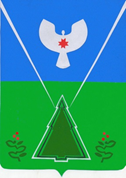 ВЕСТНИК ПРАВОВЫХ АКТОВ ОРГАНОВ МЕСТНОГО САМОУПРАВЛЕНИЯ МУНИЦИПАЛЬНОГО ОБРАЗОВАНИЯ «МУНИЦИПАЛЬНЫЙ ОКРУГ СЮМСИНСКИЙ РАЙОН УДМУРТСКОЙ РЕСПУБЛИКИ»№ 5 (23)30 мая 2024 г.официальное изданиеПериодическое печатное издание--------------------------------------------------------------------------------Вестник правовых актов органов местного самоуправления муниципального образования «Муниципальный округ Сюмсинский район Удмуртской Республики» издается в соответствии с решением Совета депутатов муниципального образования «Муниципальный округ Сюмсинский район Удмуртской Республики» от 18 ноября 2021 года № 32 «Об учреждении печатного средства массовой информации «Вестник правовых актов органов местного самоуправления муниципального образования «Муниципальный округ Сюмсинский район Удмуртской Республики».Вестник правовых актов органов местного самоуправления муниципального образования «Муниципальный округ Сюмсинский район Удмуртской Республики» состоит из трех разделов:- раздел первый – публикуются решения Совета депутатов муниципального образования «Муниципальный округ Сюмсинский район Удмуртской Республики»;- раздел второй – публикуются постановления и распоряжения Главы муниципального образования «Муниципальный округ Сюмсинский район Удмуртской Республики» и Администрации муниципального образования «Муниципальный округ Сюмсинский район Удмуртской Республики» и иные акты органов местного самоуправления;- раздел третий – публикуются официальные сообщения и материалы.СОДЕРЖАНИЕРАЗДЕЛ ПЕРВЫЙПостановление Администрации муниципального образования «Муниципальный округ Сюмсинский район Удмуртской Республики» от 6 мая 2024 года № 292 «О внесении изменения в Предельную штатную численность органов местного самоуправления и муниципальных учреждений, финансируемых из бюджета муниципального образования «Муниципальный округ Сюмсинский район Удмуртской Республики», утвержденную постановлением Администрации муниципального образования «Муниципальный округ Сюмсинский район Удмуртской Республики» от 18 января 2022 года № 30…………………………………23-26Постановление Администрации муниципального образования «Муниципальный округ Сюмсинский район Удмуртской Республики» от 6 мая 2024 года № 293 «О внесении изменений в Состав комиссии по охране труда при Администрации муниципального образования «Муниципальный округ Сюмсинский район Удмуртской Республики»…………………………27Постановление Администрации муниципального образования «Муниципальный округ Сюмсинский район Удмуртской Республики» от 6 мая 2024 года № 294 «Об изменении существенных условий контрактов на поставку товаров, выполнение работ, оказание услуг для обеспечения нужд муниципального образования «Муниципальный округ Сюмсинский район Удмуртской Республики»……………………………………………………28-32Постановление Администрации муниципального образования «Муниципальный округ Сюмсинский район Удмуртской Республики» от 6 мая 2024 года № 295 «О проведении приватизации отдельных объектов муниципального имущества муниципального образования «Муниципальный округ Сюмсинский район Удмуртской Республики» путем продажи посредством публичного предложения»…………………………………33-48Постановление Администрации муниципального образования «Муниципальный округ Сюмсинский район Удмуртской Республики» от 7 мая 2024 года № 297 «О внесении изменения в состав Межведомственной комиссии при Администрации  муниципального образования «Муниципальный округ Сюмсинский район Удмуртской Республики» по обеспечению своевременной подготовки и устойчивого проведения отопительного периода 2024 – 2025 годов в Сюмсинском районе и в состав Комиссии для оценки готовности теплоснабжающих организаций, теплосетевых организаций и потребителей тепловой энергии к отопительному периоду 2024-2025 годов…………………………………49-50Постановление Администрации муниципального образования «Муниципальный округ Сюмсинский район Удмуртской Республики» от 7 мая 2024 года № 298 «Об утверждении  Положения об  Архивном секторе Отдела культуры Администрации муниципального образования «Муниципальный округ Сюмсинский район Удмуртской Республики»………………………………………………………………....51-58Постановление Администрации муниципального образования «Муниципальный округ Сюмсинский район Удмуртской Республики» от 7 мая 2024 года № 300 «О внесении изменений в Положение о формировании муниципального задания на оказание муниципальных услуг (выполнение работ) в отношении муниципальных учреждений муниципального образования «Муниципальный округ Сюмсинский район Удмуртской Республики» и финансового обеспечения выполнения муниципального задания»……………………………………………………………………..59-60Постановление Администрации муниципального образования «Муниципальный округ Сюмсинский район Удмуртской Республики» от 7 мая 2024 года № 301«О проведении аукциона на право заключения договоров аренды земельных участков, находящихся в собственности муниципального образования «Муниципальный округ Сюмсинский район Удмуртской Республики»…………………………………………………………………..61-79Постановление Администрации муниципального образования «Муниципальный округ Сюмсинский район Удмуртской Республики» от 7 мая 2024 года № 302 «О внесении изменения в схему размещения нестационарных торговых объектов на территории муниципального образования «Муниципальный округ Сюмсинский район Удмуртской Республики»………………………………………………………………….80-81Постановление Администрации муниципального образования «Муниципальный округ Сюмсинский район Удмуртской Республики» от 8 мая 2024 года № 303 «О внесении изменения в состав Межведомственной комиссии по Миграционной политике при Администрации муниципального образования «Муниципальный округ Сюмсинский район Удмуртской Республики»……………………………………………………………………..82Постановление Администрации муниципального образования «Муниципальный округ Сюмсинский район Удмуртской Республики» от 8 мая 2024 года № 305 «Об ограничении реализации алкогольной продукции»……………………………………………………………………….83Постановление Администрации муниципального образования «Муниципальный округ Сюмсинский район Удмуртской Республики» от 15 мая 2024 года № 306 «Об утверждении  Плана мероприятий («дорожная карта») по развитию этнокультурного образования в образовательных учреждениях Сюмсинского района на период 2024-2025 годов»…………………………………………………………………………84-95Постановление Администрации муниципального образования «Муниципальный округ Сюмсинский район Удмуртской Республики» от 15 мая 2024 года № 307 «О внесении изменений в Положение об оплате труда руководителей муниципальных бюджетных учреждений культуры Сюмсинского района (муниципальное бюджетное образовательное учреждение дополнительного образования «Сюмсинская детская школа искусств», муниципальное бюджетное образовательное учреждение дополнительного образования «Кильмезская детская школа искусств»), Положение об оплате труда руководителей муниципальных бюджетных учреждений культуры Сюмсинского района (муниципальное бюджетное учреждение культуры Сюмсинского района «Районный Дом культуры», муниципальное бюджетное учреждение культуры Сюмсинского района «Централизованная библиотечная система»)»…………………………….96-98Постановление Администрации муниципального образования «Муниципальный округ Сюмсинский район Удмуртской Республики» от 16 мая 2024 года № 310 «О внесении изменений в постановление Администрации муниципального образования «Муниципальный округ Сюмсинский район Удмуртской Республики» от 11 января 2022 года № 9»……………………………………………………………………………..99-102Постановление Администрации муниципального образования «Муниципальный округ Сюмсинский район Удмуртской Республики» от 16 мая 2024 года № 311 «О завершении отопительного Периода»……………103Постановление Администрации муниципального образования «Муниципальный округ Сюмсинский район Удмуртской Республики» от 17 мая 2024 года № 314 «Об утверждении состава межведомственной рабочей группы по борьбе  с незаконными заготовками, транспортировкой, переработкой и реализацией  древесины и вопросам регулирования отношений на землях сельскохозяйственного назначения, покрытым лесом»…………………………………………………………………….104-105Постановление Администрации муниципального образования «Муниципальный округ Сюмсинский район Удмуртской Республики» от 20 мая 2024 года № 317 «О внесении изменения в Предельную штатную численность органов местного самоуправления и муниципальных учреждений, финансируемых из бюджета муниципального образования «Муниципальный округ Сюмсинский район Удмуртской Республики», утвержденную постановлением Администрации муниципального образования «Муниципальный округ Сюмсинский район Удмуртской Республики» от 18 января 2022 года № 30»……………………………..106-109Постановление Администрации муниципального образования «Муниципальный округ Сюмсинский район Удмуртской Республики» от 20 мая 2024 года № 318 «О внесении изменений в муниципальную программу «Развитие культуры», утвержденную постановлением Администрации муниципального образования «Муниципальный округ Сюмсинский район Удмуртской Республики» от 16 марта 2022 года № 173 «Об утверждении муниципальной программы «Развитие культуры»……………………110-160Постановление Администрации муниципального образования «Муниципальный округ Сюмсинский район Удмуртской Республики» от 20 мая 2024 года № 319 «О внесении изменений в Положение об оплате труда работников органов местного самоуправления муниципального образования «Муниципальный округ Сюмсинский район Удмуртской Республики», не являющихся муниципальными служащими»……………………………161-162Постановление Администрации муниципального образования «Муниципальный округ Сюмсинский район Удмуртской Республики» от 20 мая 2024 года № 320 «О признании утратившим силу постановления Администрации муниципального образования «Муниципальный округ Сюмсинский район Удмуртской Республики» от 22 июля 2022 года № 497 «О признании дома аварийным и подлежащим сносу»…………………………163Постановление Администрации муниципального образования «Муниципальный округ Сюмсинский район Удмуртской Республики» от 23 мая 2024 года № 322 «О внесении изменений в муниципальную программу «Создание условий для развития физической культуры и спорта»…164-170Постановление Администрации муниципального образования «Муниципальный округ Сюмсинский район Удмуртской Республики» от 23 мая 2024 года № 323 «О внесении изменений в  муниципальную программу «Развитие образования и воспитания»………………………………….171-172Постановление Администрации муниципального образования «Муниципальный округ Сюмсинский район Удмуртской Республики» от 23 мая 2024 года № 324 «О проведении аукциона на право заключения договора аренды земельного участка, находящегося в государственной неразграниченной собственности»………………………………………173-185Постановление Администрации муниципального образования «Муниципальный округ Сюмсинский район Удмуртской Республики» от 24 мая 2024 года № 325 «Об утверждении Порядка заключения соглашений о защите и поощрении капиталовложений со стороны  муниципального образования «Муниципальный округ Сюмсинский район Удмуртской Республики»……………………………………………………………….186-198Постановление Администрации муниципального образования «Муниципальный округ Сюмсинский район Удмуртской Республики» от 24 мая 2024 года № 326 «О проведении месячника безопасности на водных  объектах Сюмсинского района в летний  период 2024 года»…………199-205Постановление Администрации муниципального образования «Муниципальный округ Сюмсинский район Удмуртской Республики» от 28 мая 2024 года № 329 «О внесении изменения в Состав суженного заседания Администрации муниципального образования «Муниципальный округ Сюмсинский район Удмуртской Республики»………………………..206-207Постановление Главы муниципального образования «Муниципальный округ Сюмсинский район Удмуртской Республики» от 13 мая 2024 года № 12 «О внесении изменений в состав Антинаркотической комиссии в муниципальном образовании «Муниципальный округ Сюмсинский район Удмуртской Республики»………………………………………………..208-210РАЗДЕЛ ПЕРВЫЙ     РЕШЕНИЕПринято Советом депутатов муниципального образования «Муниципальный округ Сюмсинский район                                        Удмуртской Республики» первого созыва                                                      30 мая  2024 годаО внесении изменений в Положение об оплате труда выборных должностных лиц местного самоуправления муниципального образования «Муниципальный округ Сюмсинский район Удмуртской Республики», осуществляющих свои полномочия на постоянной основе        	В соответствии с постановлением Правительства Удмуртской Республики от 8 мая 2024 года № 242 «О внесении изменений в постановление Правительства Удмуртской Республики от 10 октября 2016 года № 437 «О формировании расходов на оплату труда депутатов, замещающих должности в представительных органах муниципальных образований, выборных должностных лиц местного самоуправления, осуществляющих свои полномочия на постоянной основе, лиц, замещающих муниципальные должности в контрольно-счетных органах муниципальных образований, муниципальных служащих, работников, занимающих должности, не являющиеся должностями муниципальной службы, а также работников органов местного самоуправления в Удмуртской Республике, осуществляющих профессиональную деятельность по профессиям рабочих, и о признании утратившими силу некоторых постановлений Правительства Удмуртской Республики», руководствуясь Уставом муниципального образования «Муниципальный округ Сюмсинский район Удмуртской Республики»,Совет депутатов муниципального образования «Муниципальный округ Сюмсинский район Удмуртской Республики» РЕШИЛ:         1. Внести в Положение об оплате труда выборных должностных лиц местного самоуправления муниципального образования «Муниципальный округ Сюмсинский район Удмуртской Республики», осуществляющих свои полномочия на постоянной основе, утвержденное решением Совета депутатов муниципального образования «Муниципальный округ Сюмсинский район Удмуртской Республики» первого созыва  от 25 августа 2023 года № 296 «Об утверждения Положения об оплате труда выборных должностных лиц местного самоуправления муниципального образования «Муниципальный округ Сюмсинский район Удмуртской Республики», осуществляющих свои полномочия на постоянной основе», следующее изменение:       	пункт 2.2. изложить в следующей редакции:«2.2. Размер должностного оклада устанавливается в зависимости от численности населения муниципального образования «Муниципальный округ Сюмсинский район Удмуртской Республики» и составляет:- Главы муниципального округа – 23580,00 (Двадцать три тысячи пятьсот восемьдесят) рублей 00 копеек;- Председателя Сюмсинского районного Совета депутатов – 14610,00 (Четырнадцать тысяч шестьсот десять) рублей 00 копеек;- Председателя Контрольно-счетного органа – 11650,00 (Одиннадцать тысяч шестьсот пятьдесят) рублей 00 копеек».       	2. Настоящее решение вступает в силу со дня его принятия и распространяется на правоотношения, возникшие с 1 мая 2024 года.Председатель Сюмсинскогорайонного Совета депутатов                                                         А.Л.ПантюхинГлава Сюмсинского района                                                          П.П. Кудрявцев           с.Сюмси      30 мая 2024 года 								             № 380     РЕШЕНИЕПринято Советом депутатов муниципального образования «Муниципальный округ Сюмсинский район                                        Удмуртской Республики» первого созыва                                                       30 мая 2024 годаО внесении изменений в Положение об оплате труда муниципальных служащих муниципального образования «Муниципальный округ Сюмсинский район Удмуртской Республики»        В соответствии с постановлением Правительства Удмуртской Республики от 8 мая 2024 года № 242 «О внесении изменений в постановление Правительства Удмуртской Республики от 10 октября 2016 года № 437 «О формировании расходов на оплату труда депутатов, замещающих должности в представительных органах муниципальных образований, выборных должностных лиц местного самоуправления, осуществляющих свои полномочия на постоянной основе, лиц, замещающих муниципальные должности в контрольно-счетных органах муниципальных образований, муниципальных служащих, работников, занимающих должности, не являющиеся должностями муниципальной службы, а также работников органов местного самоуправления в Удмуртской Республике, осуществляющих профессиональную деятельность по профессиям рабочих, и о признании утратившими силу некоторых постановлений Правительства Удмуртской Республики», руководствуясь Уставом муниципального образования «Муниципальный округ Сюмсинский район Удмуртской Республики»,Совет депутатов муниципального образования «Муниципальный округ Сюмсинский район Удмуртской Республики»  РЕШИЛ:1. Внести в Положение об оплате труда муниципальных служащих муниципального образования «Муниципальный округ Сюмсинский район Удмуртской Республики», утвержденное решением Совета депутатов муниципального образования «Муниципальный округ Сюмсинский район Удмуртской Республики» первого созыва  от 18 ноября 2021 года № 36 «Об утверждения Положения об оплате труда муниципальных служащих муниципального образования «Муниципальный округ Сюмсинский район Удмуртской Республики», следующие изменения:1) в подпункте 6 пункта 46 слова «3 должностных оклада в год» заменить словами «6 должностных окладов в год»;2) приложение №1 изложить в следующей редакции:     «Размеры должностных окладов и ежемесячного денежного поощрения муниципальных служащих Администрации муниципального образования «Муниципальный округ Сюмсинский район Удмуртской Республики»Размеры должностных окладов и ежемесячного денежного поощрения муниципальных служащих в контрольно-счетном органе муниципального образования «Муниципальный округ Сюмсинский район Удмуртской Республики»                                                                                                                                             »3) приложение №2 изложить в следующей редакции:«Размеры должностных окладов за классный чин муниципальных служащих муниципального образования «Муниципальный округ Сюмсинский район Удмуртской Республики»                                                                                                                                            ».                                                                                                                                                                                                                                                                             2. Настоящее решение вступает в силу со дня его принятия и распространяется на правоотношения, возникшие с 1 мая 2024 года.Председатель Сюмсинскогорайонного Совета депутатов                                                                    А.Л.Пантюхин      Глава Сюмсинского района                                                                        П.П. Кудрявцев         с.Сюмси 30 мая  2024 года 								           № 381     РЕШЕНИЕПринято Советом депутатов муниципального образования «Муниципальный округ Сюмсинский район                                        Удмуртской Республики» первого созыва                                                       30 мая 2024 годаОб установлении мер социальной поддержки некоторым работникам, работающим в учреждениях и организациях, расположенных на территории муниципального образования «Муниципальный округ Сюмсинский район Удмуртской Республики»В соответствии с Федеральным законом от 6 октября 2003 года № 131 –ФЗ «Об общих принципах организации местного самоуправления в Российской Федерации», Уставом муниципального образования «Муниципальный округ Сюмсинский район Удмуртской Республики»Совет депутатов муниципального образования «Муниципальный округ Сюмсинский район Удмуртской Республики»  РЕШИЛ:1. Установить меру социальной поддержки некоторым работникам, работающим в учреждениях и организациях, расположенных на территории муниципального образования «Муниципальный округ Сюмсинский район Удмуртской Республики», в виде: единовременной выплаты некоторым работникам, работающим в учреждениях и организациях, расположенных на территории муниципального образования «Муниципальный округ Сюмсинский район Удмуртской Республики», принятым на работу по письменному приглашению учреждения после 1 января 2024 года, в размере 100 000 (Сто тысяч) рублей 00 копеек по профессиям согласно Приложению к настоящему решению.2. Администрации муниципального образования «Муниципальный округ Сюмсинский район Удмуртской Республики» разработать Порядок предоставления мер социальной поддержки некоторым работникам, работающим в учреждениях и организациях, расположенных на территории муниципального образования «Муниципальный округ Сюмсинский район Удмуртской Республики».3. Осуществлять выплату, предусмотренную пунктом 1 настоящего решения, не позднее одного года со дня заключения договора по профессиям,  указанным в Приложении к настоящему решению.4. Администрация муниципального образования «Муниципальный округ Сюмсинский район Удмуртской Республики» принимает решение о предоставлении мер социальной поддержки, предусмотренных пунктом 1 настоящего решения, при наличии следующих письменных обязательств работников перед учреждением и организацией, расположенной на территории муниципального образования «Муниципальный округ Сюмсинский район Удмуртской Республики»:4.1. Исполнять трудовые обязанности в течение трех лет со дня заключения договора на должности в соответствии с трудовым договором при условии продления договора на период неисполнения трудовой функции в полном объеме (кроме времени отдыха, предусмотренного статьями 106 и 107 Трудового кодекса Российской Федерации);4.2. Возвратить в бюджет муниципального образования выплаты в полном объеме, предусмотренные пунктом 1 настоящего решения, при нарушении условий пункта 4.1. настоящего решения (за исключением случаев прекращения трудового договора по основаниям, предусмотренным пунктом 8 части первой статьи 77 и пунктами 5 – 7 части первой статьи 83 Трудового кодекса Российской Федерации), а также в случае перевода на другую должность.5. Возмещение затрат, связанных с предоставлением мер социальной поддержки, установленных настоящим решением, осуществляется за счет средств бюджета муниципального образования «Муниципальный округ Сюмсинский район Удмуртской Республики».6. Настоящее решение подлежит официальному опубликованию.Председатель Сюмсинскогорайонного Совета депутатов                                                          А.Л.ПантюхинГлава Сюмсинского района                                                            П.П.Кудрявцев            с.Сюмси30 мая 2024 года 								        № 382	Приложение к решению Совета депутатовмуниципального образования«Муниципальный округСюмсинский районУдмуртской Республики»от 30 мая 2024 года № 382Перечень профессий работников  работающих в учреждениях и организациях, расположенных на территории муниципального образования «Муниципальный округ Сюмсинский район Удмуртской Республики»1)  педагогические работники;2) работники сельского хозяйства по следующим профессиям: агроном, зоотехник, осеменатор, ветеринар, механик;3) водители школьных автобусов;4) сотрудники полиции (должности среднего начальствующего состава – образование среднее профессиональное, по специальности, должности старшего начальствующего состава – образование высшее).     РЕШЕНИЕПринято Советом депутатов муниципального образования «Муниципальный округ Сюмсинский район                                        Удмуртской Республики» первого созыва                                                       30 мая 2024 годаО досрочном прекращении полномочий депутата Совета депутатов муниципального образования «Муниципальный округ Сюмсинский район Удмуртской Республики» первого созыва Захарова Р.Э.	На основании личного письменного заявления о сложении полномочий от 7 мая 2024 года, в соответствии с Федеральным законом от 6 октября 2003 года № 131-ФЗ «Об общих принципах организации местного самоуправления в Российской Федерации»Совет депутатов муниципального образования «Муниципальный округ Сюмсинский район Удмуртской Республики»  РЕШИЛ:1.Прекратить досрочно полномочия депутата Совета депутатов муниципального образования «Муниципальный округ Сюмсинский район Удмуртской Республики» первого созыва Захарова Румила Эдуардовича, избранного по общемуниципальному партийному списку, выдвинутого Региональным отделением Социалистической политической партии «СПРАВЕДЛИВАЯ РОССИЯ – ПАТРИОТЫ – ЗА ПРАВДУ».2.Направить настоящее решение в территориальную избирательную комиссию Сюмсинского района.Председатель Сюмсинскогорайонного Совета депутатов                                                          А.Л.Пантюхин         с.Сюмси  30 мая 2024 года 								          № 384РАЗДЕЛ ВТОРОЙПОСТАНОВЛЕНИЕот 6 мая 2024 года                                                                                        № 290     с. СюмсиО временном приостановлении деятельности в 2023 – 2024 учебном году муниципальных образовательных учреждений муниципального образования «Муниципальный округ Сюмсинский район Удмуртской Республики», реализующих программу дошкольного образования       В связи с подготовкой к новому 2024-2025 учебному году, руководствуясь Уставом муниципального образования «Муниципальный округ Сюмсинский район Удмуртской Республики», Администрация муниципального образования «Муниципальный округ Сюмсинский район Удмуртской Республики» постановляет:       1. Утвердить прилагаемый График приостановления деятельности муниципальных образовательных учреждений муниципального образования «Муниципальный округ Сюмсинский район Удмуртской Республики», реализующих программу дошкольного образования в 2023-2024 учебном году.       2. Управлению образования Администрации муниципального образования «Муниципальный округ Сюмсинский район Удмуртской Республики» осуществить все необходимые действия по реализации пункта 1 настоящего постановления.      3. Контроль за исполнением настоящего постановления возложить на начальника Управления образования Администрации муниципального образования «Муниципальный округ Сюмсинский район Удмуртской Республики»       4. Настоящее постановление вступает в силу с момента подписания и подлежит опубликованию на официальном сайте муниципального образования «Муниципальный округ Сюмсинский район Удмуртской Республики». Глава Сюмсинского района                                                        П.П. КудрявцевУТВЕРЖДЁН                                                     постановлением Администрации                                                         Муниципального образования«Муниципальный округ Сюмсинский районУдмуртской Республики»от 6 мая 2024 года № 290График приостановления деятельности в 2023-2024  учебном году муниципальных образовательных учреждений муниципального образования «Муниципальный округ Сюмсинский район Удмуртской Республики», реализующих программу дошкольного образования______________________________ПОСТАНОВЛЕНИЕот 6 мая 2024 года			                                                             № 291 с. СюмсиВ связи с кадровыми изменениями, руководствуясь Уставом муниципального образования «Муниципальный округ Сюмсинский район Удмуртской Республики», Администрация муниципального образования «Муниципальный округ Сюмсинский район Удмуртской Республики» постановляет:1. Внести в Состав территориальной трехсторонней комиссии по регулированию социально-трудовых отношений при Администрации муниципального образования «Муниципальный округ Сюмсинский район Удмуртской Республики», утвержденный постановлением Администрации муниципального образования «Муниципальный округ Сюмсинский район Удмуртской Республики» от 18 февраля 2022 года № 103 «Об утверждении Состава территориальной трехсторонней  комиссии  по регулированию социально-трудовых отношений при Администрации муниципального образования «Муниципальный округ Сюмсинский район Удмуртской Республики», следующие изменения:1) вывести из состава комиссии:Ченкину Ирину Алексеевну – главного специалиста-эксперта Отдела экономики и сельского хозяйства Управления экономики 
Администрации муниципального образования «Муниципальный округ
Сюмсинский район Удмуртской Республики», секретарь комиссии;2) ввести в состав комиссии: Шубину Алину Андреевну - специалиста 1 категории Отдела сельского хозяйства и туризма Управления экономики Администрации муниципального  образования «Муниципальный округ Сюмсинский район Удмуртской Республики»;3) возложить на Шубину Алину Андреевну исполнение обязанностей секретаря комиссии.2. Настоящее постановление вступает в силу с момента его подписания
и подлежит опубликованию на официальном сайте муниципального
образования «Муниципальный округ Сюмсинский район Удмуртской Республики».Глава Сюмсинского района                 				     П.П. КудрявцевПОСТАНОВЛЕНИЕот 6 мая 2024 года                                                             		           № 292 с. СюмсиО внесении изменения в Предельную штатную численность органов местного самоуправления и муниципальных учреждений, финансируемых из бюджета муниципального образования «Муниципальный округ Сюмсинский район Удмуртской Республики», утвержденную постановлением Администрации муниципального образования «Муниципальный округ Сюмсинский район Удмуртской Республики» от 18 января 2022 года № 30Руководствуясь Уставом муниципального образования «Муниципальный округ Сюмсинский район Удмуртской Республики», Администрация муниципального образования «Муниципальный округ Сюмсинский район Удмуртской Республики» постановляет:Внести в Предельную штатную численность органов местного самоуправления и муниципальных учреждений, финансируемых из бюджета муниципального образования «Муниципальный округ Сюмсинский район Удмуртской Республики», утвержденную постановлением Администрации муниципального образования «Муниципальный округ Сюмсинский район Удмуртской Республики» от 18 января 2022 года № 30 «Об утверждении предельной штатной численности органов местного самоуправления муниципальных учреждений», следующее изменение:изложить Предельную штатную численность органов местного самоуправления и муниципальных учреждений, финансируемых из бюджета муниципального образования «Муниципальный округ Сюмсинский район Удмуртской Республики», в новой редакции согласно Приложению к настоящему постановлению.Настоящее постановление вступает в силу со дня его подписания.    Опубликовать настоящее постановление на официальном сайте муниципального образования «Муниципальный округ Сюмсинский район Удмуртской Республики».Глава Сюмсинского района                                                           П.П. КудрявцевПриложениек постановлению Администрациимуниципального образования«Муниципальный округ Сюмсинский район»Удмуртской Республикиот 6 мая 2024 года № 292 «УТВЕРЖДЕНАпостановлением Администрациимуниципального образования«Муниципальный округ Сюмсинский районУдмуртской Республики»от 18 января 2022 года № 30Предельная штатная численность органов местного самоуправления и муниципальных учреждений, финансируемых из бюджета муниципального образования «Муниципальный округ Сюмсинский район Удмуртской Республики»».___________________________ПОСТАНОВЛЕНИЕот 6 мая 2024 года			                                                             № 293с. СюмсиВ связи с кадровыми изменениями, руководствуясь Уставом муниципального образования «Муниципальный округ Сюмсинский район Удмуртской Республики», Администрация муниципального образования «Муниципальный округ Сюмсинский район Удмуртской Республики» постановляет:1.Внести в Состав комиссии по охране труда при Администрации муниципального образования «Муниципальный округ Сюмсинский район Удмуртской Республики», утвержденный постановлением Администрации муниципального «Муниципальный округ Сюмсинский район Удмуртской Республики»  от 20 марта 2024 года № 182 «О комиссии по охране труда при Администрации муниципального образования «Муниципальный округ Сюмсинский район Удмуртской Республики», следующие изменения: 1) вывести из состава комиссии: Вараксину Евгению Николаевну – начальника Управления экономикиАдминистрации муниципального образования «Муниципальный округ Сюмсинский район Удмуртской Республики»;Южакова Дмитрия Петровича – начальника Пожарной части № 39 село Сюмси Государственного учреждения Удмуртской Республики «Государственной противопожарной службы Удмуртской Республики»;2) наименование должности Шубиной Алины Андреевны изложить в следующей редакции: «специалиста 1 категории Отдела сельского хозяйства и туризма Управления экономики Администрации муниципального  образования «Муниципальный округ Сюмсинский район Удмуртской Республики», секретарь комиссии».3. Настоящее постановление вступает в силу с момента его подписания и подлежит опубликованию на официальном сайте муниципального образования «Муниципальный округ Сюмсинский район Удмуртской Республики».Глава Сюмсинского района				                         П.П. КудрявцевПОСТАНОВЛЕНИЕот 6 мая 2024 года                                                                                           № 294  с. СюмсиОб изменении существенных условий контрактов на поставку товаров, выполнение работ, оказание услуг для обеспечения нужд муниципального образования «Муниципальный округ Сюмсинский район Удмуртской Республики»В соответствии с частью 65.1 статьи 112 Федерального закона                 от 5 апреля 2013 года № 44-ФЗ «О контрактной системе в сфере закупок товаров, работ, услуг для обеспечения государственных и муниципальных нужд» (далее – Федеральный закон), распоряжением Главы Удмуртской Республики от 18 марта 2022 года № 62-РГ «О создании Республиканской комиссии по повышению устойчивости развития экономики в Удмуртской Республике в условиях санкций», пункта 3 постановления Правительства Удмуртской Республики от 28 апреля 2022 года № 234 «Об отдельных особенностях изменения существенных условий контрактов на поставку товаров, выполнение работ, оказание услуг для обеспечения нужд  Удмуртской Республики», в целях повышения эффективности закупок товаров, работ, услуг, руководствуясь Уставом муниципального образования «Муниципальный округ Сюмсинский район Удмуртской Республики»,  Администрация муниципального образования «Муниципальный округ Сюмсинский район Удмуртской Республики» постановляет:1. Утвердить прилагаемый Порядок изменения существенных условий контрактов на поставку товаров, выполнение работ, оказание услуг для обеспечения нужд муниципального образования «Муниципальный округ Сюмсинский район Удмуртской Республики», заключенных до 1 января 2025 года, если при исполнении таких контрактов возникли независящие от сторон обстоятельства, влекущие невозможность их исполнения (далее – Порядок)2. Установить, что по соглашению сторон допускается изменение существенных условий контрактов  на поставку товаров,  выполнение работ, оказание услуг, заключенных до 1 января 2025 года для обеспечения нужд муниципального образования «Муниципальный округ Сюмсинский район Удмуртской Республики», если при исполнении таких контрактов возникли не зависящие от сторон контракта обстоятельства, влекущие невозможность их исполнения, при наличии решения Администрации муниципального образования «Муниципальный округ Сюмсинский район Удмуртской Республики» о возможности изменения существенных условий контракта, принятого в соответствии с Порядком.3. Признать утратившим силу следующие постановления Администрации муниципального образования «Муниципальный округ Сюмсинский район Удмуртской Республики»:- от 27 апреля 2022 года № 257 «Об изменении существенных условий контрактов на поставку товаров, выполнение  работ, оказание услуг для обеспечения нужд муниципального образования «Муниципальный округ Сюмсинский район Удмуртской Республики»;- от 26.01.2023 № 22 «О внесении изменений в постановление Администрации муниципального образования «Муниципальный округ Сюмсинский район Удмуртской Республики» от 27 апреля 2022 года № 257 Об изменении существенных условий контрактов на поставку товаров, выполнение работ, оказанием услуг для обеспечения нужд муниципального образования «Муниципальный округ Сюмсинский район Удмуртской Республики».4. Контроль за исполнением настоящего постановления возложить на заместителя главы Администрации муниципального образования «Муниципальный округ Сюмсинский район Удмуртской Республики» Семилит Н.В.4. Настоящее постановление вступает в силу  со дня его официального опубликования.Глава Сюмсинского района                                                           П.П. КудрявцевУТВЕРЖДЁНпостановлением Администрации  муниципального образования «Муниципальный округ Сюмсинский район Удмуртской Республики»от 6 мая 2024 года № 294 ПОРЯДОКизменения существенных условий контрактов на поставку товаров, выполнение работ, оказание услуг для обеспечения нужд муниципального образования «Муниципальный округ Сюмсинский район Удмуртской Республики», заключенных до 1 января 2025 года, если при исполнении таких контрактов возникли независящие от сторон обстоятельства, влекущие невозможность их исполнения1. Настоящий Порядок в соответствии с частью 65.1 статьи 112  Федерального закона от 5 апреля 2013 года № 44-ФЗ «О контрактной системе в сфере закупок товаров, работ, услуг для обеспечения государственных и муниципальных нужд» (далее – Федеральный закон) определяет правила принятия решений об изменении существенных условий контрактов на поставку товаров, выполнение работ, оказание услуг для обеспечения нужд муниципального образования «Муниципальный округ Сюмсинский район Удмуртской Республики», заключенных заказчиками муниципального образования «Муниципальный округ Сюмсинский район Удмуртской Республики» до 1 января 2025 года, если при исполнении таких контрактов возникли независящие от сторон контрактов обстоятельства, влекущие невозможность их исполнения (далее соответственно – контракт, изменение существенных условий).Используемые в настоящем Порядке термины применяются в значениях, определенных Федеральным законом.2. Под заказчиком для целей применения настоящего Порядка понимаются:1) муниципальные заказчики;2) муниципальные бюджетные учреждения при осуществлении ими закупок в соответствии с требованиями Федерального закона;3) муниципальные унитарные предприятия при осуществлении ими закупок в соответствии с требованиями Федерального закона;4) муниципальные автономные учреждения при осуществлении ими закупок в соответствии с требованиями Федерального закона.3. Изменение существенных условий контракта допускается по соглашению сторон при наличии совокупности следующих условий: 1) контракт заключен до 1 января 2025 года и обязательства по нему не исполнены;2) при исполнении контракта возникли не зависящие от сторон контракта обстоятельства, влекущие невозможность его исполнения;3) изменение существенных условий контракта осуществляется с соблюдением положений частей 1.3 - 1.6 статьи 95 Федерального закона;4) наличие решения Администрации муниципального образования «Муниципальный округ Сюмсинский район Удмуртской Республики» о возможности изменения существенных условий контракта (далее – решение Администрации).4. Решение Администрации, предусмотренное подпунктом 4 пункта 3 настоящего Порядка, принимается в установленном порядке в форме распоряжения Администрации муниципального образования «Муниципальный округ Сюмсинрский район Удмуртской Республики» при наличии решения Республиканской комиссии по повышению устойчивости развития экономики в Удмуртской Республике в условиях санкций (далее – Комиссия) о возможности изменения  существенных условий контракта.В решении Администрации указываются наименование заказчика, номер и дата заключения контракта, номер реестровой записи контракта в реестре контрактов, заключенных заказчиками (при наличии), а также реквизиты соответствующего протокола заседания Комиссии, содержащего сведения о согласовании изменения существенных условий такого контракта.Решение Администрации может содержать информацию о согласовании изменения существенных условий нескольких контрактов.5. В целях принятия решения Комиссии, указанного в абзаце первом пункта 4 настоящего Порядка, заказчики направляют в Администрацию муниципального образования «Муниципальный округ Сюмсинский район Удмуртской Республики» (далее – Администрация) следующие документы и сведения (далее – Обращения): 1) пояснительная записка с описанием:существенных условий контракта, подлежащих изменению; обстоятельств, не зависящих от сторон контракта и влекущих невозможность исполнения контракта в соответствии с действующими условиями, с приложением документа (документов), подтверждающего (подтверждающих) наличие указанных обстоятельств; причинно-следственной связи между необходимостью изменения существенных условий контракта и возникшими обстоятельствами, не зависящими от сторон контракта; 2) копия контракта, подлежащего изменению (с приложением всех изменений к нему (при наличии); 3) проект дополнительного соглашения к контракту об изменении существенных условий контракта; 4) информация об исполненных сторонами контракта обязательствах по состоянию на дату подачи Обращения в Администрацию. 6. Администрация не позднее трех рабочих дней со дня поступления Обращения осуществляет проверку соответствия комплектности документов и сведений, представленных заказчиком в составе Обращения, требованиям пункта 5 настоящего Порядка.В случае если комплектность документов и сведений, представленных заказчиком в составе Обращения, соответствует требованиям пункта 5 настоящего Порядка, ответственный сотрудник Администрации направляет Обращение в адрес Комиссии с сопроводительным письмом посредством государственной информационной системы межведомственного электронного документооборота «Директум».В случае если комплектность документов и сведений, представленных заказчиком в составе Обращения, не соответствует требованиям пункта 5 настоящего Порядка, Обращение возвращается заказчику с указанием причин, послуживших основанием для возврата.         Заказчик вправе повторно подать Обращение в Администрацию после устранения причин, послуживших основанием для возврата.7. Согласование Комиссией возможности изменения существенных условий контракта осуществляется в порядке, предусмотренном постановлением Правительства Удмуртской Республики от 28 апреля 2022 года № 234 «Об отдельных особенностях изменения существенных условий контрактов на поставку товаров, выполнение работ, оказание услуг для обеспечения нужд Удмуртской Республики».8. При принятии Комиссией по результатам рассмотрения Обращения решения о возможности изменения существенных условий контракта Администрацией в срок не позднее двух рабочих дней, следующих за датой поступления соответствующего протокола Комиссии, осуществляется подготовка и обеспечивается принятие решения Администрации.9. Информация о результатах рассмотрения Обращения Комиссией, решение Администрации доводятся до сведения заказчиков, инициировавших направление Обращения в Комиссию.__________ПОСТАНОВЛЕНИЕот 6 мая 2024 года                                                                                           № 295              с. Сюмси	В соответствии с Федеральным законом от  21 декабря 2001 года № 178-ФЗ «О приватизации государственного и муниципального имущества», постановлением  Правительства РФ от 27 августа 2012 года № 860 «Об организации и проведении продажи государственного или муниципального имущества в электронной форме», Положением о порядке управления и распоряжения муниципальной собственностью муниципального округа «Муниципальный округ Сюмсинский район Удмуртской Республики», утвержденным решением Совета депутатов муниципального образования «Муниципальный округ Сюмсинский район Удмуртской Республики» от 14 апреля 2022 года № 150 «Об утверждении Положения о порядке управления и распоряжения муниципальной собственностью муниципального образования «Муниципальный округ Сюмсинский район Удмуртской Республики», в целях реализации решения Совета депутатов муниципального образования «Муниципальный округ Сюмсинский район Удмуртской Республики» от 21 декабря 2023 года № 343 «О Прогнозном плане приватизации муниципального имущества муниципального образования «Муниципальный округ Сюмсинский район Удмуртской Республики» на 2024 год», повышения эффективности управления муниципальным имуществом муниципального образования «Муниципальный округ Сюмсинский район Удмуртской Республики», в связи с признанием продажи отдельных объектов муниципального имущества муниципального образования «Муниципальный округ Сюмсинский район Удмуртской Республики» на аукционе, объявленной постановлением Администрации муниципального образования «Муниципальный округ Сюмсинский район Удмуртской Республики» от  5 апреля 2024 года № 237 «Об условиях приватизации отдельных объектов муниципального имущества муниципального образования «Муниципальный округ  Сюмсинский район Удмуртской Республики», несостоявшейся, руководствуясь Уставом муниципального образования «Муниципальный округ Сюмсинский район Удмуртской Республики»,  Администрация муниципального образования «Муниципальный округ Сюмсинский район Удмуртской Республики» постановляет:1. Приватизировать находящиеся в собственности муниципального образования «Муниципальный округ Сюмсинский район Удмуртской Республики» объекты  муниципального имущества муниципального образования «Муниципальный округ Сюмсинский район Удмуртской Республики» согласно Приложению № 1 к настоящему постановлению (далее – имущество) путем продажи  посредством публичного предложения в электронной форме.             2. Утвердить прилагаемое Информационное сообщение о проведении  продажи имущества  посредством публичного предложения согласно Приложение № 2 к настоящему постановлению.3. Поручить проведение продажи имущества комиссии по проведению торгов по продаже прав в отношении муниципального имущества муниципального образования «Муниципальный округ Сюмсинский район Удмуртской Республики», состав которой утвержден постановлением Администрации муниципального образования «Муниципальный округ Сюмсинский район Удмуртской Республики» от 26 января 2022 года № 46 «О создании комиссии по проведению торгов по продаже прав в отношении имущества».4. Разместить информационное сообщение о приватизации имущества, указанного в пункте 1 настоящего постановления,  на официальном сайте Российской Федерации в информационно-телекоммуникационной сети «Интернет» для размещения информации о проведении торгов https://torgi.gov.ru, на официальном сайте муниципального образования «Муниципальный округ Сюмсинский район Удмуртской Республики» http://www.sumsi-adm.ru, на электронной торговой площадке http://sale.zakazrf.ru.	5. Опубликовать настоящее постановление на официальном сайте муниципального образования «Муниципальный округ Сюмсинский район Удмуртской Республики».Глава Сюмсинского района                                                           П.П. КудрявцевПеречень муниципального имущества, подлежащего передаче в собственностьПриложение № 2УТВЕРЖДЕНО постановлением Администрации муниципального образования «Муниципальный округ Сюмсинский район Удмуртской Республики» от 6 мая 2024 года № 295 ИНФОРМАЦИОННОЕ СООБЩЕНИЕ(Извещение)	Администрация муниципального образования «Муниципальный округ Сюмсинский район Удмуртской Республики» (продавец имущества) на основании постановления Администрация муниципального образования «Муниципальный округ Сюмсинский район Удмуртской Республики» от мая 2024 года №    «О проведении приватизации отдельных объектов муниципального имущества муниципального образования «Муниципальный округ Сюмсинский район Удмуртской Республики» путем продажи посредством публичного предложения»  сообщает о проведении  открытой по составу участников и по форме подачи предложений продажи муниципального имущества муниципального образования «Муниципальный округ Сюмсинский район Удмуртской Республики» посредством публичного предложения в электронной форме.Продажа проводится в соответствии с Федеральным законом от  21 декабря 2001 года № 178-ФЗ «О приватизации государственного и муниципального имущества», постановлением  Правительства РФ от 27 августа 2012 года № 860 «Об организации и проведении продажи государственного или муниципального имущества в электронной форме», Положением о порядке управления и распоряжения муниципальной собственностью муниципального округа «Муниципальный округ Сюмсинский район Удмуртской Республики», утвержденным решением Совета депутатов муниципального образования «Муниципальный округ Сюмсинский район Удмуртской Республики» от 14 апреля 2022 года № 150 «Об утверждении Положения о порядке управления и распоряжения муниципальной собственностью муниципального образования «Муниципальный округ Сюмсинский район Удмуртской Республики», в целях реализации решения Совета депутатов муниципального образования «Муниципальный округ Сюмсинский район Удмуртской Республики» от 21 декабря 2023 года № 343 «О Прогнозном плане приватизации муниципального имущества муниципального образования «Муниципальный округ Сюмсинский район Удмуртской Республики» на 2024 год», повышения эффективности управления муниципальным имуществом муниципального образования «Муниципальный округ Сюмсинский район Удмуртской Республики», в связи с признанием продажи отдельных объектов муниципального имущества муниципального образования «Муниципальный округ Сюмсинский район Удмуртской Республики» на аукционе, объявленной постановлением Администрации муниципального образования «Муниципальный округ Сюмсинский район Удмуртской Республики» от  5 апреля 2024 года № 237 «Об условиях приватизации отдельных объектов муниципального имущества муниципального образования «Муниципальный округ  Сюмсинский район Удмуртской Республики», несостоявшейся.Способ приватизации –  продажа имущества посредством публичного предложения в электронной форме (далее – продажа). Адрес электронной площадки, на которой будет проводиться продажа в электронной форме: http://sale.zakazrf.ru.Организатор продажи (оператор электронной площадки): АО «Агентство по государственному заказу Республики Татарстан». Место нахождения: 420021, Республика Татарстан, г. Казань, ул. Московская, 55. Служба технической поддержки – (843)-212-24-25.Продажа является открытой по составу участников. Предложения о цене имущества заявляются участниками продажи открыто в ходе проведения продажи (открытая форма подачи предложений о цене имущества).	Лот №1.  Помещение, кадастровый номер 18:20:040001:948, площадь 25,5 кв.м.,  расположенное по адресу: Удмуртская Республика, Сюмсинский район, село Орловское, улица Ленина, д.6, кв.12, на первом этаже двухэтажного кирпичного здания (МКД).		Начальная цена –  180000,00 рублей.	Цена отсечения 90000,00 рублей 	Сумма задатка для участия в аукционе – 18000,00 рублей.Шаг понижения – 18000,00 рублей	Шаг аукциона –  9000,00 рублей.	Сведения обо всех предыдущих торгах по продаже такого имущества, объявленных в течение года, предшествующего его продаже, и об итогах торгов по продаже такого имущества: аукцион по извещению №  22000071290000000009, продажа посредством публичного предложения по извещению № 22000071290000000012, без объявления цены № 22000084210000000001, без объявления цены № 22000071290000000027, аукцион по извещению №  22000071290000000049 признаны несостоявшимися.	Техническое состояние помещенияПомещение в удовлетворительном состоянии: неэксплуатируемое помещение, инженерное обеспечение – возможность подключения электроснабжения, водоснабжения, водоотведения, уровень отделки – без отделки, требуется текущий ремонт, замена сантехники. Заявки на участие в продаже подаются на электронную торговую площадку http://sale.zakazrf.ru. Электронная площадка  функционирует круглосуточно.Дата начала приема заявок на участие в продаже – 08.05.2024 в 14 час. 00 мин. по московскому времени. Дата окончания приема заявок на участие в продаже –  02.06.2024 в 14 час. 00 мин. по московскому времени.Электронная торговая площадка отображает время всех процедур согласно часовому поясу г.Москвы (GMT +03:00).Для подачи заявок и  участия в продаже в электронной форме претенденты должны зарегистрироваться на  электронной площадке  http://sale.zakazrf.ru.Продавец вправе отказаться от проведения продажи не позднее, чем за пять дней до даты его проведения.Порядок  регистрации претендентов на участие в продаже на Электронной площадке:Для получения возможности участия в торгах на площадке http://sale.zakazrf.ru, пользователь должен пройти процедуру аккредитации на электронной площадке в соответствии с Регламентом ЭТП. Регистрация на электронной площадке осуществляется без взимания платы. Инструкция  по аккредитации и инструкция участника торгов  размещены в разделе «Документы» - «Инструкции» -  «Инструкции по работе на ЭТП».  Порядок подачи заявки:Заявка подается путем заполнения ее электронной формы, размещенной в приложении к извещению, с приложением электронных образов указанных в извещении документов. Одно лицо имеет право подать только одну заявку на указанный лот.При приеме заявок от претендентов оператор  обеспечивает регистрацию заявок и прилагаемых к ним документов в журнале приема заявок. Каждой заявке присваивается номер с указанием даты и времени приема. В течение одного часа со времени поступления заявки оператор сообщает претенденту о ее поступлении путем направления уведомления.Заявки с прилагаемыми к ним документами, поданные с нарушением установленного срока, на электронной площадке не регистрируются.Для участия в продаже имущества на торгах претенденты прикладывают электронную (отсканированную)  форму  заявки  с приложением электронных документов в соответствии с перечнем:Юридические лица:- заверенные копии учредительных документов;- документ, содержащий сведения о доле Российской Федерации, субъекта Российской Федерации или муниципального образования в уставном капитале юридического лица (реестр владельцев акций либо выписка из него или заверенное печатью юридического лица (при наличии печати) и подписанное его руководителем письмо);- документ, который подтверждает полномочия руководителя юридического лица на осуществление действий от имени юридического лица (копия решения о назначении этого лица или о его избрании) и в соответствии с которым руководитель юридического лица обладает правом действовать от имени юридического лица без доверенности;Физические лица:- копии всех листов документа, удостоверяющего личность.В случае, если от имени претендента действует его представитель по доверенности, к заявке должна быть приложена доверенность на осуществление действий от имени претендента, оформленная в установленном порядке, или нотариально заверенная копия такой доверенности.  В случае, если доверенность на осуществление действий от имени претендента подписана лицом, уполномоченным руководителем юридического лица, заявка должна содержать также документ, подтверждающий полномочия этого лица.К данным документам (в том числе к каждому лоту) также прилагается их опись.Указанные документы в части их оформления и содержания должны соответствовать требованиям законодательства Российской Федерации. Заявка и все прилагаемые к заявке документы подаются в электронном виде (должны быть отсканированы)  в читаемых стандартными средствами операционной системы Windows форматах графических изображений (.JPG, .TIFF, .PDF, .PNG и т.п.)Настоящее информационное сообщение является публичной офертой для заключения договора о задатке в соответствии со ст. 437 ГК РФ, а подача претендентом заявки и перечисление задатка являются акцептом такой оферты, после чего договор о задатке считается заключенным в письменной форме.Срок и порядок внесения задатка за участие в продаже, реквизиты счета для перечисления задатка: 	Задаток перечисляется, единовременно в валюте Российской Федерации (рубли) оператору электронной площадки http://sale.zakazrf.ru. 	Назначение платежа: Обеспечение заявки на участие в  продаже (наименование, дата продажи, № лота).  Задаток должен поступить не позднее последнего дня приема заявок. Документом, подтверждающим поступление задатка на счет, указанный в информационном сообщении, является выписка с этого счета.Внесенный победителем задаток засчитывается в счет оплаты приобретаемого имущества.Участникам, не признанным победителями торгов, задаток возвращается в течение 5 дней с даты подведения итогов торгов. Претендентам, не допущенным к участию в торгах либо отозвавшим заявку до даты окончания приема заявок, задаток возвращается в течение 5 дней со дня подписания протокола о признании претендентов участниками либо уведомления претендентов об отзыве заявки. В случае отзыва претендентом заявки позднее даты окончания приема заявок задаток возвращается в порядке, установленном для претендентов, не допущенных к участию в продаже имущества.За правильность указания своих банковских реквизитов для возврата задатка, ответственность несет Претендент. Возврат денежных средств осуществляется на счет Претендента, указанный в заявке. Продавец освобождается от ответственности за несвоевременное перечисление суммы задатка на счет Претендента, если Претендент предоставил недостоверные и (или) неполные сведения о своих реквизитах в заявке.Дата определения участников продажи – 05.06.2024, начало в 10 час. 00 мин по московскому времени  по адресу: Удмуртская Республика, Сюмсинский район, с. Сюмси, ул. Советская, д. 45, каб.35.Не позднее следующего рабочего дня после дня подписания протокола о признании претендентов участниками всем претендентам, подавшим заявки, направляется уведомление о признании их участниками продажи или об отказе в признании участниками продажи с указанием оснований отказа. Информация о претендентах, не допущенных к участию в продаже, размещается в открытой части электронной площадки, на официальном сайте Российской Федерации для размещения информации о проведении торгов www.torgi.gov.ruК участию в продаже допускаются физические и юридические лица, которые в соответствии со ст. 5 Федерального закона от 21.12.2001 № 178-ФЗ «О приватизации государственного и муниципального имущества» могут быть признаны покупателями, своевременно подавшие заявку на участие в продаже и представившие документы в соответствии с установленным перечнем.Одно лицо имеет право подать только одну заявку на участие в продаже (в отношении каждого лота продажи претендент должен подать отдельную заявку).Дата, время и место начала проведения продажи в электронной форме: 09.06.2024 в 14 час. 00 мин. по московскому времени, на электронной торговой площадке http://sale.zakazrf.ru.Электронная торговая площадка отображает время всех процедур согласно часовому поясу г.Москвы (GMT +03:00).Правила  проведения продажи в электронной форме:	Процедура продажи имущества проводится в день и во время, указанные в информационном сообщении о продаже имущества посредством публичного предложения, путем последовательного понижения цены первоначального предложения (цена имущества, указанная в информационном сообщении) на величину, равную величине "шага понижения", но не ниже цены отсечения.	Во время проведения процедуры продажи имущества посредством публичного предложения оператор электронной площадки при помощи программно-технических средств электронной площадки обеспечивает доступ участников к закрытой части электронной площадки, возможность представления ими предложений о цене имущества.	Время приема предложений участников о цене первоначального предложения составляет один час от времени начала проведения процедуры продажи имущества посредством публичного предложения и 10 минут на представление предложений о цене имущества на каждом "шаге понижения".	Победителем признается участник, который подтвердил цену первоначального предложения или цену предложения, сложившуюся на соответствующем "шаге понижения", при отсутствии предложений других участников.	В случае если несколько участников подтверждают цену первоначального предложения или цену предложения, сложившуюся на одном из "шагов понижения", со всеми участниками проводится аукцион. Начальной ценой имущества на аукционе является соответственно цена первоначального предложения или цена предложения, сложившаяся на данном "шаге понижения". Время приема предложений участников о цене имущества составляет 10 минут. "Шаг аукциона" устанавливается продавцом в фиксированной сумме, составляющей не более 50 процентов "шага понижения", и не изменяется в течение всей процедуры продажи имущества посредством публичного предложения.	В случае если участники не заявляют предложения о цене, превышающей начальную цену имущества, победителем признается участник, который первым подтвердил начальную цену имущества.	Со времени начала проведения процедуры продажи имущества посредством публичного предложения оператором электронной площадки размещается:	а) в открытой части электронной площадки - информация о начале проведения процедуры продажи имущества с указанием наименования имущества, цены первоначального предложения, минимальной цены предложения, предлагаемой цены продажи имущества в режиме реального времени, подтверждения (неподтверждения) участниками предложения о цене имущества;	б) в закрытой части электронной площадки - помимо информации, размещаемой в открытой части электронной площадки, также предложения о цене имущества и время их поступления, текущий "шаг понижения" и "шаг аукциона", время, оставшееся до окончания приема предложений о цене первоначального предложения либо на "шаге понижения".Порядок определения победителей: Победителем признается участник, который подтвердил цену первоначального предложения или цену предложения, сложившуюся на соответствующем «шаге понижения», при отсутствии предложений других участников. В случае если участники не заявляют предложения о цене, превышающей начальную цену имущества, победителем признается участник, который первым подтвердил начальную цену имущества.Признание продажи несостоявшейся: Продажа, на участие в котором не было подано заявок, либо признан участником только один претендент, либо ни один из претендентов не признан участником продажи, либо ни один из участников не сделал предложение о цене имущества при достижении минимальной цены продажи )цены отсечения) имущества, признается несостоявшимся.   Место и срок подведения итогов продажи:  Удмуртская Республика, Сюмсинскийрайон, с. Сюмси, ул. Советская, д. 45,  каб. 35, по окончании продажи в электронной форме.      Ход проведения процедуры продажи фиксируется в электронном журнале, который направляется оператором площадки продавцу в течение одного часа со времени завершения приема предложений о цене имущества для подведения итогов продажи путем оформления протокола об итогах продажи. Процедура продажи считается завершенной со времени подписания продавцом протокола об итогах продажи. Протокол об итогах продажи удостоверяет право победителя на заключение договора купли-продажи имущества. В течение одного часа со времени подписания протокола об итогах продажи победителю направляется уведомление о признании его победителем с приложением этого протокола.Заключение договора купли-продажи: Не позднее чем через пять рабочих дней с даты проведения продажи с победителем продажи заключается договор купли-продажи. Проект договора размещен в приложении к извещению.При уклонении или отказе победителя продажи от заключения в установленный срок договора купли-продажи имущества он утрачивает право на заключение указанного договора и задаток ему не возвращается.Передача имущества и оформление права собственности на него осуществляется в соответствии с законодательством Российской Федерации и договором купли – продажи.Оплата производится Покупателем в срок не позднее 10 (десяти) дней со дня заключения настоящего договора в порядке, предусмотренном договором купли-продажи.Информационное обеспечение: Любое лицо независимо от регистрации на электронной площадке вправе направить на электронный адрес оператора электронной площадки, указанный в информационном сообщении о проведении продажи имущества, запрос о разъяснении размещенной информации.Такой запрос в режиме реального времени направляется в "личный кабинет" продавца для рассмотрения при условии, что запрос поступил продавцу не позднее 5 рабочих дней до окончания подачи заявок.В течение 2 рабочих дней со дня поступления запроса продавец предоставляет оператору электронной площадки для размещения в открытом доступе разъяснение с указанием предмета запроса, но без указания лица, от которого поступил запрос.С информацией об имуществе, в том числе с условиями договора купли-продажи имущества, претендентам можно ознакомиться по рабочим дням с 7 час. 30 мин. до 15 час. 30 мин. по московскому времени, по адресу: Удмуртская Республика, Сюмсинский район, с. Сюмси, ул. Советская, д. 45, каб. 36. Телефон для справок (34152) 21563. Документация также размещена на сайте муниципального образования «Сюмсинский район» http://sumsi-adm.ru, официальном сайте торгов Российской Федерации www.torgi.gov.ru, на электронной торговой площадке http://sale.zakazrf.ru.По вопросам получения дополнительной информации о возможности регистрации и технических вопросах  участия в торгах на электронной площадке обращаться в Службу тех.поддержки: (843)212-24-25 (круглосуточно)  и на электронную почту  sale@mail.zakazrf.ru.  Техническая поддержка сайта осуществляется также через мессенджер Whatsapp по номеру +7-937-625-54-08.Все вопросы, касающиеся проведения продажи в электронной форме и не нашедшие отражения в настоящем информационном сообщении, регулируются законодательством Российской Федерации.Приложение № 1 к извещениюВ Администрацию муниципального образования «Муниципальный округ Сюмсинский район Удмуртской Республики» (продавцу имущества)ЗАЯВКАна участие в продаже имущества, находящегосяв собственности муниципального образования  «Муниципальный округ Сюмсинский район Удмуртской Республики»,посредством публичного предложения в электронной формеПретендент_______________________________________________________________________  (Ф.И.О. для физического лица или ИП, наименование для юридического лица  с указанием организационно-правовой формы)в лице _____________________________________________________________________________,                                                                                          (Ф.И.О.)действующий на основании <1> _____________________________________________,                                                                                  (устав, положение и т.д.)    <1> Заполняется при подаче заявки юридическим лицом.    <2> Заполняется при подаче заявки лицом, действующим по доверенности.принял решение об участии в продаже имущества (лота) посредством публичного предложения:Дата продажи: ______________________, N лота __________________________ Наименование имущества (лота): _______________________________________________Адрес (местонахождение) имущества (лота): ____________________________________________________________________и обязуется обеспечить поступление задатка в размере _______________________________________________________________ руб.                                                                                                  (сумма прописью)в сроки и в порядке,  установленные в информационном сообщении на указанный лот.______________________________________________________________________________	1. Претендент обязуется:	1.1. Соблюдать условия продажи, проводимой в электронной форме, содержащиеся в информационном сообщении о проведении продажи, размещенном на сайте организатора торгов, продавца - Администрации муниципального образования «Муниципальный округ Сюмсинский район Удмуртской Республики» (http://sumsi-adm.ru/), официальном сайте Российской Федерации в сети "Интернет" для размещения информации о проведении торгов (www.torgi.gov.ru), на электронной торговой площадке http://zakazrf.ru/, а также порядок проведения продажи, установленный Положением об организации и проведении продажи государственного и муниципального имущества в электронной форме, утвержденным постановлением Правительства Российской Федерации от 27 августа 2012 года N 860.1.2. В случае признания победителем продажи заключить с Продавцом договор купли-продажи не позднее пяти рабочих дней со дня подведения итогов продажи в соответствии с порядком и требованиями, установленными в информационном сообщении и договоре купли-продажи.1.3. Произвести оплату стоимости имущества, установленной по результатам продажи, в сроки и на счет, установленные договором купли-продажи.2. Задаток победителя продажи засчитывается в счет оплаты приобретаемого имущества (лота).3. Претендент извещен о том, что он вправе отозвать заявку в порядке и в сроки, установленные в информационном сообщении.4. Ответственность за достоверность представленных документов и информации несет Претендент.5. Претендент подтверждает, что соответствует требованиям, установленным статьей 5 Федерального закона от 21 декабря 2001 года N 178-ФЗ "О приватизации государственного и муниципального имущества" (далее - Закон), и не является:государственным, муниципальным унитарным предприятием, государственным, муниципальным учреждением;юридическим лицом, в уставном капитале которого доля Российской Федерации, субъектов Российской Федерации и муниципальных образований превышает 25 процентов, кроме случаев, предусмотренных статьей 25 Закона;юридическим лицом, местом регистрации которого является государство или территория, включенные в утверждаемый Министерством финансов Российской Федерации перечень государств и территорий, предоставляющих льготный налоговый режим налогообложения и (или) не предусматривающих раскрытия и предоставления информации при проведении финансовых операций (офшорные зоны), и которые не осуществляют раскрытие и предоставление информации о своих выгодоприобретателях, бенефициарных владельцах и контролирующих лицах в порядке, установленном Правительством Российской Федерации.6. Претендент подтверждает, что на дату подписания настоящей заявки ознакомлен с порядком проведения продажи, порядком внесения задатка, информационным сообщением и проектом договора купли-продажи.7. В соответствии с Федеральным законом от 27 июля 2006 года N 152-ФЗ "О персональных данных", подавая заявку, Претендент дает согласие на обработку персональных данных, указанных в представленных документах и информации в связи с участием в продаже.Платежные реквизиты Претендента:_____________________________________________________________________________________  (Ф.И.О. для физического лица или ИП, наименование для юридического лица                с указанием организационно-правовой формы)_____________________________________________________________________________________ (наименование банка, в котором у Претендента открыт счет; название города,                            где находится банк)Подпись Претендента(его полномочного представителя)   _______________ (______________________)                                "__" ___________ 20__ г.                                       М.П. (при наличии)Приложение № 2 к извещениюДоговор купли-продажи муниципального имуществаУдмуртская Республика, Сюмсинский район, с.Сюмси                                    ______________________ 20__г.	На основании протокола об итогах продажи посредством публичного предложения от «____» _____________20_ года № ______________  Муниципальное образование «Муниципальный округ Сюмсинский район Удмуртской Республики», в лице Администрации муниципального образования «Муниципальный округ Сюмсинский район Удмуртской Республики», представляемой __________________________________________________________,                                                                                                                                                                                                                                                                                                                                            (Ф.И.О., должность)действующего на основании___________________________________________________________________, (Устава, положения, доверенности)именуемой в дальнейшем «Продавец», с одной стороны, и _____________________________________________________________________________________________(полное наименование юридического лица, индивидуального предпринимателя, Ф.И.О. и паспортные данные физического лица)                                                               в лице__________________________________________________________________________________,                                                                                                    (Ф.И.О., должность)действующего на                                                   основании___________________________________________                                                                               (Устава, положения, доверенности)именуемый  в дальнейшем «Покупатель», с другой стороны, именуемые в дальнейшем «Стороны», заключили настоящий договор (далее – Договор) о нижеследующем.1. Предмет Договора1.1. Продавец продает, а Покупатель  покупает и оплачивает __________ общей площадью ______ кв.м., адрес (местонахождение) объекта: Удмуртская Республика, Сюмсинский район, ______________________,Помещение с кадастровым номером ________________ находится в собственности муниципального образования «Муниципальный округ Сюмсинский район Удмуртской Республики», что подтверждается записью регистрации ______________________________ Управления Федеральной службы государственной регистрации, кадастра и картографии по Удмуртской Республике от________.Ограничения и обременения прав не установлены.Передача имущества осуществляется по Акту приема-передачи, прилагаемому к Договору и являющемуся его неотъемлемой частью (Приложение 1). Передача муниципального имущества и оформление права собственности на него осуществляются в соответствии с законодательством Российской Федерации не позднее чем через тридцать дней после дня полной оплаты имущества.2. Цена и порядок расчетов2.1. Установленная по итогам продажи продажная цена вышеуказанного муниципального имущества, являющегося предметом настоящего Договора, составляет  ____________________ руб., с НДС. 2.2. Покупатель уплачивает Продавцу продажную цену в порядке, установленном в пункте 2.3 Договора. Моментом уплаты является поступление средств на счет Продавца.               2.3. Для юридических лиц	При продаже муниципального имущества юридическим лицам, а также индивидуальным предпринимателям налоговым агентом по НДС является покупатель объектов имущества. Указанные лица обязаны исчислить расчетным методом, удержать из выплачиваемых доходов и уплатить в бюджет соответствующую сумму налога. Остальная подлежащая уплате сумма продажной цены объекта (далее - окончательный платеж) должна быть перечислена Покупателем на счет Продавца в течение 10  дней со дня заключения договора на реквизиты:	а) получатель: УФК по Удмуртской Республике (Администрация муниципального образования «Муниципальный округ Сюмсинский район Удмуртской Республики»); ИНН 1821016732, КПП 182101001;   	б) банк получателя: Отделение–НБ Удмуртская Республика Банка России//УФК по Удмуртской Республике г. Ижевск, БИК банка 019401100, кор. счет 40102810545370000081;     	в) счет получателя: 03100643000000011300; КБК (код бюджетной классификации): 67411402043140000410; ОКТМО 94541000 муниципального образования «Муниципальный округ Сюмсинский район Удмуртской Республики».Для физических лиц, не являющихся индивидуальными предпринимателямиПри реализации объектов имущества физическим лицам, не являющимся индивидуальными предпринимателями, обязанность по уплате НДС возникает у Администрации муниципального образования «Муниципальный округ Сюмсинский район Удмуртской Республики». Физическое лицо в безналичном порядке перечисляет подлежащую уплате сумму продажной цены объекта в течение 10  дней со дня заключения договора в следующем порядке:Сумма НДС_____________ руб. (__________________ рублей ___ коп.), реквизиты для оплаты:	а) получатель: УФ Администрации Сюмсинского района (Администрация муниципального образования «Муниципальный округ Сюмсинский район Удмуртской Республики», лицевой счет № 05674200920), ИНН 1821016732, КПП 182101001    	б) банк получателя: Отделение–НБ Удмуртская Республика Банка России//УФК по Удмуртской Республике г. Ижевск, БИК банка 019401100, кор. счет 40102810545370000081     	в) счет получателя: расчетный счет № 03232643945410001300.	Окончательный платеж ________________________ руб. (__________________ рублей ___ коп.), реквизиты для оплаты: 	а) получатель: УФК по Удмуртской Республике (Администрация муниципального образования «Муниципальный округ Сюмсинский район Удмуртской Республики»); ИНН 1821016732, КПП 182101001;   	б) банк получателя: Отделение–НБ Удмуртская Республика Банка России//УФК по Удмуртской Республике г. Ижевск, БИК банка 019401100, кор. счет 40102810545370000081;     	в) счет получателя: 03100643000000011300; КБК (код бюджетной классификации): 67411402043140000410; ОКТМО 94541000 муниципального образования «Муниципальный округ Сюмсинский район Удмуртской Республики».	Уплата продажной цены осуществляется путем перечисления денежных средств в российских рублях на счет Продавца.	2.4. Покупатель имеет право уплатить указанные в настоящем пункте суммы досрочно.3.Обязанности сторон	3.1. Продавец обязуется:	3.1.1. Передать имущество Покупателю не позднее чем через тридцать дней после дня полной оплаты имущества по акту приемки-передачи, подписанному обеими сторонами.	3.1.2. Принять необходимые меры, обеспечивающие осуществление приёма-передачи муниципального имущества и всей технической документации к нему.	3.2. Покупатель обязуется:	3.2.1. Осуществить приемку имущества в предусмотренные в настоящем договоре сроки.	3.2.2. Уплатить за имущество его цену в соответствии с п. 2 настоящего договора в  течение 10  дней со дня заключения договора.4. Особые условия4.1. Продавец подтверждает, что:- он обладает всеми правами, необходимыми для передачи Покупателю права собственности на муниципальное имущество, продаваемое по настоящему Договору;	- муниципальное имущество не обременено каким-либо залогом или иными правами третьих лиц, а также никто не предъявлял Продавцу (Собственнику) каких-либо претензий об установлении в отношении муниципального имущества каких-либо подобных прав;- муниципальное имущество будет передано Продавцом Покупателю со всеми удостоверяемыми ими правами;- Продавец до перехода права собственности на муниципальное имущество к Покупателю не совершит действий по отчуждению, обременению и передаче его во владение (управление) третьих лиц.4.2. Право собственности на муниципальное имущество переходит к Покупателю после полной его оплаты с момента государственной регистрации в Управлении Федеральной службы государственной регистрации, кадастра и картографии по Удмуртской Республике. Основанием государственной регистрации такого имущества является договор купли-продажи недвижимого имущества, а также акты приема-передачи имущества. Расходы на оплату услуг регистратора возлагаются на покупателя.4.3. После получения окончательного платежа, Продавец в тот же день представляет Покупателю акт приема - передачи.5. Ответственность Сторон5.1. За неисполнение или ненадлежащее исполнение договорных обязательств Стороны несут имущественную ответственность в соответствии с действующим законодательством Российской Федерации.5.2 Споры, возникшие между Сторонами при исполнении Договора, рассматриваются в суде. При рассмотрении спора применяется законодательство Российской Федерации.6. Срок действия Договора	6.1. Договор заключается в форме электронного документа	6.2. Договор считается заключенным с момента его подписания Сторонами, вступает в силу с момента государственной регистрации в Управления Федеральной службы государственной регистрации, кадастра и картографии по Удмуртской Республике..К договору прилагаются:1)  Приложение 1 - Акт приема – передачи имущества.3) Приложение 2 - Протокол об итогах продажи посредством публичного предложения от «____» _____________2024 года № _________ на ___л.  7. Реквизиты СторонПродавец: Администрация муниципального образования «Муниципальный округ Сюмсинский район Удмуртской Республики»          Адрес: 427370 УР, Сюмсинский район, село Сюмси, улица Советская,45, тел. (34152)21040 ИНН 1821016732, КПП 182101001, БИК 019401100Покупатель:  ________________________________________________________________________________Индекс ____________адрес ________________________________________________________Расчетный счет _____________________ в ___________________________________________корр. счет _______________________, БИК __________, ИНН ____________, КПП ______, тел. _______________.Подписи сторон:Приложение 1 к Договору от « ___» ________ 202__ года № _____ АКТ ПРИЁМА-ПЕРЕДАЧИ муниципального имуществаСело Сюмси, Сюмсинского района Удмуртской Республики                       ______________________________	Мы, ниже подписавшиеся,  Муниципальное образование «Муниципальный округ Сюмсинский район Удмуртской Республики», в лице ___________, представляемого _______________________________________________________________________________________,                                                                                                                                                                                                                                                                                                                                            (Ф.И.О., должность)действующего на основании____________________________________________________________________,                                                                                                                                (Устава, положения, доверенности)именуемой в дальнейшем «Продавец», с одной стороны, и ____________________________________________________________________________________________(полное наименование юридического лица, индивидуального предпринимателя, Ф.И.О. и паспортные данные физического лица)                                                                  в лице_______________________________________________________________________________,                                                                                                                                                                                                        (Ф.И.О., должность)действующего на                                                   основании___________________________________________                                                                                                                                        (Устава, положения, доверенности)именуемый  в дальнейшем «Покупатель», с другой стороны, именуемые в дальнейшем «Стороны», заключили настоящий договор (далее – Договор) о нижеследующем.составили настоящий акт о нижеследующем.           1. Продавец на основании и в соответствии с договором купли-продажи муниципального имущества от «___» ____________ 202_ года № ________ передает, а Покупатель принимает муниципальное имущество: __________ с кадастровым номером __________, общей площадью ______ кв.м., расположенное по адресу: Удмуртская Республика, Сюмсинский район, _____________________.            2. Оплата по договору произведена полностью, недвижимое имущество передано, стороны претензий не имеют.            3. С муниципальным имуществом передается техническая документация: ________________________________.Подписи сторон:ПОСТАНОВЛЕНИЕот 7 мая 2024 года                                                                                           № 297с. СюмсиО внесении изменения в состав Межведомственной комиссии при Администрации  муниципального образования «Муниципальный округ Сюмсинский район Удмуртской Республики» по обеспечению своевременной подготовки и устойчивого проведения отопительного периода 2024 – 2025 годов в Сюмсинском районе и в состав Комиссии для оценки готовности теплоснабжающих организаций, теплосетевых организаций и потребителей тепловой энергии к отопительному периоду 2024-2025 годовВ связи с кадровыми изменениями Администрация муниципального образования «Муниципальный округ Сюмсинский район Удмуртской Республики» постановляет:Внести в Состав Межведомственной комиссии при Администрации  муниципального образования «Муниципальный округ Сюмсинский район Удмуртской Республики» по обеспечению своевременной подготовки и устойчивого проведения отопительного периода 2024 – 2025 годов в Сюмсинском районе, утверждённый постановлением Администрации муниципального образования «Муниципальный округ Сюмсинский район Удмуртской Республики» от 26 апреля 2024 года № 282 «О мерах по подготовке и проведению отопительного периода 2024 – 2025 годов в Сюмсинском районе», следующее изменение:наименование должности Чагина Р.А. изложить в следующей редакции: «- помощник Главы муниципального образования «Муниципальный округ Сюмсинский район Удмуртской Республики» по гражданской обороне и чрезвычайным ситуациям;».Внести в состав Комиссии для оценки готовности теплоснабжающих организаций, теплосетевых организаций и потребителей тепловой энергии к отопительному периоду 2024-2025 годов, утверждённый постановлением Администрации муниципального образования «Муниципальный округ Сюмсинский район Удмуртской Республики» от 26 апреля 2024 года № 282 «О мерах по подготовке и проведению отопительного периода 2024 – 2025 годов в Сюмсинском районе», следующее изменение:наименование должности Чагина Р.А. изложить в следующей редакции: «- помощник Главы муниципального образования «Муниципальный округ Сюмсинский район Удмуртской Республики» по гражданской обороне и чрезвычайным ситуациям;».Глава Сюмсинского района 					     П.П. КудрявцевПОСТАНОВЛЕНИЕот 7 мая 2024 года                                                                                           № 298с. СюмсиОб утверждении  Положения об  Архивном секторе Отдела культуры Администрации муниципального образования «Муниципальный округ Сюмсинский район Удмуртской Республики»В соответствии с решением Совета депутатов муниципального образования «Муниципальный округ Сюмсинский район Удмуртской Республики» от 29 февраля 2024 года № 357 «Об утверждении структуры Администрации муниципального   образования «Муниципальный округ Сюмсинский район Удмуртской Республики», Федеральным законом от 06 октября 2003 года № 131-ФЗ «Об общих принципах организации местного самоуправления в Российской Федерации», Уставом  муниципального образования «Муниципальный округ Сюмсинский район Удмуртской Республики», Администрация муниципального образования «Муниципальный округ Сюмсинский район Удмуртской Республики» постановляет:Утвердить прилагаемое  Положение об Архивном секторе Отдела культуры Администрации муниципального образования «Муниципальный округ Сюмсинский район Удмуртской Республики».Признать утратившим постановление Администрации муниципального образования «Муниципальный округ Сюмсинский район Удмуртской Республики» от 16 марта 2022 года № 166 «Об утверждении  Положения об Архивном секторе Администрации муниципального образования «Муниципальный округ Сюмсинский район Удмуртской Республики».Настоящее постановление подлежит опубликованию на официальном сайте муниципального образования «Муниципальный округ Сюмсинский район Удмуртской Республики».Глава Сюмсинского района                                                           П.П. КудрявцевУТВЕРЖДЕНОпостановлением  Администрациимуниципального образования«Муниципальный округСюмсинский район УдмуртскойРеспублики»от 7 мая 2024 года № 298ПОЛОЖЕНИЕоб Архивном секторе Отдела культуры Администрации муниципального образования «Муниципальный округ Сюмсинский район Удмуртской Республики»1. Общие положенияАрхивный сектор Отдела культуры Администрации муниципального образования «Муниципальный округ Сюмсинский район Удмуртской Республики» (далее – Сектор) создан с целью обеспечения хранения, комплектования, учета и использования архивных документов, образовавшихся и образующихся в деятельности органов местного самоуправления, его структурных подразделений, деятельности муниципальных организаций, а также архивных фондов и архивных документов юридических и физических лиц, переданных на законном основании в муниципальную собственность. Сектор осуществляет отдельные государственные полномочия по хранению, комплектованию, учету и использованию архивных документов, относящихся к собственности Удмуртской Республики и находящихся на территории муниципального образования.Сектор является структурным подразделением Отдела культуры Администрации муниципального образования «Муниципальный округ Сюмсинский район Удмуртской Республики» (далее – Администрация) без статуса юридического лица, подчиняется Главе муниципального образования «Муниципальный округ Сюмсинский район Удмуртской Республики» (далее - Глава муниципального образования) и  действует на основании положения. Общее руководство сектором осуществляет Начальник Отдела культуры Администрации. Методическое руководство деятельностью Сектора, а также текущий контроль и координацию деятельности Сектора по вопросам осуществления отдельных государственных полномочий Удмуртской Республики, осуществляет Комитет по делам архивов при Правительстве Удмуртской Республики.Положение о Секторе утверждается постановлением  Администрации   с учетом рекомендаций Комитета по делам архивов при Правительстве Удмуртской Республики.Изменения и дополнения в Положение о Секторе вносятся по согласованию с Комитетом по делам архивов при Правительстве Удмуртской Республики.Сектор действует на основании настоящего Положения, а также доверенности, выданной Главой Сюмсинского района на проведение отдельных видов работ, оказание услуг.Финансирование и материально-техническое обеспечение Сектора осуществляется за счет средств бюджета муниципального образования «Муниципальный округ Сюмсинский район Удмуртской Республики» (далее - муниципальное образование). Для осуществления отдельных государственных полномочий Удмуртской Республики Администрации могут передавать финансовые средства, в порядке, установленном Правительством Удмуртской Республики.Сектор в своей деятельности руководствуется Конституцией Российской Федерации, Конституцией Удмуртской Республики, законами и иными нормативными правовыми актами Российской Федерации и Удмуртской Республики, нормативными и методическими документами Росархива  и Комитета по делам архивов при Правительстве Удмуртской Республики, Уставом муниципального образования, муниципальными  правовыми актами органов, должностных лиц органов местного самоуправления муниципального образования, а также настоящим Положением.Место нахождения Сектора: с.Сюмси, ул.Советская, д.45.Основные задачи СектораОсновными задачами Сектора являются:Управление архивным делом на территории муниципального  образования.Организация комплектования, обеспечения сохранности, учета и использования документов Архивного фонда Удмуртской Республики и иных архивных документов.Осуществление государственного учета документов Архивного фонда Удмуртской Республики и иных архивных документов.Осуществление отдельных государственных полномочий Удмуртской Республики в области архивного дела, переданных муниципальному образованию.Организация исполнения и контроль за исполнением муниципальных правовых актов органов местного самоуправления муниципального образования в области архивного отдела.Функции СектораСектор в соответствии возложенными на него задачами осуществляет следующие функции:3.1. Разрабатывает проекты муниципальных правовых актов органов местного самоуправления муниципального образования в области архивного дела в пределах своей компетенции.3.2. Участвует в разработке и реализации отраслевых государственных муниципальных документов стратегического планирования социально-экономического развития в области архивного дела на территории муниципального  образования.3.3. Составляет перспективные и текущие планы деятельности Сектора.3.4. Анализирует состояние развития  архивного дела на территории муниципального образования, осуществляет подготовку соответствующих отчетов.3.5. Разрабатывает, представляет на согласование Межведомственной экспертно-проверочной методической комиссии (ЭПМК) Комитета по делам архивов при Правительстве Удмуртской Республики и утверждение Администрации  списки учреждений, предприятий и организаций – источников комплектования Сектора, документы которых подлежат передаче на постоянное хранение в Сектор. Ведет систематическую работу по уточнению этих списков; составляет списки организаций и граждан – потенциальных источников комплектования Сектора.3.6. Осуществляет взаимодействие с организациями в области документационного обеспечения управления и архивного дела в организациях, предприятиях, находящихся на территории муниципального образования, включая:3.6.1. Проводит обследования состояния документационного обеспечения управления и сохранности документов в организациях- источниках комплектования и возможных источниках комплектования Сектора, в т.ч. особо ценных и уникальных документов.3.6.2.Ведет в установленном порядке учета документов, хранящихся в организациях источниках - комплектования Сектора, находящихся на территории муниципального образования.3.6.3. Представляет на рассмотрение ЭПМК Комитета по делам архивов при Правительстве Удмуртской Республики положений об архивах, экспертных комиссиях, номенклатур дел, инструкций по делопроизводству, описей дел постоянного хранения и по личному составу организаций – источников комплектования Сектора. Представление на ЦЭК Администрации описи дел по личному составу ликвидированных организаций, не являющихся источниками комплектования Сектора.3.6.4. Оказывает методической помощи, проведение совещаний, семинаров, консультаций по вопросам организации и методики работы с документами в организациях.3.7. Направляет предложения и дает рекомендации об устранении выявленных недостатков по результатам обследований состояния документационного обеспечения управления и сохранности документов в архивах организаций на территории муниципального образования,  в том числе особо ценных документов и уникальных документов, а также иных архивных документов, в установленном порядке .3.8. Организует отбор и осуществляет прием документов организаций – источников комплектования на постоянное хранение в Сектор.3.9. Осуществляет хранение и учет архивных документов организаций источников комплектования и иных архивных документов, поступивших в Сектор на законных основаниях.3.10. Ведет учетные документы, предусмотренные нормативными правовыми актами в области архивного дела, действующими Правилами, иными нормативными актами и методическими документами; представляет в Комитет по делам архивов при Правительстве Удмуртской Республики по установленным формам сведения о хранящихся в Секторе архивных фондах и документах.3.11. Передает документы собственности Удмуртской Республики по истечении установленных сроков в государственные архивы Удмуртской Республики.3.12. Принимает меры по созданию оптимальных условий хранения документов и обеспечению их физической сохранности, в том числе проводит мероприятия по физико-химической и технической обработке архивных документов.3.13. Проводит в установленном порядке экспертизу ценности документов и переработку описей фондов, находящихся на хранении в Секторе.3.14. Создает и совершенствует научно-справочный аппарат к документам, находящимся на хранении в  Секторе, автоматизированные информационно-поисковые системы, банки и базы данных, архивные справочники о составе и содержании архивных документов с целью оперативного использования содержащейся в них информации.3.15. Информирует органы государственной власти и местного самоуправления, иные организации о составе и содержании документов, находящихся на хранении в Секторе, по актуальной тематике, исполняет их запросы на документную информацию.3.16. Использует документы в социально-экономических и культурно-просветительных целях на выставках, радио и телевидении, в периодической печати; в установленном порядке предоставляет документы, находящиеся на хранении в Секторе, органам государственной власти и местного самоуправления, организациям и гражданам с целью их научного и практического использования; исполняет тематические и социально-правовые запросы организаций и граждан, выдает архивные справки, копии, выписки из документов; рассматривает заявления, предложения и жалобы, ведет прием граждан по вопросам, относящимся к компетенции Сектора.3.17. Предоставляет государственные (в том числе переданных отдельных полномочий) и муниципальные услуги в соответствии с действующим законодательством и административными регламентами.3.18. Заключает от имени Администрации на основании соответствующей доверенности договоры и соглашения в пределах своей компетенции.3.19. Реализует в установленном порядке отдельные государственные полномочия в сфере архивного дела, которыми Администрация наделена законом Удмуртской Республики.3.20. Проводит мероприятия по усилению безопасности архивных фондов, их антитеррористической защищенности, технической укрепленности выделенных Сектору помещений и пожарной безопасности, предотвращению случаев хищения архивных документов.Права СектораСектор вправе:Представлять Администрацию  по всем вопросам, входящим в компетенцию Сектора.Вносить на рассмотрение Администрации  и Комитета по делам архивов при Правительстве Удмуртской Республики предложения по развитию архивного дела,  улучшению обеспечения сохранности, комплектования и использования документов, находящихся на хранении в Секторе, совершенствованию работы архивов и служб документационного обеспечения управления организаций; участвовать в подготовке и рассмотрении Администрации вопросов развития архивного дела и делопроизводства, готовить по ним проекты распорядительных документов.Иметь своего представителя и принимать участие в работе Центральной экспертной комиссии, иных совещательных органов, создаваемых Администрацией.Запрашивать и получать от организаций, находящихся на территории муниципального образования,  независимо от их   организационно-правовых формы, необходимые сведения о состоянии сохранности, учета и использования хранящихся у них документов на всех видах носителей.Посещать архивы и службы документационного обеспечения управления организаций, находящихся на территории муниципального образования, и получать информацию, необходимую для выполнения возложенных на Сектор задач.Давать юридическим и физическим лицам разъяснения по вопросам, относящимся к компетенции Сектора.Проводить обследования состояния документационного обеспечения управления и сохранности  документов в организациях – источниках комплектования и возможных источниках комплектования Сектора в рамках взаимодействия.Иметь своего представителя в составе ликвидационных комиссий организаций для участия в решении вопросов сохранности документов.Принимать участие в совещаниях, семинарах и мероприятиях, проводимых Администрацией  и ее структурными подразделениями; организовывать и проводить семинары, конференции и совещания по вопросам, относящимся к полномочиям Сектора; участвовать в работе экспертных комиссий организаций.Заключать от имени Администрации  на основании соответствующей доверенности договоры и соглашения в пределах своих полномочий.Обращаться за методической помощью по вопросам, отнесенным к полномочиям Сектора.Реализовывать иные права в соответствии с законодательством Российской Федерации и законодательством Удмуртской РеспубликиОбязанности СектораСектор обязан:5.1.Соблюдать требования нормативных правовых актов и стандартов в области архивного дела и документационного обеспечения управления, в соответствии с законодательством обеспечивать сохранность архивных документов, находящихся на хранении в Секторе.5.2. Выполнять установленные требования охраны труда, техники общей и пожарной безопасности, в соответствии с законодательством разрабатывать и осуществлять мероприятия, обеспечивающие безопасные условия труда работников Сектора.5.3. Представлять в установленные сроки отчеты  о результатах своей деятельности в Администрацию и Комитет по делам архивов при Правительстве Удмуртской Республики.5.4. В пределах своих полномочий исполнять  обязанности, предписанные частью 2 статьи 5 Закона Удмуртской республики от 29.12.2005 № 82-РЗ «О наделении органов местного самоуправления отдельными государственными полномочиями Удмуртской Республики в области архивного дела».5.5. Исполнять иные обязанности в соответствии с законодательством Российской Федерации и законодательством Удмуртской Республики.5.6. Не разглашать сведения, ставшие известными в связи с исполнением должностных обязанностей.5.7. Обеспечивать выполнение установленных требований к антитеррористической защищенности, закрепленных за Сектором помещений, их технической укрепленности, предотвращению случаев хищения архивных документов.Организация Деятельности СектораДеятельность Сектора осуществляется в соответствии с настоящим Положением, должностные полномочия работников Сектора регламентируются должностными инструкциями.Сектор возглавляет начальник, назначаемый на должность и освобождаемый от должности распоряжением Администрации. Кандидатуры муниципальных служащих Сектора, в том числе начальника Сектора представляются в Комитет по делам архивов при Правительстве Удмуртской Республики в установленном порядке.При смене начальника Сектора прием-передача хранящихся архивных фондов и архивных документов, учетных документов, средств материально-технического оснащения производится специально созданной комиссией, в состав которой могут включаться представители Комитета по делам архивов при Правительстве Удмуртской Республики (по согласованию). Акт приема-передачи утверждается Главой  муниципального образования. Один экземпляр акта для сведения представляется в Комитет по делам архивов при Правительстве Удмуртской Республики.Структура, штатная численность и номенклатура должностей муниципальных служащих – работников Сектора устанавливается распоряжением Администрации. Изменение штатной численности муниципальных служащих, непосредственно обеспечивающих осуществление органами местного самоуправления отдельных государственных полномочий Удмуртской Республики, подлежит согласованию с Комитетом по делам архивов при Правительстве Удмуртской Республики.Оплата труда работников Сектора осуществляется в соответствии с нормативными актами, действующими в данной сфере.Реорганизация и ликвидация Сектора осуществляется Администрацией по согласованию с Комитетом по делам архивов при Правительстве Удмуртской Республики. Архивные фонды и архивные документы, находящиеся на хранении в ликвидируемом или реорганизуемом Секторе, по акту передаются правопреемнику.  В случае отсутствия правопреемника вопрос о месте дальнейшего хранения архивных фондов и архивных документов решается в порядке, установленном законодательством Российской Федерации и Удмуртской Республики.Заключительные положения7.1 Изменения и дополнения в настоящее положение вносятся постановлением Администрации и по согласованию с Комитетом по делам архивов при Правительстве Удмуртской Республики._______________ПОСТАНОВЛЕНИЕот 7 мая 2024 года                                                                                           № 300 с. СюмсиО внесении изменений в Положение о формировании муниципального задания на оказание муниципальных услуг (выполнение работ) в отношении муниципальных учреждений муниципального образования «Муниципальный округ Сюмсинский район Удмуртской Республики» и финансового обеспечения выполнения муниципального заданияВ соответствии с частью 3 статьи 6 Федерального закона от 28 декабря 2022 года № 568-ФЗ «О внесении изменений в отдельные законодательные акты Российской Федерации и признании утратившей силу части 3 статьи 3 Федерального закона «О внесении изменений в отдельные законодательные акты Российской Федерации в связи с принятием Федерального закона «О государственном (муниципальном) социальном заказе на оказание государственных (муниципальных) услуг в социальной сфере», постановлением администрации муниципального образования «Муниципальный округ Сюмсинский район Удмуртской Республики» от 20 июля 2023 года № 454 «О Порядке формирования муниципальных социальных заказов на оказание муниципальных услуг в социальной сфере, отнесенных к полномочиям органов местного самоуправления муниципального образования «Муниципальный округ Сюмсинский район Удмуртской Республики», о форме и сроках формирования отчета об их исполнении» Администрация муниципального образования «Муниципальный округ Сюмсинский район Удмуртской Республики» постановляет:Внести в Положение о формировании муниципального задания на оказание муниципальных услуг (выполнение работ) в отношении муниципальных учреждений муниципального образования «Муниципальный округ Сюмсинский район Удмуртской Республики» и финансового обеспечения выполнения муниципального задания», утверждённое постановлением Администрации муниципального образования «Муниципальный округ Сюмсинский район Удмуртской Республики» от 17 января 2022 года № 14 «Об утверждении положения о формировании муниципального задания на оказание муниципальных услуг (выполнение работ) в отношении муниципальных учреждений муниципального образования «Муниципальный округ Сюмсинский район Удмуртской Республики» и финансового обеспечения выполнения муниципального задания», следующие изменения:1. Раздел II «Формирование (изменение) муниципального задания»:1) дополнить пунктом 9 следующего содержания:«9. Значение объемов муниципальных услуг в социальной сфере по реализации дополнительных общеразвивающих программ для детей в соответствии с социальным сертификатом на оказание муниципальных услуг в социальной сфере устанавливается в объеме предъявляемых (предъявленных) социальных сертификатов.Допустимые (возможные) отклонения от установленных значений показателей объема муниципальных услуг в социальной сфере по реализации дополнительных общеразвивающих программ для детей в соответствии с социальным сертификатом на оказание муниципальных услуг в социальной сфере предусматриваются в размере 5%.»;2) дополнить пунктом 10 следующего содержания:«10. Значения нормативных затрат на оказание муниципальных услуг в социальной сфере, в отношении которых осуществляется отбор исполнителей услуг, определяются в порядке, утверждаемом уполномоченным на утверждение муниципального социального заказа органом по соответствующему направлению деятельности.».Контроль за исполнением настоящего постановления возложить на начальника Управления финансов Администрации муниципального образования «Муниципальный округ Сюмсинский район Удмуртской Республики».Настоящее постановление вступает в силу с момента его подписания и подлежит опубликованию на официальном сайте муниципального образования «Муниципальный округ Сюмсинский район Удмуртской Республики».Глава Сюмсинского района                                                           П.П. КудрявцевП О С Т А Н О В Л Е Н И Еот 7 мая 2024 года	                                                                                  № 301с. СюмсиВ соответствии с Земельным кодексом Российской Федерации,Гражданским кодексом Российской Федерации, Федеральным законом от 24 июля 2007 года № 209-ФЗ «О развитии малого и среднего предпринимательства в Российской Федерации», постановлением Администрации муниципального образования «Муниципальный округ Сюмсинский район Удмуртской Республики» от 17 января 2022 года № 22 «Об утверждении  перечня муниципального имущества муниципального образования «Муниципальный округ Сюмсинский район Удмуртской Республики», свободного от прав третьих лиц (за исключением права хозяйственного ведения, права оперативного управления, а также имущественных прав субъектов малого и среднего предпринимательства)», руководствуясь Уставом муниципального образования «Муниципальный округ Сюмсинский район Удмуртской Республики», Администрация муниципального образования «Муниципальный округ Сюмсинский район Удмуртской Республики» постановляет:1. Организовать и провести аукцион для субъектов малого и среднего предпринимательства, самозанятых граждан на право заключения договоров аренды следующих земельных участков, находящихся в собственности муниципального образования «Муниципальный округ Сюмсинский район Удмуртской Республики», включенных в перечень муниципального имущества муниципального образования «Муниципальный округ Сюмсинский район Удмуртской Республики», свободного от прав третьих лиц (за исключением права хозяйственного ведения, права оперативного управления, а также имущественных прав субъектов малого и среднего предпринимательства)»:- кадастровый номер 18:20:076001:299, Удмуртская Республика, Сюмсинский район, южнее с. Сюмси, категория земель – земли сельскохозяйственного назначения, вид разрешенного использования - земли сельскохозяйственного производства, площадь 64451кв.м;- кадастровый номер 18:20:076001:300, Удмуртская Республика, муниципальный округ Сюмсинский район, территория РОСТ, земельный участок 17, категория земель – земли сельскохозяйственного назначения, вид разрешенного использования – земли сельскохозяйственного производства, площадь 119858кв.м.;- кадастровый номер 18:20:076001:304, Удмуртская Республика, Сюмсинский район, юго-запад от деревни Выселок, участок № 4, категория земель – земли сельскохозяйственного назначения, вид разрешенного использования – земли сельскохозяйственного производства, площадь 118098кв.м.;	- кадастровый номер 18:20:076001:307, Удмуртская Республика, муниципальный округ Сюмсинский район, территория Труженик, земельный участок 5, категория земель – земли сельскохозяйственного назначения, вид разрешенного использования – земли сельскохозяйственного производства, площадь 163403кв.м.;	- кадастровый номер 18:20:076001:306, Удмуртская Республика, муниципальный округ Сюмсинский район, территория Труженик, земельный участок 4а, категория земель – земли сельскохозяйственного назначения, вид разрешенного использования - земли сельскохозяйственного производства площадь 140017кв.м.;	- кадастровый номер 18:20:076001:308, Российская Федерация, Удмуртская Республика, Сюмсинский муниципальный район, сельское поселение Сюмсинское, Труженик территория, земельный участок 4, категория земель – земли сельскохозяйственного назначения, вид разрешенного использования – земли сельскохозяйственного производства, площадь 135813 кв.м.2. Утвердить прилагаемое извещение о проведении аукциона.3. Поручить проведение аукциона комиссии по проведению торгов по продаже прав в отношении муниципального имущества муниципального образования «Муниципальный округ Сюмсинский район Удмуртской Республики» (в том числе земельных участков) и земельных участков государственной неразграниченной собственности, состав которой утвержден постановлением Администрации муниципального образования «Муниципальный округ Сюмсинский район Удмуртской Республики» от 26 января 2022 года № 46 «О создании комиссии по проведению торгов по продаже прав в отношении имущества».	4. Разместить информационное сообщение о проведении аукциона на официальном сайте Российской Федерации в информационно-телекоммуникационной сети «Интернет» для размещения информации о проведении торгов https://torgi.gov.ru, на официальном сайте муниципального образования «Муниципальный округ Сюмсинский район Удмуртской Республики» http://www.sumsi-adm.ru, на электронной торговой площадке http://sale.zakazrf.ru.	5. Опубликовать настоящее постановление на официальном сайте муниципального образования «Муниципальный округ Сюмсинский район Удмуртской Республики».Глава Сюмсинского района                                                           П.П. КудрявцевИзвещение о проведении аукционана право заключения договоров аренды земельных участков, находящихся в собственности муниципального образования «Муниципальный округ Сюмсинский район Удмуртской Республики»Лот № 1Лот № 2Лот № 3Лот № 4Лот № 5Лот № 6Приложение  1 к извещению о проведении аукционаЗ А Я В К Ана участие в аукционе «______»____________202_ г. ____________________________________________________________________________________,            (полное наименование юридического лица, ИП, ОГРН/ИНН) ____________________________________________________________________________________(Ф.И.О. и паспортные данные физического лица)именуемый в дальнейшем «Заявитель», в лице ____________________________________________________________________________________, (Ф.И.О., должность)действующий на основании ___________________________________________________________________________________,(доверенность или иной документ, удостоверяющий полномочия)принимая решение об участии в открытом аукционе (лот № ____) на право заключения договора аренды земельного участка, находящегося в муниципальной собственности,с кадастровым номером 18:20:_________________, расположенного по адресу: Удмуртская Республика, Сюмсинский район, _________________________________________________, обязуюсь:	1) соблюдать условия и порядок проведения аукциона, установленный Земельным кодексом Российской Федерации. Соблюдать условия аукциона, содержащиеся в извещении, опубликованном на официальном сайте Российской Федерации в информационно-телекоммуникационной сети «Интернет» для размещения информации о проведении торгов, определенном Правительством Российской Федерации, на официальном сайте муниципального образования «Муниципальный округ Сюмсинский район Удмуртской Республики»;2) заключить с Администрацией муниципального образования «Муниципальный округ Сюмсинский район Удмуртской Республики» договор аренды земельного участка в срок, не ранее 10 дней со дня подписания протокола о признании аукциона несостоявшимся в соответствии с пунктами 13, 14 статьи 39.12 Земельного кодекса РФ, либо в соответствии с пунктом 20 статьи 39.12 Земельного кодекса РФ не ранее 10 дней со дня со дня размещения информации о результатах аукциона на официальном сайте, и не позднее 30 дней со дня направления проекта договора заявителю.С состоянием земельного участка, с условиями аукциона, с проектом договора аренды земельного участка ознакомлен (а), претензий не имею.К заявке прилагаются следующие документы:Для физических лиц и представителей юридических лиц - Заявитель (Заявитель и представитель Заявителя) в соответствии с Федеральным законом от 27 июля 2006 года № 152-ФЗ «О персональных данных» согласен (ны) на обработку своих персональных данных, указанных в заявке, Организатором аукциона в целях, определенных Земельным кодексом Российской Федерации. С персональными данными Организатором аукциона могут быть совершены следующие действия: сбор, систематизация, накопление, хранение, уточнение  (обновление, изменение), использование, распространение в соответствии с законодательством Российской Федерации (в том числе передача), обезличивание, блокирование и уничтожение персональных данных с соблюдением мер, обеспечивающих их защиту от несанкционированного доступа. Настоящее согласие дано до окончания срока хранения документову Организатора аукциона, установленного номенклатурой дел Организатора аукциона. Заявителю (Заявителю и представителю Заявителя) известно, о возможности отозвать свое согласие на обработку персональных данных путем подачи письменного заявления Организатору аукциона.Адрес Заявителя (почтовый адрес для высылки уведомлений о результатах рассмотрения представленной заявки и документов):_____________________________________________________________________________________Банковские реквизиты для возврата задатка ___________________________________________________________________________________________________________________________________________________________________________________________________Подпись Заявителя (его уполномоченного представителя):________________________________________________________________________________________________(наименование заявителя - юридического лица, ФИО заявителя – физического лица)________________________________________________________________________________________________(должность и ФИО представителя юридического лица)______________________________________МП                           (подпись)                                                        Дата регистрации «_____»_____________201_ г. Время регистрации _____час. ______ мин.ФИО и подпись лица, принявшего заявку: _________________________________Приложение  2 к извещению о проведении аукционаПроект Договор аренды земельного участка  № __________с. Сюмси Сюмсинского района Удмуртской Республики                                                «_____»______________202_ г.	На основании протокола ____________________________________________________от                                                            (рассмотрения заявок на участие в аукционе, о результатах аукциона) «____»_____________202_ года № ______________  Администрация муниципального образования «Муниципальный округ Сюмсинский район Удмуртской Республики», ___________, действующим на основании _______, именуемая в дальнейшем «Арендодатель», с одной стороны, и _____________________________________________________________________________________(полное наименование юридического лица, индивидуального предпринимателя, Ф.И.О. и паспортные данные физического лица)                                                                      в лице  ________________________________________________________________, действующего(Ф.И.О., должность)   на основании___________________________________________________, именуемый  в (Устава, положения, доверенности)дальнейшем «Арендатор»,с другой стороны, именуемые совместно«Стороны», заключили настоящий договор (далее – Договор) о нижеследующем.1. Предмет Договора	1.1. Арендодатель предоставляет, а Арендатор принимает в аренду земельный участок из категории земель -  ___________________ с кадастровым номером ________________, площадью __________ кв.м., расположенный по адресу:  ______________________, с разрешенным использованием:  __________________________, в границах, указанных в выписке из Единого государственного реестра недвижимости, прилагаемой к настоящему Договору. Участок находится в ____________________________________________________________________________.1.2. На Участке объектов недвижимости нет.1.3. Передача Участка осуществляется по Акту приема-передачи, прилагаемому к Договору и являющемуся его неотъемлемой частью.1.4. Ограничения (обременения) права не установлены.2. Срок действия Договора	2.1. Срок аренды Участка устанавливается ___________, с «___» ___________ 20___ года по «____» ________________20__ года.2.2. Договор вступает в силу с момента его государственной регистрации в органе, осуществляющем государственную регистрацию прав на недвижимое имущество и сделок с ним. 2.3. Арендатор не имеет преимущественного права на заключение на новый срок Договора без проведения торгов.Размер и условия внесения арендной платы	3.1. Размер годовой арендной платы за Участок составляет ________руб. _____коп. (_________________________________ руб. ____коп.), определен ___________________________________________ .           (в размере, равном начальной цене предмета аукциона, по результатам аукциона)Арендная плата вносится Арендатором единовременно не позднее 15 сентября календарного года запериод аренды в календарном году путем перечисления: получатель: УФК по Удмуртской Республике (Администрация муниципального образования «Муниципальный округ Сюмсинский район Удмуртской Республики»); ИНН 1821016732, КПП 182101001банк получателя: Отделение–НБ Удмуртская Республика Банка России//УФК по Удмуртской Республике г. Ижевск, БИК банка 019401100, кор. счет 40102810545370000081; счет получателя: 03100643000000011300;КБК 67411105024140000120; ОКТМО 94541000.При оформлении платежных и расчетных документов в поле «Назначение платежа» указываются номер и дата Договора и период, за который вносится арендная плата.3.3.	 Арендная плата начисляется Арендатору с даты, указанной в пункте 2.1 Договора.3.4.  В случае, если Арендатором излишне уплачена сумма арендной платы по Договору, либо неверно указаны (не указаны) реквизиты платежного документа о перечислении платежей на счет органа Федерального казначейства, Арендатор обязуется в течение трех дней с момента, когда ему стало известно о допущенной ошибке, направить Арендодателю заявление с мотивированной просьбой, соответственно, о возврате излишне уплаченной суммы или об уточнении реквизитов платежного документа, с обязательным приложением копий платежных документов.Ответственность за неправильное заполнение платежных документов при перечислении арендной платы за Участок возлагается на Арендатора.3.5. Погашение просроченных платежей производится по размеру арендной платы, действующей в периоде, в котором должны были быть произведены арендные платежи по существующим условиям Договора.3.6. Задаток, внесенный Арендатором для участия в аукционе, засчитывается в счет арендной платы за использование земельного участка.*3.7.  Арендная плата пересматривается не чаще одного раза в пять лет на основании отчета об оценке рыночной стоимости ежегодной арендной платы и может быть изменена Арендодателем в одностороннем порядке в случае  принятия нормативных правовых актов Удмуртской Республики по утверждению результатов государственной кадастровой стоимости.Уведомление о перерасчете арендной платы вместе с расчетом годовой арендной платы направляется Арендодателем Арендатору, является обязательным для Арендатора и составляет неотъемлемую часть Договора.4. Права и обязанности Сторон4.1. Арендодатель имеет право:4.1.1. На беспрепятственный доступ на территорию Участка с целью его осмотра на предмет соблюдения условий Договора Арендатором.4.1.2. На возмещение убытков, причиненных ухудшением качества Участка и экологической обстановки в результате хозяйственной деятельности Арендатора, а также по иным основаниям, предусмотренным законодательством.4.1.3. Требовать погашения Арендатором задолженности по арендным платежам по Договору при согласовании договора переуступки прав по Договору.4.1.4. Требовать от Арендатора соблюдения принципа единства судьбы земельного участка и прочно связанных с ним объектов.4.1.5. Требовать от Арендатора устранения выявленных Арендодателем нарушений условий Договора.4.2. Арендодатель обязан:4.2.1. Выполнять в полном объеме все условия Договора.4.2.2. В пятидневный срок с даты подписания Договора передать Арендатору Участок по Акту приема-передачи, а после расторжения Договора принять Участок по Акту приема-передачи. 4.2.3. Письменно в месячный срок после получения информации об изменении кода бюджетной классификации, порядка заполнения платежных документов и реквизитов для перечисления  платежей, указанных в пункте 3.2 Договора, уведомить Арендатора об указанных изменениях.4.3.	 Арендатор имеет право:4.3.1. Использовать Участок на условиях, установленных Договором и законодательством Российской Федерации.4.3.2. Производить улучшения Участка в порядке, установленном законодательством.4.4.	 Арендатор обязан:4.4.1. Выполнять в полном объеме все условия Договора.4.4.2. Использовать Участок в соответствии с его целевым назначением и разрешенным использованием.4.4.3. Уплачивать арендную плату в размере и на условиях, установленных Договором.4.4.4. Обеспечить Арендодателю (его законным представителям), представителям органов, осуществляющих государственный и муниципальный земельный контроль, доступ на Участок по их требованию.4.4.5. Не нарушать права собственников, землевладельцев, землепользователей и арендаторов смежных земельных участков.4.4.6. Соблюдать при использовании Участка требования градостроительных регламентов, строительных, экологических, санитарно-гигиенических, противопожарных и иных правил, нормативов, не допускать его загрязнения, захламления, не допускать действий, приводящих к ухудшению экологической обстановки на арендуемом Участке и прилегающих к нему территориях, а также выполнять работы по благоустройству территории Участка, мероприятия по охране земель, соблюдать иные требования, предусмотренные законодательством.4.4.7. Выполнять в соответствии с требованиями эксплуатирующих организаций условия эксплуатации инженерных сетей и сооружений, не препятствовать их ремонту и обслуживанию. Обеспечить допуск представителям собственника линейного объекта или представителям организации, осуществляющей эксплуатацию линейного объекта, к данному объекту в целях обеспечения его безопасности, в случае если Участок, полностью или частично расположен в охранной зоне линейного объекта.4.4.8. Письменно в десятидневный срок после изменения своих реквизитов уведомить об этом Арендодателя. 4.4.9. Письменно сообщить Арендодателю не позднее, чем за 2 (два) месяца о предстоящем освобождении Участка как в связи с окончанием срока действия Договора, так и при досрочном его освобождении.4.4.10. Соблюдать ограничения прав на Участке, особые условия использования Участка и режим хозяйственной деятельности в охранных зонах и другие ограничения прав, в случае, если такие ограничения установлены в отношении Участка.Обеспечить допуск представителям собственника линейного объекта или представителям организации, осуществляющей эксплуатацию линейного объекта, к данному объекту в целях обеспечения его безопасности, в случае если Участок, полностью или частично расположен в охранной зоне линейного объекта.4.4.11. Не сдавать Участок или его часть в субаренду, скрытую субаренду (договор о совместной деятельности с предоставлением площади), в безвозмездное пользование иным лицам, а также не передавать свои права и обязанности по Договору третьим лицам, в том числе в залог (ипотеку), в уставный капитал юридических лиц  и не отчуждать права аренды (переуступка прав).4.4.12. Не препятствовать размещению на Участке межевых, геодезических и других специальных знаков. Сохранять имеющиеся на Участке межевые, геодезические и другие специальные знаки.	4.4.13.  Осуществлять расчистку земель от древесно-кустарниковой растительности, не относящейся к защитным лесным насаждениям и лесам на сельскохозяйственных землях в границах особо охраняемых природных территорий, в рамках проектов по культуртехнической мелиорации.	4.4.14. Осваивать леса, расположенные на землях сельскохозяйственного назначения с соблюдением целевого назначения таких земель в соответствии с положением об особенностях использования, охраны, защиты, воспроизводства лесов, расположенных на землях сельскохозяйственного назначения, в соответствии с действующим законодательством, в рамках проектов лесоустройства. 4.4.15. В пятидневный срок с даты прекращения Договора возвратить Участок Арендодателю по Акту приема-передачи, в состоянии и качестве не хуже первоначального.4.5. Арендодатель и Арендатор имеют иные права и несут иные обязанности, установленные законодательством.5. Ответственность Сторон5.1.	 За нарушение срока внесения арендной платы по Договору Арендатор выплачивает Арендодателю пени в размере одной трехсотой ставки рефинансирования Центрального банка Российской Федерации от размера невнесенной арендной платы за каждый календарный день просрочки.5.2.	 При неисполнении обязанностей, предусмотренных пунктом 4.4 Договора, за исключением пунктов 4.4.3, 4.4.11 Договора, и неустранении выявленных нарушений в 7-дневный срок, если больший срок не установлен в предупреждении, со дня предъявления Арендодателем Арендатору требований об их исполнении – Арендатор уплачивает Арендодателю неустойку в размере 5% годовой арендной платы.5.3.	 За неисполнение пункта 4.4.11 Договора Арендатор обязан уплатить штраф в размере 50% квартальной арендной платы, установленной на момент выявления нарушения. 5.4.	 Пени, неустойка и штраф, установленные в настоящем разделе перечисляются в соответствии с реквизитами, указанными в пункте 3.2 Договора.5.5.	 Во всех остальных случаях Стороны несут ответственность, предусмотренную законодательством.5.6.	 Уплата неустойки, установленной Договором, не освобождает Арендатора от выполнения лежащих на нем обязательств или устранения нарушений.6. Изменение и расторжение Договора6.1. Внесение изменений в Договор в части изменения видов разрешенного использования такого земельного участка не допускается.6.2.	 Все изменения к Договору, за исключением случая, предусмотренного в пункте 3.4  Договора, оформляются Сторонами в письменной форме путем составления дополнительного соглашения к Договору и подлежат государственной регистрации в установленном законодательством порядке.6.3.	 Договор может быть досрочно расторгнут в судебном порядке, а также по иным основаниям, предусмотренным гражданским и земельным законодательством Российской Федерации.6.4. Договор может быть досрочно расторгнут по соглашению Сторон. Договор считается расторгнутым с момента государственной регистрации соглашения о расторжении Договора.7. Прочие положения Договора7.1. Все споры между Сторонами, возникающие по Договору, разрешаются в соответствии с действующим законодательством.7.2. Арендатор в соответствии с Федеральным законом от 27 июля 2006 года № 152-ФЗ «О персональных данных» даёт согласие на обработку своих персональных данных, указанных в Договоре, Арендодателю для исполнения последним обязательств по Договору. С персональными данными Арендодателем могут быть совершены следующие действия: сбор, систематизация, накопление, хранение, уточнение (обновление, изменение), использование, распространение в соответствии с законодательством Российской Федерации (в том числе передача), обезличивание, блокирование и уничтожение персональных данных с соблюдением мер, обеспечивающих их защиту от несанкционированного доступа. Настоящее согласие дано до окончания срока хранения документов у Арендодателя, установленного номенклатурой дел Арендодателя. Арендатору известно о возможности отозвать свое согласие на обработку персональных данных путем подачи письменного заявления Арендодателю.7.3.Договор заключается в форме электронного документа.	  7.4. Договор считается заключенным с момента его подписания Сторонами, вступает в силу с момента государственной регистрации в Управления Федеральной службы государственной регистрации, кадастра и картографии по Удмуртской Республике.8. Реквизиты СторонАрендодатель: Администрация муниципального образования «Муниципальный округ Сюмсинский район Удмуртской Республики»Адрес: 427370 УР, Сюмсинский район, село Сюмси, улица Советская,45, ИНН 1821016732, КПП 182101001, тел. 8(34152)21563 Арендатор:  ________________________________________________________________________________К договору прилагается акт приема – передачи Участка на ___ л. Подписи сторон:Приложение  к Договору аренды земельного участкаот « ___» ________ 20__ года № _____ АКТ ПРИЁМА-ПЕРЕДАЧИ ЗЕМЕЛЬНОГО УЧАСТКАСело Сюмси Сюмсинского района Удмуртской Республики                       ______________________________	Администрация муниципального образования «Муниципальный округ Сюмсинский район Удмуртской Республики», представляемая ____________, действующим на основании _____, именуемая в дальнейшем «Арендодатель», с одной стороны, и _____________________________________________________________________________________(полное наименование юридического лица, индивидуального предпринимателя, Ф.И.О. и паспортные данные физического лица)                                                                      в лице  ________________________________________________________________, действующего(Ф.И.О., должность)   на основании___________________________________________________, именуемый  в                                                              (Устава, положения, доверенности)дальнейшем «Арендатор», с другой стороны, именуемые совместно «Стороны», составили настоящий  акт о нижеследующем:1.  Арендодатель на основании и в соответствии с договором аренды земельного участка от____________________ №__________ передает, а Арендатор принимает в аренду земельный участок из земель категории -  ____________________с кадастровым номером _______________________, площадью ____________кв.м, расположенный по адресу:  __________________, с разрешенным использованием: ____________________________.     2. Претензий у Арендатора по передаваемому земельному участку не имеется. РЕКВИЗИТЫ СТОРОН:Арендодатель: Администрация муниципального образования «Муниципальный округ Сюмсинский район Удмуртской Республики» Адрес: 427370 УР, Сюмсинский район, село Сюмси, улица Советская,45, ИНН 1821016732, КПП 182101001, тел. 8(34152)21563 Арендатор:  _________________________________________________________________Подписи сторонПОСТАНОВЛЕНИЕот 7 мая 2024 года                                                                                           № 302 с. СюмсиО внесении изменения в схему размещения нестационарных торговых объектов на территории муниципального образования «Муниципальный округ Сюмсинский район Удмуртской Республики»В целях реализации статьи 10 Федерального закона от 28 декабря 2009 года № 381-ФЗ «Об основах государственного регулирования торговой деятельности в Российской Федерации», в соответствии с Земельным кодексом Российской Федерацииот25 октября 2001 года № 136-ФЗ, Федеральным законом от 06 октября 2003 года № 131-ФЗ «Об общих принципах организации местного самоуправления в Российской Федерации», приказом Министерства промышленности и торговли Удмуртской Республики от 21 августа 2015 года № 65 «Об утверждении Порядка разработки и утверждения схемы размещении нестационарных торговых объектов на территории Удмуртской Республики», руководствуясь Уставом муниципального образования «Муниципальный округ Сюмсинский район Удмуртской Республики», Администрация муниципального образования «Муниципальный округ Сюмсинский район Удмуртской Республики» постановляет:Внести в Схему размещения нестационарных торговых объектов на территории муниципального образования «Муниципальный округ Сюмсинский район Удмуртской Республики», утверждённую постановлением муниципального образования «Муниципальный округ Сюмсинский район Удмуртской Республики» от 12 сентября 2022 года № 599 «Об утверждении схемы размещения нестационарных торговых объектов на территории муниципального образования «Муниципальный округ Сюмсинский район Удмуртской Республики», следующие изменения:строку 1 таблицы Перечня функционирующих нестационарных торговых объектов исключить;дополнить таблицу Перечня мест возможного размещения нестационарных торговых объектов строками 3, 4 следующего содержания:«».Контроль за исполнением настоящего постановления возложить на заместителя главы Администрации муниципального образования «Муниципальный округ Сюмсинский район Удмуртской Республики» Семилит Н.В.Настоящее постановление подлежит опубликованию на официальном сайте муниципального образования «Муниципальный округ Сюмсинский район Удмуртской Республики».Глава Сюмсинского района                                                           П.П. КудрявцевПОСТАНОВЛЕНИЕот 8 мая 2024 года                                                                                           № 303с. СюмсиО внесении изменения в состав Межведомственной комиссии поМиграционной политике при Администрации муниципального образования«Муниципальный округ Сюмсинский район Удмуртской Республики»В связи с изменением структуры Администрации муниципального образования «Муниципальный округ Сюмсинский район Удмуртской Республики», руководствуясь Уставом муниципального образования «Муниципальный округ Сюмсинский район Удмуртской Республики», Администрация муниципального образования «Муниципальный округ Сюмсинский район Удмуртской Республики» постановляет:1. Внести в Состав Межведомственной комиссии по миграционной политике при Администрации муниципального образования «Муниципальный округ Сюмсинский район Удмуртской Республики», утвержденный постановлением Администрации муниципального  образования «Муниципальный округ Сюмсинский район Удмуртской Республики» от 24 января 2022 года № 41 «О Межведомственной комиссии по миграционной политике при Администрации  муниципального  образования «Муниципальный округ Сюмсинский район Удмуртской Республики», следующее изменение:наименование должности Созиной Надежды Васильевны изложить в следующей редакции: «главный-специалист эксперт Отдела сельского хозяйства и туризма Управления экономики Администрации муниципального образования «Муниципальный округ Сюмсинский район Удмуртской Республики», секретарь комиссии».2. Настоящее постановление вступает в силу с момента его подписания и подлежит опубликованию на официальном сайте муниципального образования «Муниципальный округ Сюмсинский район Удмуртской Республики».Глава Сюмсинского района                                                           П.П. КудрявцевПОСТАНОВЛЕНИЕот 8 мая 2024 года                                                                                           № 305с. СюмсиОб ограничении реализацииалкогольной продукцииВ соответствии с Федеральным законом от 22 ноября 1995 года№ 171-ФЗ «О государственном регулировании производства и оборота этилового спирта и спиртосодержащей продукции и об ограничении потребления (распития) алкогольной продукции», Законом Удмуртской Республики от 04 октября 2011 года № 44-РЗ «Об ограничении розничной продажи алкогольной продукции на территории Удмуртской Республики», Постановлением Правительства Удмуртской Республики от 01 апреля  2013 года № 143 «Об определении мест массового скопления граждан и мест нахождения источников повышенной опасности, в которых не допускается розничная продажа алкогольной продукции», в целях предотвращения правонарушений общественного порядка, в связи с празднованием  Дня Победы, Администрация муниципального образования «Муниципальный округ Сюмсинский район Удмуртской Республики» постановляет:Ввести временный запрет на розничную продажу алкогольной продукции в селе Сюмси 9 мая 2024 года с 10.00 до 13.00 часов в месте проведения культурно-массового мероприятия по случаю празднования Дня Победы, а также на прилегающей территории к месту проведения мероприятия во время его проведения по улице Советской:от дома 42 – магазин «Пятерочка» до дома 67 – аптека «Фармакон».2. Рекомендовать Отделению полиции «Сюмсинское» Межмуниципального отдела Министерства внутренних дел России «Увинский» не допускать розничную продажу алкогольной продукции и её распитие во время празднования Дня Победы.3. Настоящее постановление подлежит опубликованию на официальном сайте муниципального образования «Муниципальный округ Сюмсинский район Удмуртской Республики».Глава Сюмсинского района                                                           П.П. КудрявцевПОСТАНОВЛЕНИЕот 15 мая  2024 года                                                                                        № 306 с. Сюмси Об утверждении  Плана мероприятий («дорожная карта») по развитию этнокультурного образования в образовательных учреждениях Сюмсинского района на период 2024-2025 годовВ целях разработки общих принципов и подходов по вопросам реализации национальной и языковой политики в Сюмсинском районе, для создания условий эффективного двуязычия во всех сферах, в соответствии с Законом Удмуртской Республики от 6 декабря 2001 года № 60-РЗ «О государственных языках Удмуртской Республики и иных языках народов Удмуртской Республики», Администрация муниципального образования «Муниципальный округ Сюмсинский район Удмуртской Республики» постановляет:Утвердить прилагаемый План мероприятий («дорожная карта») по развитию этнокультурного образования в образовательных учреждениях Сюмсинского района  на период 2024-2025 годов.Контроль за исполнением настоящего постановления возложить на первого заместителя главы Администрации муниципального образования «Муниципальный округ Сюмсинский район Удмуртской Республики».Настоящее постановление вступает в силу со дня его подписания и подлежит опубликованию на официальном сайте муниципального образования «Муниципальный округ Сюмсинский район Удмуртской Республики».  Глава Сюмсинского района                                                           П.П. КудрявцевУТВЕРЖДЁН постановлением Администрациимуниципального образования«Муниципальный округСюмсинский район Удмуртской Республики                           от 15 мая 2024 года  № 306 План мероприятий («дорожная карта»)по развитию этнокультурного образования в образовательных учреждениях Сюмсинского района на период 2024-2025 годов___________________ПОСТАНОВЛЕНИЕот 15 мая 2024 года                                                                                         № 307    с. СюмсиО внесении изменений в Положение об оплате труда руководителей муниципальных бюджетных учреждений культуры Сюмсинского района (муниципальное бюджетное образовательное учреждение дополнительного образования «Сюмсинская детская школа искусств», муниципальное бюджетное образовательное учреждение дополнительного образования «Кильмезская детская школа искусств»), Положение об оплате труда руководителей муниципальных бюджетных учреждений культуры Сюмсинского района (муниципальное бюджетное учреждение культуры Сюмсинского района «Районный Дом культуры», муниципальное бюджетное учреждение культуры Сюмсинского района «Централизованная библиотечная система»)В соответствии с Трудовым кодексом Российской Федерации, постановлением Правительства Удмуртской Республики от 29 июля 2013 года № 337 «Об утверждении Положения об оплате труда работников бюджетных, казённых учреждений культуры, подведомственных Министерству культуры Удмуртской Республики» (с изменениями от 28.03.2024 года), постановлением Правительства Удмуртской Республики от 21 октября 2013 года № 480 «Об оплате труда работников образовательных организаций культуры, подведомственных Министерству культуры Удмуртской Республики», руководствуясь постановлением Администрации муниципального образования «Муниципальный округ Сюмсинский район Удмуртской Республики» от 25 января 2024 года № 55 «О повышении оплаты труда отдельных категорий работников муниципальных учреждений в муниципальном образовании «Муниципальный округ Сюмсинский район Удмуртской Республики» и иными нормативно-правовыми актами, регулирующими вопросы оплаты труда, работников муниципальных учреждений культуры», Уставом муниципального образования «Муниципальный округ Сюмсинский район Удмуртской Республики», Администрация муниципального образования «Муниципальный округ Сюмсинский район Удмуртской Республики» постановляет:Внести в Положение об оплате труда руководителей муниципальных бюджетных учреждений культуры Сюмсинского района (муниципальное бюджетное образовательное учреждение дополнительного образования «Сюмсинская детская школа искусств», муниципальное бюджетное образовательное учреждение дополнительного образования «Кильмезская детская школа искусств»), утвержденное постановлением Администрации муниципального образования «Муниципальный округ Сюмсинский район Удмуртской Республики» от 21 декабря 2022 года № 914 «Об утверждении Положений об оплате труда руководителей муниципальных бюджетных учреждений культуры Сюмсинского района», следующие изменения:пункт 2.2 изложить в следующей редакции: «2.2. Размер должностного оклада руководителей образовательных учреждений дополнительного образования устанавливается в соответствии с группой по оплате труда руководителей, к которой отнесена организация:»; Положение об оплате труда руководителей муниципальных бюджетных учреждений культуры Сюмсинского района (муниципальное бюджетное учреждение культуры Сюмсинского района «Районный дом культуры», муниципальное бюджетное учреждение культуры Сюмсинского района «Централизованная библиотечная система»), утвержденное постановлением Администрации муниципального образования «Муниципальный округ Сюмсинский район Удмуртской Республики» от 21 декабря 2022 года № 914 «Об утверждении Положений об оплате труда руководителей муниципальных бюджетных учреждений культуры Сюмсинского района», следующие изменения:1) пункт 2.2 изложить в следующей редакции: «2.2. Размер должностного оклада руководителей учреждений культуры устанавливается исходя из группы по оплате труда руководителей: ».Действие положений пункта 1 настоящего постановления распространяется на правоотношения, возникшие с 1 марта 2024 года.Действие положений пункта 2 настоящего постановления распространяется на правоотношения, возникшие с 1 января 2024 года. Контроль за исполнением настоящего постановления возложить на первого заместителя главы Администрации муниципального образования «Муниципальный округ Сюмсинский район Удмуртской Республики» Овечкину Э.А. Настоящее постановление вступает в силу с момента подписания и подлежит опубликованию на официальном сайте муниципального образования «Муниципальный округ Сюмсинский район Удмуртской Республики».Глава Сюмсинского  района                                                          П.П. КудрявцевПОСТАНОВЛЕНИЕот 16 мая 2024 года                                                                                         № 310с. СюмсиО внесении изменений в постановление Администрации муниципального образования «Муниципальный округ Сюмсинский район Удмуртской Республики» от 11 января 2022 года № 9В соответствии с Федеральными законами от 21 декабря 1994 года      № 69-ФЗ «О пожарной безопасности», от 06 октября 2003 года  № 131-ФЗ «Об общих принципах организации местного самоуправления в Российской Федерации», постановлением Правительства Российской Федерации от 22 декабря 2023 года № 2263 «Об утверждении уровней реагирования на ландшафтные (природные) пожары», в целях оперативного принятия решений при организации работ по ликвидации ландшафтных (природных) пожаров, Администрация муниципального образования «Муниципальный округ Сюмсинский район Удмуртской Республики» постановляет:1. Внести в Положение о комиссии по предупреждению и ликвидации чрезвычайных ситуаций и обеспечению пожарной безопасности Сюмсинский района, утвержденного постановлением Администрации муниципального образования «Муниципальный округ Сюмсинский район Удмуртской Республики» от 11 января 2022 года № 9 «О создании комиссии по предупреждению и ликвидации чрезвычайных ситуаций и обеспечению пожарной безопасности «Муниципальный округ Сюмсинский район Удмуртской Республики» (далее  - Положение), следующие изменения:1) пункт 4 раздел 3 «Основные функции КЧС Сюмсинского района» изложить  в следующей редакции:«4. Организует работы по ликвидации ландшафтных (природных) пожаров на территории Сюмсинского района;».2) пункт 11 раздел 3 «Основные функции КЧС Сюмсинского района» изложить в следующей редакции:«11. Устанавливает муниципальный уровень реагирования на ландшафтные (природные) пожары на территории Сюмсинского района;».2. Постановление Администрации муниципального образования «Муниципальный округ Сюмсинский район Удмуртской Республики» от 11 января 2022 года № 9 «О создании комиссии по предупреждению и ликвидации чрезвычайных ситуаций и обеспечению пожарной безопасности «Муниципальный округ Сюмсинский район Удмуртской Республики» дополнить приложением № 8 согласно приложению к настоящему постановлению. 	3. Назначить заместителя главы Администрации муниципального образования «Муниципальный округ Сюмсинский район Удмуртской Республики» - начальника Управления по работе с территориями Администрации муниципального образования «Муниципальный округ Сюмсинский район Удмуртской Республики» Кунавина Сергея Васильевича  ответственным за координацию и взаимодействие, привлекаемых сил и средств, слаженности их совместных действий, при тушении и ликвидации ландшафтных (природных) пожаров. 4. Опубликовать настоящее постановление на официальном сайте Администрации муниципального образования «Муниципальный округ Сюмсинский район Удмуртской Республики» в сети «Интернет».Глава Сюмсинского района                                                           П.П. КудрявцевПриложениек постановлению Администрациимуниципального образования «Муниципальный округСюмсинский район Удмуртской Республики»   от 16 мая 2024 года № 310 «Приложение № 8УТВЕРЖДЁНпостановлением Администрациимуниципального образования «Муниципальный округСюмсинский район Удмуртской Республики»   от 11 января 2024 года № 9Порядок установления муниципального уровня реагирования на ландшафтные (природные) пожары на территории Сюмсинского района1. Общие положенияНастоящий Порядок установления муниципального уровня реагирования на ландшафтные (природные) пожары на территории муниципального образования «Муниципальный округ Сюмсинский район Удмуртской Республики» (далее – Положение), определяет условия и порядок установления и отмены муниципального уровня реагирования на ландшафтные (природные) пожары.2. Условия и порядок установления и отмены муниципального уровня реагированияМуниципальный уровень реагирования на ландшафтные (природные) пожары (далее - муниципальный уровень реагирования) устанавливается решением комиссии по предупреждению и ликвидации чрезвычайных ситуаций и обеспечению пожарной безопасности муниципального образования «Муниципальный округ Сюмсинский район Удмуртской Республики» (далее Комиссия), при возникновении на территории Сюмсинского района ландшафтного (природного) пожара.В случае если в течение 24 часов с момента поступления сообщения о возникновении ландшафтного (природного) пожара диспетчеру (должностному лицу, на которое возложены функции по приему и обработке сообщений о пожаре) центрального пункта пожарной связи территориального (местного) пожарно-спасательного гарнизона, подразделения пожарной охраны, единой дежурно-диспетчерской службы Сюмсинского района, ЦУКС Удмуртской Республики ландшафтный (природный) пожар не локализован, предложения о необходимости установления регионального уровня реагирования (с указанием причин продолжения распространения ландшафтного (природного) пожара) направляются в комиссию по предупреждению и ликвидации чрезвычайных ситуаций и обеспечению пожарной безопасности Удмуртской Республики.Решение об отмене установленного уровня реагирования на ландшафтные (природные) пожары принимается органом, установившим уровень реагирования на ландшафтный (природный) пожар, при устранении обстоятельств, послуживших основанием для его установления.».________________          П О С Т А Н О В Л Е Н И Еот 16 мая 2024 года                                                                                     	   № 311               с. СюмсиО завершении отопительного Периода	В соответствии с постановлением Правительства Российской Федерации от 6 мая 2011 года № 354 «О предоставлении коммунальных услуг собственникам и пользователям помещений в многоквартирных  домах», распоряжением Правительства Удмуртской Республики от 10 апреля 2006 года № 325-р «Об организационно-методических указаниях по подготовке и проведению отопительного периода в городах и других населенных пунктах Удмуртской Республики», руководствуясь Уставом муниципального образования «Муниципальный округ Сюмсинский район Удмуртской Республики», Администрация муниципального образования «Муниципальный округ Сюмсинский район Удмуртской Республики» постановляет: 	Завершить отопительный период 2023-2024 годов 20 мая 2024 года. Глава Сюмсинского района 						     П.П. КудрявцевПОСТАНОВЛЕНИЕот 17 мая 2024 года                                                                                         № 314  с. СюмсиОб утверждении состава межведомственной рабочей группы по борьбе  с незаконными заготовками, транспортировкой, переработкой и реализацией  древесины и вопросам регулирования отношений на землях сельскохозяйственного назначения, покрытым лесомВ целях пресечения незаконной деятельности в сфере заготовок, транспортировки, переработки и реализации древесины, выявления рубки лесных насаждений вне границ лесного фонда, выявления и рассмотрения земельных участков, покрытых лесом с целью их перевода в состав лесного фонда и рассмотрения целесообразности передачи в пользование для ведения сельского хозяйства Администрация муниципального образования «Муниципальный округ Сюмсинский район Удмуртской Республики» постановляет:1. Утвердить Межведомственную рабочую группу по борьбе с незаконными  заготовками, транспортировкой, переработкой и реализацией  древесины и вопросам регулирования отношений на землях сельскохозяйственного назначения, покрытым лесом, в следующем составе: Семилит Наталия Валериевна – заместитель главы Администрации муниципального образования «Муниципальный округ Сюмсинский район Удмуртской Республики», председатель рабочей группы; Пантюхин Алексей Анатольевич – заместитель начальника Управления экономики Администрации муниципального образования «Муниципальный округ Сюмсинский район Удмуртской Республики», секретарь рабочей группы;Воробьев Юрий Вячеславович – ведущий специалист – эксперт федерального государственного лесного контроля (надзора) Министерства природных ресурсов и охраны окружающей среды Удмуртской Республики (по согласованию);Кузнецов Юрий Валентинович – заместитель начальника Управления имущественных и земельных отношений – начальник сектора имущественных и земельных отношений Администрации муниципального образования «Муниципальный округ Сюмсинский район Удмуртской Республики»;Кунавин Сергей Васильевич – заместитель главы Администрации муниципального образования «Муниципальный округ Сюмсинский район Удмуртской Республики» - начальник Управления по работе с территориями Администрации муниципального образования «Муниципальный округ Сюмсинский район Удмуртской Республики»;Охлопков Сергей Николаевич – заместитель руководителя Государственного казённого учреждения Удмуртской Республики «Сюмсинское лесничество» (по согласованию);Шмыков Павел Николаевич – руководитель Государственного казённого учреждения Удмуртской Республики «Сюмсинское лесничество» (по согласованию).         2. Признать утратившими силу следующие постановления Администрации муниципального образования «Муниципальный округ Сюмсинский район Удмуртской Республики»: - от 31 октября 2022 года № 732 «Об утверждении состава межведомственной рабочей группы по вопросу регулирования отношений на землях сельскохозяйственного назначения, покрытых лесом»;- от 29 июня 2023 года № 422 «Об утверждении состава рабочей группы по борьбе с незаконными заготовками, транспортировкой, переработкой и реализацией древесины».3. Опубликовать настоящее постановление на официальном сайте муниципального образования «Муниципальный округ Сюмсинский район Удмуртской Республики».Глава Сюмсинского района                                                           П.П. КудрявцевПОСТАНОВЛЕНИЕот 20 мая 2024 года                                                             		           № 317 с. СюмсиО внесении изменения в Предельную штатную численность органов местного самоуправления и муниципальных учреждений, финансируемых из бюджета муниципального образования «Муниципальный округ Сюмсинский район Удмуртской Республики», утвержденную постановлением Администрации муниципального образования «Муниципальный округ Сюмсинский район Удмуртской Республики» от 18 января 2022 года № 30Руководствуясь Уставом муниципального образования «Муниципальный округ Сюмсинский район Удмуртской Республики», Администрация муниципального образования «Муниципальный округ Сюмсинский район Удмуртской Республики» постановляет:Внести в Предельную штатную численность органов местного самоуправления и муниципальных учреждений, финансируемых из бюджета муниципального образования «Муниципальный округ Сюмсинский район Удмуртской Республики», утвержденную постановлением Администрации муниципального образования «Муниципальный округ Сюмсинский район Удмуртской Республики» от 18 января 2022 года № 30 «Об утверждении предельной штатной численности органов местного самоуправления муниципальных учреждений», следующее изменение:изложить Предельную штатную численность органов местного самоуправления и муниципальных учреждений, финансируемых из бюджета муниципального образования «Муниципальный округ Сюмсинский район Удмуртской Республики», в новой редакции согласно Приложению к настоящему постановлению.Настоящее постановление вступает в силу со дня его подписания.    Опубликовать настоящее постановление на официальном сайте муниципального образования «Муниципальный округ Сюмсинский район Удмуртской Республики».Глава Сюмсинского района                                                           П.П. КудрявцевПриложениек постановлению Администрациимуниципального образования«Муниципальный округ Сюмсинский район»Удмуртской Республикиот 20 мая 2024 года № 317  «УТВЕРЖДЕНАпостановлением Администрациимуниципального образования«Муниципальный округ Сюмсинский районУдмуртской Республики»от 18 января 2022 года № 30Предельная штатная численность органов местного самоуправления и муниципальных учреждений, финансируемых из бюджета муниципального образования «Муниципальный округ Сюмсинский район Удмуртской Республики»».___________________________ПОСТАНОВЛЕНИЕот 20 мая 2024 года                                                                                         № 318с. СюмсиО внесении изменений в муниципальную программу «Развитие культуры», утвержденную постановлением Администрации муниципального образования «Муниципальный округ Сюмсинский район Удмуртской Республики» от 16 марта 2022 года № 173 «Об утверждении муниципальной программы «Развитие культуры»В соответствии с решением Совета депутатов муниципального образования «Муниципальный округ Сюмсинский район Удмуртской Республики» от 26 октября 2023 года № 309 «О внесении изменений в решение Совета депутатов муниципального образования «Муниципальный округ Сюмсинский район Удмуртской Республики» от 22 декабря 2022 года № 214 «О бюджете муниципального образования «Муниципальный округ Сюмсинский район Удмуртской Республики» на 2023 год и на плановый период 2024 и 2025 годов», постановлением Администрации муниципального образования «Муниципальный округ Сюмсинский район Удмуртской Республики» от 1 февраля 2022 года № 79 «Об утверждении Порядка разработки, реализации и оценки эффективности муниципальных программ муниципального образования «Муниципальный округ Сюмсинский район Удмуртской Республики», Администрация муниципального образования «Муниципальный округ Сюмсинский район Удмуртской Республики» постановляет:Внести в муниципальную программу «Развитие культуры», утвержденную постановлением Администрации муниципального образования «Муниципальный округ Сюмсинский район Удмуртской Республики» от 16 марта 2022 года № 173 «Об утверждении муниципальной программы «Развитие культуры», следующие изменения:1) строку паспорта муниципальной программы «Развитие культуры» «Ресурсное обеспечение за счет средств бюджета Сюмсинского района» изложить в следующей редакции: «»;2) строку паспорта подпрограммы «Организация библиотечного обслуживания населения» муниципальной программы Сюмсинского района «Развитие культуры» «Ресурсное обеспечение за счет средств бюджета Сюмсинского района» изложить в следующей редакции:«»;3) раздел 9 «Ресурсное обеспечение» подпрограммы «Организация библиотечного обслуживания населения» изложить в следующей редакции:«9. Ресурсное обеспечениеИсточниками ресурсного обеспечения подпрограммы являются средства бюджета муниципального образования «Муниципальный округ Сюмсинский район Удмуртской Республики», в том числе:межбюджетные трансферты из бюджета муниципального образования «Муниципальный округ Сюмсинский район Удмуртской Республики» на выполнение полномочий, переданных органам местного самоуправления Сюмсинского района, на организацию библиотечного обслуживания населения поселений, комплектование библиотечных фондов.Комплектование книжных фондов МБУК Сюмсинского района «ЦБС»» осуществляется за счет межбюджетных трансфертов, предоставляемых бюджету Удмуртской Республики из федерального бюджета на комплектование книжных фондов библиотек муниципальных образований.Общий объем финансирования мероприятий подпрограммы за счет средств бюджета муниципального образования «Муниципальный округ Сюмсинский район Удмуртской Республики» составляет 170568,3 тыс. рублей, в том числе по годам реализации муниципальной программы:2015 год – 7970,2 тыс. рублей;2016 год – 8170 тыс. рублей;2017 год – 11070,4 тыс. рублей;2018 год – 12076,0 тыс. рублей;2019 год – 13401,5 тыс. рублей;2020 год – 14053,0 тыс. рублей;2021 год – 19998,2 тыс. рублей;2022 год – 15556,5 тыс. рублей;2023 год – 15727,2 тыс. рублей;2024 год -  16933,9 тыс. рублей;2025 год – 17509,2 тыс. рублей;2026 год – 18102,2 тыс. рублей.Ресурсное обеспечение подпрограммы за счет средств бюджета муниципального образования «Сюмсинский район» сформировано:- на 2015 год – в соответствии с решением Совета депутатов Сюмсинского района  от 25  декабря 2014 года № 43 «О бюджете муниципального образования «Сюмсинский район» на 2015 год и плановый период 2016 и 2017 годов»;- на 2016 год – в соответствии с решением Совета депутатов Сюмсинского района  от 24  декабря 2015 года № 50 «О бюджете муниципального образования «Сюмсинский район» на 2016»;- на 2017 – в соответствии с решением Совета депутатов Сюмсинского района от 22 декабря 2016 года № 22 «О бюджете муниципального образования «Сюмсинский район» на 2017 год и на плановый период 2018 и 2019 годов»,- на 2018 год – в соответствии с решением Совета депутатов Сюмсинского района от 21 декабря 2017 года № 81  «О бюджете муниципального образования «Сюмсинский район» на 2018 год и на плановый период 2019 и 2020 годов»,- на 2019 год - в соответствии с решением Совета депутатов Сюмсинского района от 20 декабря 2018 года № 46 «О бюджете муниципального образования «Сюмсинский район» на 2019 год и на плановый период 2020 и 2021 годов»;- на 2020 год - в соответствии с решением Совета депутатов Сюмсинского района от 19 декабря 2019 года № 60 «О бюджете муниципального образования «Сюмсинский район» на 2020 год и на плановый период 2021 и 2022 годов»;- на 2021 год в соответствии с решением Совета депутатов Сюмсинского района от 21 декабря 2020 года № 42 «О бюджете муниципального образования «Сюмсинский район» на 2021 год и на плановый период 2022 и 2023 годов»;- на 2022 год - в соответствии с решением Совета депутатов муниципального образования «Муниципальный округ Сюмсинский район Удмуртской Республики» от 16 декабря 2021 года № 71 «О бюджете муниципального образования «Сюмсинский район» на 2022 год и на плановый период 2023 и 2024 годов»;- на 2023-2025 годы  - в соответствии с решением Совета депутатов муниципального образования «Муниципальный округ Сюмсинский район Удмуртской Республики» от 22 декабря 2022 года № 214 «О бюджете муниципального образования «Муниципальный округ Сюмсинский район Удмуртской Республики» на 2023 год и на плановый период 2024 и 2025 годов», - на 2024-2026 годы в соответствии с решением Совета депутатов муниципального образования «Муниципальный округ Сюмсинский район Удмуртской Республики» от 21 декабря 2023 года № 341 «О бюджете муниципального образования «Муниципальный округ Сюмсинский район Удмуртской Республики» на 2024 год и на плановый период 2025 и 2026 годов». Ресурсное обеспечение подпрограммы за счет средств бюджета муниципального образования «Муниципальный округ Сюмсинский район Удмуртской Республики» подлежит уточнению в рамках бюджетного цикла.Ресурсное обеспечение реализации подпрограммы за счет средств бюджета муниципального образования «Сюмсинский район» представлено в приложении 5 к муниципальной программе.Прогнозная (справочная) оценка ресурсного обеспечения реализации подпрограммы за счет всех источников финансирования представлена в Приложении 6 к муниципальной подпрограмме.»;4) строку паспорта подпрограммы «Организация досуга и предоставление услуг организаций  культуры» «Ресурсное обеспечение за счет средств бюджета Сюмсинского района» изложить в следующей редакции:«»;5) раздел 9 «Ресурсное обеспечение»  подпрограммы «Организация досуга и предоставление услуг организаций культуры» изложить в следующей  редакции:«9. Ресурсное обеспечениеИсточниками ресурсного обеспечения подпрограммы являются средства бюджета муниципального образования, в том числе субсидии из бюджета Удмуртской Республики.Сведения о ресурсном обеспечении подпрограммы за счет средств бюджета муниципального образования по годам реализации муниципальной подпрограммы.2015 год – 18 384,9 тыс.рублей;2016 год – 18 602,1 тыс.рублей;2017 год – 26 334,2 тыс.рублей;2018 год – 25 175,9 тыс.рублей;2019 год – 24 395,4 тыс.рублей;2020 год – 27 473,8 тыс.рублей;2021 год – 26243,1 тыс.рублей;2022 год – 26 883,0тыс.рублей;2023 год – 26708,1 тыс. рублей;2024 год – 31427,8 тыс. рублей;2025 год -  31 023,1 тыс.рублей2026 год –  32 211,1 тыс.рублейРесурсное обеспечение подпрограммы за счет средств бюджета муниципального образования «Сюмсинский район» сформировано:- на 2015 год – в соответствии с решением Совета депутатов Сюмсинского района  от 25 декабря 2014 года № 43 «О бюджете муниципального образования «Сюмсинский район» на 2015 год и на плановый период 2016 и 2017 годов»;- на 2016 год – в соответствии с решением Совета депутатов Сюмсинского района  от 24 декабря 2015 года № 50 «О бюджете муниципального образования «Сюмсинский район» на 2016 год и на плановый период 2017 и 2018 годов»;- на 2017 год – в соответствии с решением Совета депутатов Сюмсинского района  от 22 декабря 2016 года № 22 «О бюджете муниципального образования «Сюмсинский район» на 2017 год и на плановый период 2018 и 2019 годов»;- на 2018 год – в соответствии с решением Совета депутатов Сюмсинского района от 21 декабря 2017 года № 81 «О бюджете муниципального образования «Сюмсинский район» на 2018 год и на плановый период 2019-2020 годов;- на 2019 год - в соответствии с решением Совета депутатов Сюмсинского района от 20 декабря 2018 года № 46 «О бюджете муниципального образования «Сюмсинский район» на 2019 год и на плановый период 2020 и 2021 годов»;- на 2020 год - в соответствии с решением Совета депутатов Сюмсинского района от 19 декабря 2019 года № 60 «О бюджете муниципального образования «Сюмсинский район» на 2020 год и на плановый период 2021 и 2022 годов»;- на 2021 год в соответствии с решением Совета депутатов Сюмсинского района от 21 декабря 2020 года № 42 «О бюджете муниципального образования «Сюмсинский район» на 2021 год и на плановый период 2022 и 2023 годов»;- на 2022 год - в соответствии с решением Совета депутатов муниципального образования «Муниципальный округ Сюмсинский район Удмуртской Республики» от 16 декабря 2021 года № 71 «О бюджете муниципального образования «Сюмсинский район» на 2022 год и на плановый период 2023 и 2024 годов»;- на 2023-2025 годы  - в соответствии с решением Совета депутатов муниципального образования «Муниципальный округ Сюмсинский район Удмуртской Республики» от 22 декабря 2022 года № 214 «О бюджете муниципального образования «Муниципальный округ Сюмсинский район Удмуртской Республики» на 2023 год и на плановый период 2024 и 2025 годов», - на 2024-2026 годы  - в соответствии с решением Совета депутатов муниципального образования «Муниципальный округ Сюмсинский район Удмуртской Республики» от 21 декабря 2023 года № 341 «О бюджете муниципального образования «Муниципальный округ Сюмсинский район Удмуртской Республики» на 2024 год и на плановый период 2025 и 2026 годов».Ресурсное обеспечение подпрограммы за счет средств бюджета муниципального образования «Муниципальный округ Сюмсинский район Удмуртской Республики» подлежит уточнению в рамках бюджетного цикла.Средства на капитальное строительство и реконструкцию  объектов культуры Сюмсинского района будут учтены в подпрограмме по мере решения вопросов о включении соответствующих объектов в адресную инвестиционную программу Удмуртской Республики.Ресурсное обеспечение реализации подпрограммы за счет средств бюджета муниципального образования представлено в Приложении № 5 к муниципальной программе «Развитие культуры».Прогнозная (справочная) оценка ресурсного обеспечения реализации подпрограммы за счет всех источников финансирования представлена в Приложении № 6 к муниципальной программе «Развитие культуры».»;6) строку паспорта подпрограммы «Создание условий для реализации муниципальной программы» муниципальной программы Сюмсинского района «Развитие культуры» «Ресурсное обеспечение за счет средств бюджета Сюмсинского района» изложить в следующей редакции:«»;7) раздел 9 «Ресурсное обеспечение» подпрограммы «Создание условий для реализации муниципальной программы» изложить в следующей редакции:«9. Ресурсное обеспечениеИсточниками ресурсного обеспечения подпрограммы являются средства бюджета муниципального образования «Муниципальный округ Сюмсинский район Удмуртской Республики».На повышение квалификации кадров могут направляться доходы от оказания платных услуг, полученные муниципальными бюджетными учреждениями культуры Сюмсинского района, а также личные средства работников.Объем финансирования мероприятий подпрограммы за счет средств бюджета муниципального образования «Муниципальный округ Сюмсинский район Удмуртской Республики» составляет 56271,6 тыс. рублей, в том числе:в 2015 году –  3720,1 тыс. рублей;в 2016 году – 3994,3 тыс. рублей;в 2017 году – 16552,6 тыс. рублей;в 2018 году – 11423,2 тыс. рублей;в 2019 году – 4806,0 тыс. рублей;в 2020 году – 2829,0  тыс. рублей;в 2021 году – 3126,8 тыс. рублей;в 2022 году – 2022,0 тыс. рублей;в 2023 год – 2006,2 тыс. рублей;в 2024 год – 1841,1 тыс. рублей;в 2025 год – 1953,7 тыс. рублей;в  2026 год – 1996,6 тыс. рублей.Ресурсное обеспечение подпрограммы за счет средств бюджета муниципального образования сформировано:- на 2015 год – в соответствии с решением Совета депутатов Сюмсинского района  от 25 декабря 2014 года № 43 «О бюджете муниципального образования «Сюмсинский район» на 2015 год и на плановый период 2016 и 2017 годов»;- на 2016 год – в соответствии с решением Совета депутатов Сюмсинского района  от 24 декабря 2015 года № 50 «О бюджете муниципального образования «Сюмсинский район» на 2016 год и на плановый период 2017 и 2018 годов»;- на 2017 год – в соответствии с решением Совета депутатов Сюмсинского района  от 22 декабря 2016 года № 22 «О бюджете муниципального образования «Сюмсинский район» на 2017 год и на плановый период 2018 и 2019 годов»;- на 2018 – в соответствии с решением Совета депутатов Сюмсинского района от 21 декабря 2017 года № 81 «О бюджете муниципального образования «Сюмсинский район» на 2018 год и на плановый период 2019-2020 годов;- на 2019 год - в соответствии с решением Совета депутатов Сюмсинского района от 20 декабря 2018 года № 46 «О бюджете муниципального образования «Сюмсинский район» на 2019 год и на плановый период 2020 и 2021 годов»;- на 2020 год - в соответствии с решением Совета депутатов Сюмсинского района от 19 декабря 2019 года № 60 «О бюджете муниципального образования «Сюмсинский район» на 2020 год и на плановый период 2021 и 2022 годов»;- на 2021 год в соответствии с решением Совета депутатов Сюмсинского района от 21 декабря 2020 года № 42 «О бюджете муниципального образования «Сюмсинский район» на 2021 год и на плановый период 2022 и 2023 годов»;- на 2022 год - в соответствии с решением Совета депутатов муниципального образования «Муниципальный округ Сюмсинский район Удмуртской Республики» от 16 декабря 2021 года № 71 «О бюджете муниципального образования «Сюмсинский район» на 2022 год и на плановый период 2023 и 2024 годов»;- на 2023-2025 годы- в соответствии с решением Совета депутатов муниципального образования «Муниципальный округ Сюмсинский район Удмуртской Республики» от 22 декабря 2022 года № 214 «О бюджете муниципального образования «Муниципальный округ Сюмсинский район Удмуртской Республики» на 2023 год и на плановый период 2024 и 2025 годов»,- на 2024-2026 годы - в соответствии с решением Совета депутатов муниципального образования «Муниципальный округ Сюмсинский район Удмуртской Республики» от 21 декабря 2023 года № 341 «О бюджете муниципального образования «Муниципальный округ Сюмсинский район Удмуртской Республики» на 2024 год и на плановый период 2025 и 2026 годов».Ресурсное обеспечение подпрограммы за счет средств бюджета муниципального образования «Муниципальный округ Сюмсинский район Удмуртской Республики» подлежит уточнению в рамках бюджетного цикла.Средства на капитальное строительство и реконструкцию  объектов культуры Сюмсинского района будут учтены в подпрограмме по мере решения вопросов о включении соответствующих объектов в адресную инвестиционную программу Удмуртской Республики.Ресурсное обеспечение подпрограммы за счет средств бюджета муниципального образования «Муниципальный округ Сюмсинский район Удмуртской Республики» подлежит уточнению в рамках бюджетного цикла.Ресурсное обеспечение реализации подпрограммы за счет средств бюджета муниципального образования «Муниципальный округ Сюмсинский район Удмуртской Республики» представлено в Приложении № 5 к муниципальной программе «Развитие культуры».Прогнозная (справочная) оценка ресурсного обеспечения реализации подпрограммы за счет всех источников финансирования представлена в Приложении № 6 к муниципальной программе «Развитие культуры».»;8) приложение № 4 к муниципальной программе  «Развитие культуры» «Прогноз сводных показателей муниципальных заданий на оказание муниципальных услуг (выполнение работ)» изложить в новой редакции согласно приложению № 1 к настоящему постановлению;9) приложение № 5 к муниципальной программе  «Развитие культуры»«Ресурсное обеспечение реализации муниципальной программы за счет средств бюджета муниципального района» изложить в новой редакции согласно приложению № 2 к настоящему постановлению;10) приложение № 6 к муниципальной программе  «Развитие культуры» «Прогнозная (справочная) оценка ресурсного обеспечения реализации муниципальной программы за счет всех источников» изложить в новой редакции согласно приложению № 3 к настоящему постановлению.2. Контроль за исполнением настоящего постановления возложить на первого заместителя главы Администрации муниципального образования «Муниципальный округ Сюмсинский район Удмуртской Республики» Овечкину Э.А. Настоящее постановление вступает в силу с момента подписания и подлежит опубликованию на официальном сайте муниципального образования «Муниципальный округ Сюмсинский район Удмуртской Республики».Глава Сюмсинского района                                                         П.П.КудрявцевПриложение № 1 к постановлению Администрации муниципального образования «Муниципальный округ Сюмсинский район Удмуртской Республики»от 20 мая 2024 года № 318«Приложение № 4к муниципальной программе «Развитие культуры»Приложение № 2 к постановлению Администрации муниципального образования «Муниципальный округ Сюмсинский район Удмуртской Республики»от 22 марта 2024 года № 201«Приложение № 5к муниципальной программе«Развитие культуры»Ресурсное обеспечение реализации муниципальной программы за счет средств бюджета муниципального района»._______________________Приложение № 3 к постановлению Администрации муниципального образования «Муниципальный округ Сюмсинский район Удмуртской Республики»от 20 мая 2024 года № 318«Приложение №6к муниципальной программе«Развитие культуры»».________________ПОСТАНОВЛЕНИЕот 20 мая 2024 года                                                                                         № 319  с. СюмсиО внесении изменений в Положение об оплате труда работников органов местного самоуправления муниципального образования «Муниципальный округ Сюмсинский район Удмуртской Республики», не являющихся муниципальными служащимиВ соответствии с постановлением Правительства Удмуртской Республики от 8 мая 2024 года № 242 «О внесении изменений в постановление Правительства Удмуртской Республики от 10 октября 2016 года № 437 «О формировании расходов на оплату труда депутатов, замещающих должности в представительных органах муниципальных образований, выборных должностных лиц местного самоуправления, осуществляющих свои полномочия на постоянной основе, лиц, замещающих муниципальные должности в контрольно-счетных органах муниципальных образований, муниципальных служащих, работников, занимающих должности, не являющиеся должностями муниципальной службы, а также работников органов местного самоуправления в Удмуртской Республике, осуществляющих профессиональную деятельность по профессиям рабочих, и о признании утратившими силу некоторых постановлений Правительства Удмуртской Республики», руководствуясь Уставом муниципального образования «Муниципальный округ Сюмсинский район Удмуртской Республики», Администрация муниципального образования «Муниципальный округ Сюмсинский район Удмуртской Республики» постановляет:1. Внести в Положение об оплате труда работников органов местного самоуправления муниципального образования «Муниципальный округ Сюмсинский район Удмуртской Республики», не являющихся муниципальными служащими, утвержденное постановлением Администрации муниципального образования «Муниципальный округ Сюмсинский район Удмуртской Республики» от 21 декабря 2021 года № 10 «Об утверждении Положения об оплате труда работников органов местного самоуправления муниципального образования «Муниципальный округ Сюмсинский район Удмуртской Республики», не являющихся муниципальными служащими, следующие изменения:1) таблицу в пункте 2 изложить в следующей редакции:«».2. Настоящее постановление вступает в силу со дня его подписания и распространяется на правоотношения, возникшие с 1 мая 2024 года.Глава Сюмсинского района                                                              П.П. КудрявцевП О С Т А Н О В Л Е Н И Еот 20 мая 2024 года                                                                                         № 320  с. Сюмси	В соответствии с постановлением Правительства Российской Федерации от 28 января 2006 года № 47 «Об утверждении Положения о признании помещения жилым помещением, жилого помещения непригодным для проживания, многоквартирного дома аварийным и подлежащим сносу или реконструкции, садового дома жилым домом и жилого дома садовым домом», Администрация муниципального образования «Муниципальный округ Сюмсинский район Удмуртской Республики» постановляет:Признать утратившим силу постановление Администрации муниципального образования «Муниципальный округ Сюмсинский район Удмуртской Республики» от 22 июля 2022 года № 497 «О признании дома аварийным и подлежащим сносу».Глава Сюмсинского района                                                          П.П. КудрявцевПОСТАНОВЛЕНИЕот 23 мая 2024 года                                                                                         № 322с. СюмсиО внесении изменений в муниципальную программу «Создание условий для развития физической культуры и спорта»В соответствии с решением Совета депутатов муниципального образования «Муниципальный округ Сюмсинский район Удмуртской Республики» от 21 декабря 2023 года № 340 «О бюджете муниципального образования «Муниципальный округ Сюмсинский район Удмуртской Республики» на 2024 год и на плановый период 2025 и 2026 годов», постановлением Администрации муниципального образования «Муниципальный округ Сюмсинский район Удмуртской Республики» от 1 февраля 2022 года № 79 «Об утверждении Порядка разработки, реализации и оценки эффективности муниципальных программ муниципального образования «Муниципальный округ Сюмсинский район Удмуртской Республики», Администрация муниципального образования «Муниципальный округ Сюмсинский район Удмуртской Республики» постановляет:Внести в муниципальную программу «Создание условий для развития физической культуры и спорта», утвержденную постановлением Администрации муниципального образования «Муниципальный округ Сюмсинский район Удмуртской Республики» от 16 марта 2022 года № 170 «Об утверждении муниципальной программы «Создание условий для развития физической культуры и спорта», следующие изменения:строку «Ответственный исполнитель» паспорта муниципальной программы изложить в следующей редакции:« »;строку «Соисполнители» паспорта муниципальной программы изложить в следующей редакции:«»;Приложение № 5 к муниципальной программе изложить в новой редакции согласно Приложению № 1;2.Настоящее постановление вступает в силу с момента подписания и подлежит опубликованию на официальном сайте муниципального образования «Муниципальный округ Сюмсинский район Удмуртской Республики».Глава Сюмсинского района                                                           П.П. КудрявцевРесурсное обеспечение реализации муниципальной программы 	за счёт средств бюджета муниципального образования «Муниципальный округ Сюмсинский район Удмуртской Республики» ».____________________ПОСТАНОВЛЕНИЕот 23 мая 2024 года                                                                                         № 323 с. СюмсиО внесении изменений в  муниципальную программу «Развитие образования и воспитания»В соответствии с постановлением Администрации муниципального образования «Муниципальный округ Сюмсинский район Удмуртской Республики» от 1 февраля 2022 года № 79 «Об утверждении Порядка разработки, реализации и оценки эффективности муниципальных программ муниципального образования «Муниципальный округ Сюмсинский район Удмуртской Республики» Администрация муниципального образования «Муниципальный округ Сюмсинский район Удмуртской Республики» постановляет:1. Внести в муниципальную программу «Развитие образования и воспитания», утверждённую постановлением Администрации муниципального образования «Муниципальный округ Сюмсинский район Удмуртской Республики» от 16 марта 2022 года № 161 «Об утверждении муниципальной программы «Развитие образования и воспитания», следующие изменение:1) раздел 2.5 «Основные мероприятия» подпрограммы «Развитие общего образования» дополнить следующими мероприятиями: «- ЕВ «Федеральный проект «Патриотическое воспитание граждан Российской Федерации». В рамках основного мероприятия осуществляется: создание условий для воспитания гармонично развитой и социально ответственной личности на основе духовно-нравственных ценностей народов Российской Федерации, исторических и национально-культурных традиций.- ЕВ 01 «Проведение мероприятий по обеспечению деятельности советников директора по воспитанию и взаимодействию с детскими и общественными объединениями в общеобразовательных организациях». В рамках основного мероприятия осуществляется: проведение мероприятий по обеспечению деятельности советников директора по воспитанию и взаимодействию с детскими и общественными объединениями в общеобразовательных организациях.».2) в Приложении 2 к муниципальной программе Сюмсинского района «Развитие образования и воспитания» раздел «Подпрограмма «Развитие общего образования» дополнить строками 01 2 ЕВ, 01 2 ЕВ 01 следующего содержания:«».2. Настоящее постановление вступает в силу с момента подписания и подлежит опубликованию на официальном сайте муниципального образования «Муниципальный округ Сюмсинский район Удмуртской Республики».Глава Сюмсинского района                                                           П.П. КудрявцевП О С Т А Н О В Л Е Н И Еот 23 мая 2024 года                                                                                         № 324с. СюмсиВ соответствии со статьями 39.11, 39.13 Земельного кодекса Российской Федерации от 25 октября 2001 года № 136-ФЗ, статьей 448 Гражданского кодекса Российской Федерации от30 ноября 1994 года № 51-ФЗ, руководствуясь Уставом муниципального образования «Муниципальный округ Сюмсинский район Удмуртской Республики», Администрация муниципального образования «Муниципальный округ Сюмсинский район Удмуртской Республики» постановляет:1. Организовать и провести открытый по составу участников аукцион на право заключения договора аренды земельного участка, находящегося в государственной неразграниченной собственности в электронной форме:- кадастровый номер 18:20:049040:13, расположен по адресу: Удмуртская Республика, Сюмсинский муниципальный район, сельское поселение Сюмсинское, Сюмси село, Чапаева улица, 24б, категория земель – земли населенных пунктов, вид разрешенного использования – площадки для занятия спортом (код 5.1.3), площадь 2070 кв.м.	2. Утвердить прилагаемое извещение о проведении аукциона.3. Поручить проведение аукциона комиссии по проведению торгов по продаже прав в отношении муниципального имущества муниципального образования «Муниципальный округ Сюмсинский район Удмуртской Республики» (в том числе земельных участков) и земельных участков государственной неразграниченной собственности, состав которой  утвержден постановлением Администрации муниципального образования «Муниципальный округ Сюмсинский район Удмуртской Республики» от 26 января 2022 года № 46 «О создании комиссии по проведению торгов по продаже прав в отношении имущества».	4. Разместить информационное сообщение о проведении аукциона на официальном сайте Российской Федерации в информационно-телекоммуникационной сети «Интернет» для размещения информации о проведении торгов https://torgi.gov.ru, на официальном сайте муниципального образования «Муниципальный округ Сюмсинский район Удмуртской Республики» http://www.sumsi-adm.ru, на электронной торговой площадке http://sale.zakazrf.ru.	5. Опубликовать настоящее постановление на официальном сайте муниципального образования «Муниципальный округ Сюмсинский район Удмуртской Республики».Глава Сюмсинского района                                                           П.П. КудрявцевИзвещение о проведении аукционана право заключения договора аренды земельного участка, находящегося в неразграниченной государственной собственностиЛот № 1Приложение  1 к извещению о проведении аукционаЗ А Я В К Ана участие в аукционе «______»____________202_ г. ____________________________________________________________________________________,            (полное наименование юридического лица, ИП, ОГРН/ИНН) ____________________________________________________________________________________(Ф.И.О. и паспортные данные физического лица)именуемый в дальнейшем «Заявитель», в лице ____________________________________________________________________________________, (Ф.И.О., должность)действующий на основании ___________________________________________________________________________________,(доверенность или иной документ, удостоверяющий полномочия)принимая решение об участии в открытом аукционе (лот № ____) на право заключения договора аренды земельного участка, находящегося в государственной неразграниченной собственности, с кадастровым номером 18:20:_________________, расположенного по адресу: Удмуртская Республика, Сюмсинский район, _________________________________________________, обязуюсь:	1) соблюдать условия и порядок проведения аукциона, установленный Земельным кодексом Российской Федерации. Соблюдать условия аукциона, содержащиеся в извещении, опубликованном на официальном сайте Российской Федерации в информационно-телекоммуникационной сети «Интернет» для размещения информации о проведении торгов, определенном Правительством Российской Федерации, на официальном сайте муниципального образования «Муниципальный округ Сюмсинский район Удмуртской Республики»;2) заключить с Администрацией муниципального образования «Муниципальный округ Сюмсинский район Удмуртской Республики» договор аренды земельного участка в срок, не ранее 10 дней со дня подписания протокола о признании аукциона несостоявшимся в соответствии с пунктами 13, 14 статьи 39.12 Земельного кодекса РФ, либо в соответствии с пунктом 20 статьи 39.12 Земельного кодекса РФ не ранее 10 дней со дня со дня размещения информации о результатах аукциона на официальном сайте, и не позднее 30 дней со дня направления проекта договора заявителю.С состоянием земельного участка, с условиями аукциона, с проектом договора аренды земельного участка ознакомлен (а), претензий не имею.К заявке прилагаются следующие документы:Для физических лиц и представителей юридических лиц - Заявитель (Заявитель и представитель Заявителя) в соответствии с Федеральным законом от 27 июля 2006 года № 152-ФЗ «О персональных данных» согласен (ны) на обработку своих персональных данных, указанных в заявке, Организатором аукциона в целях, определенных Земельным кодексом Российской Федерации. С персональными данными Организатором аукциона могут быть совершены следующие действия: сбор, систематизация, накопление, хранение, уточнение  (обновление, изменение), использование, распространение в соответствии с законодательством Российской Федерации (в том числе передача), обезличивание, блокирование и уничтожение персональных данных с соблюдением мер, обеспечивающих их защиту от несанкционированного доступа. Настоящее согласие дано до окончания срока хранения документов у Организатора аукциона, установленного номенклатурой дел Организатора аукциона. Заявителю (Заявителю и представителю Заявителя) известно, о возможности отозвать свое согласие на обработку персональных данных путем подачи письменного заявления Организатору аукциона.Адрес Заявителя (почтовый адрес для высылки уведомлений о результатах рассмотрения представленной заявки и документов):_____________________________________________________________________________________Банковские реквизиты для возврата задатка ___________________________________________________________________________________________________________________________________________________________________________________________________Подпись Заявителя (его уполномоченного представителя):________________________________________________________________________________________________(наименование заявителя - юридического лица, ФИО заявителя – физического лица)________________________________________________________________________________________________(должность и ФИО представителя юридического лица)______________________________________МП                           (подпись)                                                        Дата регистрации «_____»_____________201_ г. Время регистрации _____час. ______ мин.ФИО и подпись лица, принявшего заявку: _________________________________Приложение  2 к извещению о проведении аукционаПроект Договор аренды земельного участка  № __________с. Сюмси Сюмсинского района Удмуртской Республики                                                «_____»______________202_ г.	На основании протокола ____________________________________________________от(рассмотрения заявок на участие в аукционе, о результатах аукциона) «____»_____________202_ года № ______________  Администрация муниципального образования «Муниципальный округ Сюмсинский район Удмуртской Республики», представляемая _______________________, действующим на основании ___________, именуемая в дальнейшем «Арендодатель», с одной стороны, и _____________________________________________________________________________________(полное наименование юридического лица, индивидуального предпринимателя, Ф.И.О. и паспортные данные физического лица)                                                                      в лице  ________________________________________________________________, действующего(Ф.И.О., должность)   на основании___________________________________________________, именуемый  в (Устава, положения, доверенности)дальнейшем «Арендатор», с другой стороны, именуемые совместно«Стороны», заключили настоящий договор (далее – Договор) о нижеследующем.1. Предмет Договора	1.1. Арендодатель предоставляет, а Арендатор принимает в аренду земельный участок из категории земель -  ___________________ с кадастровым номером ________________, площадью __________ кв.м., расположенный по адресу:  ______________________, с разрешенным использованием:  __________________________, в границах, указанных в выписке из Единого государственного реестра недвижимости, прилагаемой к настоящему Договору. Участок находится в ____________________________________________________________________________.1.2. На Участке объектов недвижимости нет.1.3. Передача Участка осуществляется по Акту приема-передачи, прилагаемому к Договору и являющемуся его неотъемлемой частью.1.4. Ограничения (обременения) права не установлены.2. Срок действия Договора	2.1. Срок аренды Участка устанавливается ___________, с «___» ___________ 20___ года по «____» ________________20__ года.2.2. Договор вступает в силу с момента его государственной регистрации в органе, осуществляющем государственную регистрацию прав на недвижимое имущество и сделок с ним. 2.3. Арендатор не имеет преимущественного права на заключение на новый срок Договора без проведения торгов.Размер и условия внесения арендной платы	3.1. Размер годовой арендной платы за Участок составляет ________руб. _____коп. (_________________________________ руб. ____коп.), определен ___________________________________________ .(в размере, равном начальной цене предмета аукциона, по результатам аукциона)Арендная плата вносится Арендатором единовременно не позднее 15 сентября календарного года за период аренды в календарном году путем перечисления: получатель: УФК по Удмуртской Республике (Администрация муниципального образования «Муниципальный округ Сюмсинский район Удмуртской Республики»); ИНН 1821016732, КПП 182101001банк получателя: Отделение–НБ Удмуртская Республика Банка России//УФК по Удмуртской Республике г. Ижевск, БИК банка 019401100, кор. счет 40102810545370000081; счет получателя: 03100643000000011300;КБК 67411105012140000120;ОКТМО 94541000.При оформлении платежных и расчетных документов в поле «Назначение платежа» указываются номер и дата Договора и период, за который вносится арендная плата.3.3.	 Арендная плата начисляется Арендатору с даты, указанной в пункте 2.1 Договора.3.4.  В случае, если Арендатором излишне уплачена сумма арендной платы по Договору, либо неверно указаны (не указаны) реквизиты платежного документа о перечислении платежей на счет органа Федерального казначейства, Арендатор обязуется в течение трех дней с момента, когда ему стало известно о допущенной ошибке, направить Арендодателю заявление с мотивированной просьбой, соответственно, о возврате излишне уплаченной суммы или об уточнении реквизитов платежного документа, с обязательным приложением копий платежных документов.Ответственность за неправильное заполнение платежных документов при перечислении арендной платы за Участок возлагается на Арендатора.3.5. Погашение просроченных платежей производится по размеру арендной платы, действующей в периоде, в котором должны были быть произведены арендные платежи по существующим условиям Договора.3.6. Задаток, внесенный Арендатором для участия в аукционе, засчитывается в счет арендной платы за использование земельного участка.3.7.  Арендная плата пересматривается не чаще одного раза в пять лет на основании отчета об оценке рыночной стоимости ежегодной арендной платы и может быть изменена Арендодателем в одностороннем порядке в случае  принятия нормативных правовых актов Удмуртской Республики по утверждению результатов государственной кадастровой стоимости.Уведомление о перерасчете арендной платы вместе с расчетом годовой арендной платы направляется Арендодателем Арендатору, является обязательным для Арендатора и составляет неотъемлемую часть Договора.4. Права и обязанности Сторон4.1. Арендодатель имеет право:4.1.1. На беспрепятственный доступ на территорию Участка с целью его осмотра на предмет соблюдения условий Договора Арендатором.4.1.2. На возмещение убытков, причиненных ухудшением качества Участка и экологической обстановки в результате хозяйственной деятельности Арендатора, а также по иным основаниям, предусмотренным законодательством.4.1.3. Требовать погашения Арендатором задолженности по арендным платежам по Договору при согласовании договора переуступки прав по Договору.4.1.4. Требовать от Арендатора соблюдения принципа единства судьбы земельного участка и прочно связанных с ним объектов.4.1.5. Требовать от Арендатора устранения выявленных Арендодателем нарушений условий Договора.4.2. Арендодатель обязан:4.2.1. Выполнять в полном объеме все условия Договора.4.2.2. В пятидневный срок с даты подписания Договора передать Арендатору Участок по Акту приема-передачи, а после расторжения Договора принять Участок по Акту приема-передачи. 4.2.3. Письменно в месячный срок после получения информации об изменении кода бюджетной классификации, порядка заполнения платежных документов и реквизитов для перечисления  платежей, указанных в пункте 3.2 Договора, уведомить Арендатора об указанных изменениях.4.3.	 Арендатор имеет право:4.3.1. Использовать Участок на условиях, установленных Договором и законодательством Российской Федерации.4.3.2. Производить улучшения Участка в порядке, установленном законодательством.4.4.	 Арендатор обязан:4.4.1. Выполнять в полном объеме все условия Договора.4.4.2. Использовать Участок в соответствии с его целевым назначением и разрешенным использованием.4.4.3. Уплачивать арендную плату в размере и на условиях, установленных Договором.4.4.4. Обеспечить Арендодателю (его законным представителям), представителям органов, осуществляющих государственный и муниципальный земельный контроль, доступ на Участок по их требованию.4.4.5. Не нарушать права собственников, землевладельцев, землепользователей и арендаторов смежных земельных участков.4.4.6. Соблюдать при использовании Участка требования градостроительных регламентов, строительных, экологических, санитарно-гигиенических, противопожарных и иных правил, нормативов, не допускать его загрязнения, захламления, не допускать действий, приводящих к ухудшению экологической обстановки на арендуемом Участке и прилегающих к нему территориях, а также выполнять работы по благоустройству территории Участка, мероприятия по охране земель, соблюдать иные требования, предусмотренные законодательством.4.4.7. Выполнять в соответствии с требованиями эксплуатирующих организаций условия эксплуатации инженерных сетей и сооружений, не препятствовать их ремонту и обслуживанию. Обеспечить допуск представителям собственника линейного объекта или представителям организации, осуществляющей эксплуатацию линейного объекта, к данному объекту в целях обеспечения его безопасности, в случае если Участок, полностью или частично расположен в охранной зоне линейного объекта.4.4.8. Письменно в десятидневный срок после изменения своих реквизитов уведомить об этом Арендодателя. 4.4.9. Письменно сообщить Арендодателю не позднее, чем за 2 (два) месяца о предстоящем освобождении Участка как в связи с окончанием срока действия Договора, так и при досрочном его освобождении.4.4.10. Соблюдать ограничения прав на Участке, особые условия использования Участка и режим хозяйственной деятельности в охранных зонах и другие ограничения прав, в случае, если такие ограничения установлены в отношении Участка. Обеспечить допуск представителям собственника линейного объекта или представителям организации, осуществляющей эксплуатацию линейного объекта, к данному объекту в целях обеспечения его безопасности, в случае если Участок, полностью или частично расположен в охранной зоне линейного объекта.4.4.11. Не сдавать Участок или его часть в субаренду, скрытую субаренду (договор о совместной деятельности с предоставлением площади),  в безвозмездное пользование иным лицам, а также не передавать свои права и обязанности по Договору третьим лицам, в том числе в залог (ипотеку), в уставный капитал юридических лиц  и не отчуждать права аренды (переуступка прав).4.4.12. Не препятствовать размещению на Участке межевых, геодезических и других специальных знаков. Сохранять имеющиеся на Участке межевые, геодезические и другие специальные знаки.	4.4.13. В пятидневный срок с даты прекращения Договора возвратить Участок Арендодателю по Акту приема-передачи, в состоянии и качестве не хуже первоначального.4.5. Арендодатель и Арендатор имеют иные права и несут иные обязанности, установленные законодательством.5. Ответственность Сторон5.1.	 За нарушение срока внесения арендной платы по Договору Арендатор выплачивает Арендодателю пени в размере одной трехсотой ставки рефинансирования Центрального банка Российской Федерации от размера не внесенной арендной платы за каждый календарный день просрочки.5.2.	 При неисполнении обязанностей, предусмотренных пунктом 4.4 Договора, за исключением пунктов 4.4.3, 4.4.11 Договора, и не устранении выявленных нарушений в 7-дневный срок, если больший срок не установлен в предупреждении, со дня предъявления Арендодателем Арендатору требований об их исполнении – Арендатор уплачивает Арендодателю неустойку в размере 5% годовой арендной платы.5.3.	 За неисполнение пункта 4.4.11 Договора Арендатор обязан уплатить штраф в размере 50% квартальной арендной платы, установленной на момент выявления нарушения. 5.4.	 Пени, неустойка и штраф, установленные в настоящем разделе перечисляются в соответствии с реквизитами, указанными в пункте 3.2 Договора.5.5.	 Во всех остальных случаях Стороны несут ответственность, предусмотренную законодательством.5.6.	 Уплата неустойки, установленной Договором, не освобождает Арендатора от выполнения лежащих на нем обязательств или устранения нарушений.6. Изменение и расторжение Договора6.1. Внесение изменений в Договор в части изменения видов разрешенного использования такого земельного участка не допускается.6.2.	 Все изменения к Договору, за исключением случая, предусмотренного в пункте 3.4  Договора, оформляются Сторонами в письменной форме путем составления дополнительного соглашения к Договору и подлежат государственной регистрации в установленном законодательством порядке.6.3.	 Договор может быть досрочно расторгнут в судебном порядке, а также по иным основаниям, предусмотренным гражданским и земельным законодательством Российской Федерации.6.4. Договор может быть досрочно расторгнут по соглашению Сторон. Договор считается расторгнутым с момента государственной регистрации соглашения о расторжении Договора.7. Прочие положения Договора7.1. Все споры между Сторонами, возникающие по Договору, разрешаются в соответствии с действующим законодательством.7.2. Арендатор в соответствии с Федеральным законом от 27 июля 2006 года № 152-ФЗ «О персональных данных» даёт согласие на обработку своих персональных данных, указанных в Договоре, Арендодателю для исполнения последним обязательств по Договору. С персональными данными Арендодателем могут быть совершены следующие действия: сбор, систематизация, накопление, хранение, уточнение (обновление, изменение), использование, распространение в соответствии с законодательством Российской Федерации (в том числе передача), обезличивание, блокирование и уничтожение персональных данных с соблюдением мер, обеспечивающих их защиту от несанкционированного доступа. Настоящее согласие дано до окончания срока хранения документов у Арендодателя, установленного номенклатурой дел Арендодателя. Арендатору известно о возможности отозвать свое согласие на обработку персональных данных путем подачи письменного заявления Арендодателю.7.3.Договор заключается в форме электронного документа.	  7.4. Договор считается заключенным с момента его подписания Сторонами, вступает в силу с момента государственной регистрации в Управления Федеральной службы государственной регистрации, кадастра и картографии по Удмуртской Республике.8. Реквизиты СторонАрендодатель: Администрация муниципального образования «Муниципальный округ Сюмсинский район Удмуртской Республики»Адрес: 427370 УР, Сюмсинский район, село Сюмси, улица Советская,45, ИНН 1821016732, КПП 182101001, тел. 8(34152)21563 Арендатор:  ________________________________________________________________________________К договору прилагается акт приема – передачи Участка на ___ л. Подписи сторон:Приложение  к Договору аренды земельного участкаот « ___» ________ 20__ года № _____ АКТ ПРИЁМА-ПЕРЕДАЧИ ЗЕМЕЛЬНОГО УЧАСТКАСело Сюмси Сюмсинского района Удмуртской Республики                       ______________________________	Администрация муниципального образования «Муниципальный округ Сюмсинский район Удмуртской Республики», представляемая ____________________________________ _____________________________________, действующим на основании  ________________,(должность, Ф.И.О.)именуемая в дальнейшем «Арендодатель», с одной стороны, и _____________________________________________________________________________________(полное наименование юридического лица, индивидуального предпринимателя, Ф.И.О. и паспортные данные физического лица)                                                                      в лице  ________________________________________________________________, действующего(Ф.И.О., должность)   на основании___________________________________________________, именуемый  в                                                              (Устава, положения, доверенности)дальнейшем«Арендатор», с другой стороны, именуемые совместно «Стороны», составили настоящий  акт о нижеследующем:1.  Арендодатель на основании и в соответствии с договором аренды земельного участка от____________________ №__________ передает, а Арендатор принимает в аренду земельный участок из земель категории -  ____________________с кадастровым номером _______________________, площадью ____________кв.м, расположенный по адресу:  __________________, с разрешенным использованием: ____________________________.     2. Претензий у Арендатора по передаваемому земельному участку не имеется. РЕКВИЗИТЫ СТОРОН:Арендодатель: Администрация муниципального образования «Муниципальный округ Сюмсинский район Удмуртской Республики» Адрес: 427370 УР, Сюмсинский район, село Сюмси, улица Советская,45, ИНН 1821016732, КПП 182101001, тел. 8(34152)21563 Арендатор:  _________________________________________________________________Подписи сторонПОСТАНОВЛЕНИЕот 24 мая 2024 года                                                                                         № 325с. СюмсиОб утверждении Порядка заключения соглашений о защите и поощрении капиталовложений со стороны  муниципального образования «Муниципальный округ Сюмсинский район Удмуртской Республики»В соответствии с Федеральным законом от 1 апреля 2020 года № 69-ФЗ «О защите и поощрении капиталовложений в Российской Федерации», постановлением Правительства Российской Федерации от 13 сентября 2022 года № 1602 «О соглашениях о защите и поощрении капиталовложений», постановлением Правительства Удмуртской Республики  от 18 ноября 2022 года № 629 «О соглашениях о защите и поощрении капиталовложений, стороной которых является Удмуртская республика и не является Российская Федерация», руководствуясь Уставом муниципального образования «Муниципальный округ Сюмсинский район Удмуртской Республики», Администрация муниципального образования «Муниципальный округ Сюмсинский район Удмуртской Республики» постановляет: Утвердить прилагаемый Порядок и условия заключения соглашений о защите и поощрении капиталовложений со стороны муниципального образования «Муниципальный округ Сюмсинский район Удмуртской Республики».Определить Управление экономики Администрации муниципального образования «Муниципальный округ Сюмсинский район Удмуртской Республики» структурным подразделением, уполномоченным от имени Администрации муниципального образования «Муниципальный округ Сюмсинский район Удмуртской Республики» на обеспечение участия муниципального образования «Муниципальный округ Сюмсинский район Удмуртской Республики» в соглашениях о защите и поощрении капиталовложений, и возложить на него следующие полномочия, связанные с заключением и реализацией соглашений о защите и поощрении капиталовложений: - рассмотрение заявлений о заключении поступивших соглашений;  - определение структурных подразделений, участвующих в рассмотрении заявлений о заключении соглашений;- подготовка заключений об экономической эффективности предложений о заключении соглашений; - разработка и согласование постановлений о возможности или невозможности заключения соглашений;- обеспечение подготовки комплекта документов, необходимых для подписания соглашений, а также согласование перечня нормативных правовых актов, в отношении которых применяется стабилизационная оговорка;- мониторинг исполнения условий соглашений.Контроль за исполнением настоящего постановления возложить на заместителя главы Администрации муниципального образования «Муниципальный округ Сюмсинский район Удмуртской Республики» Семилит Н.В.Настоящее постановление подлежит опубликованию на официальном сайте муниципального образования «Муниципальный округ Сюмсинский район Удмуртской Республики».Глава Сюмсинского района                                                           П.П. КудрявцевУТВЕРЖДЕНОпостановлением Администрации муниципального образования «Муниципальный округ Сюмсинский район Удмуртской  Республики»от 24 мая 2024 года № 325 ПОЛОЖЕНИЕоб условиях и порядке заключения соглашений о защитеи поощрении капиталовложений со стороны муниципального образования «Муниципальный округ Сюмсинский  район Удмуртской Республики»1. Общие положенияНастоящее Положение разработано в соответствии с частью 8 статьи 4 Федерального закона от 01.04.2020 года №69-ФЗ «О защите и поощрении капиталовложений в Российской Федерации» (далее - Федеральный закон № 69-ФЗ), постановлением Правительства Российской Федерации от 13.09.2022 года №1602 «О соглашениях о защите и поощрении капиталовложений» (далее - постановление Правительства РФ №1602), Постановления Правительства Удмуртской Республики от 18.11.2022 года № 629 «О соглашениях о защите и поощрении капиталовложений, стороной которых является Удмуртская Республика и не является Российская Федерация» (далее постановление Правительства УР № 629) и устанавливает порядок и условия заключения соглашений о защите и поощрении капиталовложений со стороны муниципального образования «Муниципальный округ Сюмсинский район Удмуртской Республики»:1) при рассмотрении предложений:о заключении соглашений о защите и поощрении капиталовложений, одной из сторон которых выступает муниципальное образование «Муниципальный округ Сюмсинский  район Удмуртской Республики» (далее - Соглашения), а также об условиях, при которых принимаются решения о заключении соглашений;о заключении дополнительных соглашений к соглашениям (в том числе о присоединении к заключенным соглашениям);2) при осуществлении мониторинга исполнения соглашений;3) при расторжении соглашений в случаях возникновения спора между сторонами;4) при одностороннем отказе от соглашений.Понятия и термины, используемые в настоящем Положении, применяются в значениях, определенных законодательством Российской Федерации о защите и поощрении капиталовложений.2. Порядок и условия заключения СоглашенийМуниципальное образование «Муниципальный округ Сюмсинский район Удмуртской Республики» выступает стороной Соглашения, если одновременно выполняются следующие условия:стороной Соглашения является Удмуртская Республика;стороной Соглашения является российское юридическое лицо, реализующее инвестиционный проект, в том числе проектная компания (за исключением государственных и муниципальных учреждений, а также государственных и муниципальных унитарных предприятий) (далее - организация), соответствующая требованиям пункта 5 Правил заключения соглашений о защите и поощрении капиталовложений, стороной которых является Удмуртская Республика и не является Российская Федерация, изменения и прекращения действия таких соглашений, особенности раскрытия информации о бенефициарных владельцах организации, реализующей инвестиционный проект», утвержденных Постановлением Правительства УР от 18.11.2022 года № 629 (далее – Правил утвержденных Постановлением Правительства УР от 18.11.2022 года № 629);новый инвестиционный проект, в отношении которого предлагается заключить Соглашение, будет реализован или реализуется на территории муниципального образования «Муниципальный округ Сюмсинский район Удмуртской Республики» и соответствует условиям, предусмотренным пунктом 6 Правил утвержденных Постановлением Правительства УР от 18.11.2022 года № 629.Администрация муниципального образования «Муниципальный округ  Сюмсинский район Удмуртской Республики» (далее – Администрация района), являющаяся стороной Соглашения, обязуется обеспечить организации, реализующей проект, неприменение в ее отношении нормативных правовых актов, ухудшающих условия ведения предпринимательской и (или) иной хозяйственной деятельности:увеличивающих сроки осуществления процедур, необходимых для реализации инвестиционного проекта;увеличивающих количество процедур, необходимых для реализации инвестиционного проекта;увеличивающих размер взимаемых с организации, реализующей проект, платежей, уплачиваемых в целях реализации инвестиционного проекта;устанавливающих дополнительные требования к условиям реализации инвестиционного проекта, в том числе требования о предоставлении дополнительных документов;устанавливающих дополнительные запреты, препятствующие реализации инвестиционного проекта.По Соглашению организация, реализующая проект, имеет право требовать от Администрации района неприменения нормативных правовых актов, указанных в пункте 4 настоящего Положения, при реализации инвестиционного проекта. Администрация района, заключившая Соглашение, не принимает на себя обязанностей по реализации инвестиционного проекта или каких-либо иных обязанностей, связанных с ведением инвестиционной и (или) хозяйственной деятельности, в том числе совместно с организацией, реализующей проект.Соглашение заключается не позднее 1 января 2030 г.3. Порядок получения организацией Согласиямуниципального образования «Муниципальный округ Сюмсинский район Удмуртской Республики»Заявление о заключении Соглашения по форме согласно Приложению к настоящему Положению (далее – заявление) с приложением документов и материалов, указанных в пунктах 13 и 15 Правил, утвержденных Постановлением Правительства УР от 18.11.2022 года № 629, а также в пунктах 14 и 16 Правил утвержденных Постановлением Правительства УР от 18.11.2022 года № 629 (если применимо) направляется заявителем в Администрацию района.Заявитель несет ответственность за полноту представленного им для заключения Соглашения пакета документов и достоверность содержащихся в нем сведений в соответствии с законодательством Российской Федерации.Заявление и прилагаемые к нему документы передаются в Управление экономики Администрации муниципального образования  «Муниципальный округ Сюмсинский район Удмуртской Республики» (далее – Управление экономики) для обеспечения их рассмотрения и подготовки сводного заключения об экономической эффективности предложения о заключении Соглашения.Управление экономики не позднее 5 (пяти) рабочих дней со дня поступления к нему документов, указанных в пункте 8 настоящего Положения, направляет их копии: в структурное подразделение Администрации района, осуществляющее функции и полномочия в сфере деятельности, к которой относится предложенный инвестиционный проект, для подготовки заключения о необходимости реализации инвестиционного проекта, предложенного заявителем;в структурное подразделение Администрации района, осуществляющее функции и полномочия в сфере деятельности, к которой относится объект сопутствующей инфраструктуры, передаваемый в собственность муниципального образования «Муниципальный округ Сюмсинский район Удмуртской Республики», для подготовки заключения о возможных условиях и порядке его приема в собственность муниципального образования «Муниципальный округ Сюмсинский район Удмуртской Республики» такого объекта;в Управление финансов Администрации района, наделенное правами юридического лица, для подготовки заключения в части вопросов, касающихся планирования и исполнения бюджета муниципального образования «Муниципальный округ Сюмсинский район Удмуртской Республики», в том числе возможности (невозможности) возмещения затрат, указанных в части 1 статьи 15 Закона № 69-ФЗ, в пределах земельного налога, а также оценки возможности (невозможности) согласования стабилизационной оговорки в пределах компетенции;в Управление имущественных и земельных отношений Администрации района для подготовки заключения в части вопросов, связанных с возможностью (невозможностью) использования объектов недвижимого имущества, в том числе земельных участков, необходимых для реализации нового инвестиционного проекта, находящихся в собственности муниципального образования «Муниципальный округ Сюмсинский район Удмуртской Республики», а также оценки возможности (невозможности) согласования стабилизационной оговорки в пределах компетенции;в Управление архитектуры, строительства и жилищно-коммунального хозяйства  Администрации района в части вопросов, связанных с градостроительной деятельностью в части соответствия (несоответствия) земельных участков, находящихся в собственности муниципального образования «Муниципальный округ  Сюмсинский район Удмуртской Республики»  и (или) государственная собственность на которые не разграничена, необходимых для реализации нового инвестиционного проекта, документам территориального планирования, градостроительного зонирования, документации по планировке территории муниципального образования «Муниципальный округ Сюмсинский район Удмуртской Республики», а также оценки возможности (невозможности) согласования стабилизационной оговорки в пределах компетенции.в Отдел правовой и кадровой работы Администрации района для проведения правовой экспертизы предложения о заключении Соглашения, подготовки заключения о нормативных правовых актах, в отношении которых поступило предложение о стабилизации, и подготовки юридического заключения о возможных условиях проекта Соглашения, а также о наличии оснований для отказа в его заключении.Структурные подразделения Администрации района, указанные в пункте 11 настоящего Положения, в течение 5 (пяти) рабочих дней со дня получения документов выносят заключения по вопросам, относящимся к их компетенции, и направляют их в Управление экономики Администрации района.Управление экономики в течение 10 (десяти) рабочих дней со дня поступления заявления:проверяет соответствие заявителя, а также представленных им материалов требованиям, предусмотренным законодательством Российской Федерации о защите и поощрении капиталовложений;обеспечивает подготовку заключения об экономической эффективности предложения о заключении Соглашения с учетом мнений структурных подразделений Администрации района, разрабатывает и осуществляет согласование одного из постановлений Администрации муниципального образования «Муниципальный округ Сюмсинский район Удмуртской Республики»:- о возможности заключения соглашения (в случае отсутствия оснований для отказа в заключении соглашения, предусмотренных законодательством Российской Федерации о защите и поощрении капиталовложений);- о невозможности заключения соглашения (при наличии оснований для отказа в заключении соглашения, предусмотренных законодательством Российской Федерации о защите и поощрении капиталовложений).Постановление Администрации муниципального образования «Муниципальный округ Сюмсинский район Удмуртской Республики» о возможности заключения соглашения должно содержать следующие сведения:решение о заключении соглашения с указанием его участников;перечень нормативных правовых актов муниципального образования «Муниципальный округ Сюмсинский район Удмуртской Республики», в отношении которых применяется стабилизационная оговорка;решение принять обязательства по возмещению затрат в пределах земельного налога (если принятие решения о возмещении затрат признано экономически эффективным на основании заключения Управления экономики Администрации района);поручения структурным подразделениям Администрации муниципального образования «Муниципальный округ Сюмсинский  район Удмуртской Республики», направленные на исполнение данного постановления.Постановление Администрации муниципального образования «Муниципальный округ Сюмсинский район Удмуртской Республики» о невозможности заключения соглашения должно содержать следующие сведения:решение об отказе в заключении соглашения; основание (основания) для отказа в заключении соглашения из числа предусмотренных Федеральным законом от 01.04.2020 года №69-ФЗ или иными нормативными правовыми актами, принятыми в соответствии с данным Законом.На основании постановления Администрации муниципального образования «Муниципальный округ Сюмсинский район Удмуртской Республики» о возможности заключения соглашения Управление экономики  обеспечивает подготовку документов, необходимых для подписания соглашения, а также согласование перечня нормативных правовых актов, в отношении которых применяется стабилизационная оговорка.Соглашение заключается с использованием государственной информационной системы «Капиталовложения» в порядке, предусмотренном статьей 7 Федеральный закон № 69-ФЗ.Общий срок рассмотрения заявления и прилагаемых к нему документов не может превышать 30 календарных дней с даты их поступления в Администрацию района.4.  Мониторинг исполнения условий СоглашенияОрганизация, реализующая новый проект, обязана не позднее 01 февраля года, следующего за годом, в котором наступил срок реализации очередного этапа инвестиционного проекта, предусмотренный Соглашением, представить в Администрацию района информацию о реализации соответствующего этапа инвестиционного проекта.Представленная информация передается в Управление экономики для осуществления мониторинга исполнения условий Соглашения, предусматривающего:проверку исполнения условий Соглашения и условий реализации инвестиционного проекта, а также отдельных этапов его реализации;проверку обстоятельств, указывающих на наличие оснований для расторжения Соглашения;подготовку отчета о результатах мониторинга в соответствии с требованиями законодательства Российской Федерации о защите и поощрении капиталовложений и его направление уполномоченному региональному органу исполнительной власти.При необходимости Управление экономики запрашивает сведения, необходимые для осуществления мониторинга, в структурных подразделениях Администрации района.Управление экономики не позднее 01 марта года, следующего за годом, в котором наступил срок реализации очередного этапа инвестиционного проекта, предусмотренный Соглашением, формирует отчеты о реализации соответствующего этапа инвестиционного проекта и направляет их в уполномоченный региональный орган в соответствии с действующим законодательством.5. Отказ от СоглашенияИнформация об обстоятельствах, указывающих на наличие оснований для принятия решения об одностороннем отказе от Соглашения, выявленных в результате мониторинга, и (или) информация о наличии таких обстоятельств, поступившая в Администрацию района, направляется в Управление экономики Администрации района.Управление экономики в течение 1 (одного) рабочего дня после выявления указанных выше обстоятельств или поступления информации об их выявлении уведомляет структурные подразделения Администрации района, перечисленные в пункте 11 настоящего Положения, о наличии оснований для совершения одностороннего отказа от Соглашения и запрашивает заключения о целесообразности дальнейшего оказания мер поддержки организации, реализующей инвестиционный проект, в соответствии с Соглашением, или об отказе от Соглашения.Структурные подразделения Администрации района осуществляют подготовку заключений с учетом их компетенции, и направляют их в Управление экономики Администрации района в течение 5 (пяти) рабочих дней со дня поступления к ним запросов, указанных в настоящем пункте.Управление экономики в течение 10 (десяти) рабочих дней со дня выявления оснований для принятия решения об отказе от соглашения, готовит заключение об экономической эффективности мер поддержки, оказанных организации, реализующей проект, с даты заключения соглашения до даты выявления оснований для принятия решения об отказе от соглашения, а также о наличии предпосылок для устранения обстоятельств, являющихся основанием для расторжения соглашения.В случае отсутствия предпосылок для устранения обстоятельств, являющихся основанием для отказа от соглашения, Управление экономики разрабатывает проект постановления Администрации района об одностороннем отказе от соглашения и обеспечивает его согласование.На основании постановления Администрации района об одностороннем отказе от соглашения Управление экономики обеспечивает оформление и подписание документов, предусмотренных законодательством Российской Федерации о защите и поощрении капиталовложений, необходимых для совершения такого отказа.6. Расторжение СоглашенияИнформация об обстоятельствах, указывающих на наличие оснований для принятия решения о расторжении соглашения, выявленных в результате мониторинга, и (или) информация о наличии таких обстоятельств, поступившая в Администрацию района, направляется в Управление экономики.Управление экономики в течение 1 (одного) рабочего дня после поступления указанной в части первой настоящего пункта информации уведомляет структурные подразделения Администрации, перечисленные в пункте 11 настоящего Положения, о наличии оснований для расторжения соглашения, а также запрашивает:- заключение о наличии оснований для принятия решения о расторжении соглашения –  в Отделе правовой и кадровой работы;- заключения о целесообразности дальнейшего оказания мер поддержки организации, реализующей инвестиционный проект, в соответствии с соглашением, или принятия решения о расторжении Соглашения – в иных, указанных в пункте 11 настоящего Порядка, структурных подразделениях Администрации.Структурные подразделения Администрации района осуществляют подготовку заключений с учетом их компетенции, и направляют их в Управление экономики в течение 5 (пяти)  рабочих дней со дня поступления к ним запросов, указанных в настоящем пункте.Управление экономики в течение 10 (десяти) рабочих дней со дня выявления оснований для принятия решения о расторжении соглашения готовит заключение об экономической эффективности мер поддержки, оказанных организации, реализующей инвестиционный проект, с даты заключения соглашения до даты выявления оснований для принятия решения о расторжении соглашения, а также о наличии предпосылок для устранения обстоятельств, являющихся основанием для расторжения соглашения.В случае отсутствия предпосылок для устранения обстоятельств, являющихся основанием для расторжения соглашения, Управление экономики и совместно с отделом правовой и кадровой работы готовит уведомление о споре в соответствии с требованиями законодательства Российской Федерации о защите и поощрении капиталовложений.Вступивший в силу судебный акт, подтверждающий расторжение соглашения, направляется в Управление экономики, а также в структурные подразделения Администрации района, перечисленные в пункте 11 настоящего Положения.Уведомления о споре, поступившие в Администрацию района  от других сторон соглашения, направляются в Управление экономики для организации подготовки документов и заключений, необходимых для рассмотрения спора по существу, в порядке, установленном пунктами 28-29 настоящего Порядка.Приложениек Положению  об условиях и порядке заключения соглашений о защитеи поощрении капиталовложений со стороны муниципального образования «Муниципальный округ Сюмсинский район Удмуртской Республики»ФОРМА ЗАЯВЛЕНИЯо заключении (присоединении) соглашения о защите и поощрении капиталовложений «Муниципальный округ  Сюмсинский район Удмуртской Республики»                               Главе муниципального образования «Муниципальный округ Сюмсинский районУдмуртской Республики»                                    ________________________________________                                   ________________________________________                                   ________________________________________                                    (полное наименование юридического лица, ИНН, ОГРН организации)ЗАЯВЛЕНИЕо заключении (присоединении) соглашения о защите и поощрении капиталовложений «Муниципальный округ Сюмсинский район Удмуртской Республики»    В соответствии с Федеральным законом от 01.04.2020 года № 69-ФЗ «О защите и поощрении капиталовложений в Российской Федерации», в целях реализации на территории         муниципального образования «Муниципальный округ Сюмсинский район Удмуртской Республики» инвестиционного проекта _________________________________________________________________(наименование инвестиционного проекта)прошу предоставить документ, подтверждающий согласие Администрации муниципального образования «Муниципальный округ Сюмсинский район Удмуртской Республики» на заключение (присоединение к) Соглашения (ю) о защите и поощрении капиталовложений.Сведенияо заявителе и инвестиционном проекте, реализуемом на территориимуниципального образования «Муниципальный округ Сюмсинский район Удмуртской Республики»Приложение:____________________________________________________ на ___________ л.____________________________________________________ на ___________ л.____________________________________________________ на ___________ л.Гарантирую   достоверность   сведений, предоставленных в настоящем заявлении и подтверждаю согласие на право Администрации муниципального образования «Муниципальный округ Сюмсинский район Удмуртской Республики» на обработку, распространение и использование персональных   данных, а также иных данных субъекта инвестиционной деятельности, которые необходимы для принятия решения о предоставлении документа, подтверждающего    согласие   Администрации муниципального образования «Муниципальный округ Сюмсинский район Удмуртской Республики» на заключение (присоединение  к)  Соглашения (ю) о защите и поощрении капиталовложений, в том  числе  на получение от соответствующих органов государственной власти, органов местного самоуправления, организаций необходимых документов и (или) содержащейся в них информации.О решении, принятом по результатам рассмотрения настоящего заявления и приложенных к нему документов, прошу проинформировать:_________________________________________________________________(указать почтовый адрес)___________________________________________________________________________________________________________________________________                                                      (указать адрес электронной почты) Лицо, имеющее право действовать от имени юридического лица:_________________              __________             «___» _________ 20___    Ф.И.О. (полностью)                  подпись             П О С Т А Н О В Л Е Н И Еот 24 мая 2024 года                                                                                         № 326 с. СюмсиВ  соответствии с Федеральным законом от 6 октября 2003 года                № 131-ФЗ «Об общих принципах организации местного самоуправления в Российской Федерации», Планом основных мероприятий муниципального образования «Муниципальный округ Сюмсинский район Удмуртской Республики»в области гражданской обороны, предупреждения и ликвидации чрезвычайных ситуаций, обеспечения пожарной безопасности и безопасности людей на водных объектах, на 2024 год, утвержденного главой муниципального образования «Муниципальный округ Сюмсинский район Удмуртской Республики», руководствуясь Уставом муниципального образования «Муниципальный округ Сюмсинский район Удмуртской Республики», Администрация муниципального образования «Муниципальный округ Сюмсинский район Удмуртской Республики» постановляет:1. В период с 1 июня по 31 августа 2024 года провести на территории Сюмсинского района месячник безопасности людей на водных объектах (далее – месячник безопасности на воде).2. Утвердить прилагаемые Рекомендации по проведению месячника безопасности на воде.3. Утвердить прилагаемый План проведения месячника безопасности на воде.4. Руководителям территориальных управлений и отделов Управления по работе с территориями Администрации муниципального образования «Муниципальный округ Сюмсинский район Удмуртской Республики» организовать работу по подготовке и проведению месячника безопасности людей на водных объектах в летний период на подведомственной территории. 5. Муниципальному бюджетному учреждению «Центр по комплексному обслуживанию органов местного самоуправления и муниципальных учреждений Сюмсинского района» до 30 июня 2024 года организовать работу оборудованного спасательного поста на р.Кильмезь - место ниже устья, установить время работы поста с 11.00 до 18.00.6. Рекомендовать автономному учреждению Удмуртской Республики «Редакция  газеты «Знамя», бюджетному учреждению здравоохранения Удмуртской республики «Сюмсинская районная больница Министерства здравоохранения Удмуртской Республики» подготовить и опубликовать в печати цикл материалов о безопасном поведении на воде, правилах и приемах оказания помощи утопающему, оказание первой доврачебной помощи при утоплении.7. Рекомендовать Отделению полиции «Сюмсинское» Межмуниципального отдела Министерства внутренних дел России «Увинский» проводить регулярные рейды по водоемам Сюмсинского района в профилактических целях.8. Рекомендовать Пожарно-спасательной части № 39 с. Сюмси: - организовать взаимодействие с Региональной общественной организацией «Общество спасения на водах в Удмуртской Республике»по созданию и развитию отделений «Общество спасения на водах в Удмуртской Республике» в муниципальном образовании «Муниципальный округ Сюмсинский район Удмуртской Республики»,- принять участие и оказать содействие в профилактических мероприятиях  в период проведения месячника  по безопасности на воде. 9. Контроль за исполнением постановления оставляю за собой.   Глава Сюмсинского района                                                           П.П. КудрявцевУТВЕРЖДЕНЫпостановлением Администрации муниципального образования «Муниципальный  округСюмсинский районУдмуртской Республики»                                                                                         от 24 мая2024 года № 326 Рекомендации по проведению месячника безопасности на водеГлавной задачей месячника считать: совершенствование знаний, навыков и умений, направленных на реализацию государственной политики в области обеспечения безопасности людей на водных объектах. Основными задачами считать:-повышение эффективности обеспечения безопасности людей на водных объектах;-повышение эффективности профилактических мероприятий по предупреждению  несчастных случаев с людьми на водных объектах.Начальникам территориальных управлений и отделовУправления по работе с территориями Администрации муниципального образования «Муниципальный округ Сюмсинский район Удмуртской Республики»:-разработать и утвердить план мероприятий по проведению Месячника безопасности людей на водных объектах на подведомственных территориях.Продолжить:- работу по организации тесного взаимодействия в вопросах работы с населением по профилактике и предупреждению гибели и травматизма людей на водных объектах между спасательными формированиями, государственными и общественными организациями и учреждениями;-совершенствование взаимодействия с правоохранительными органами по укреплению правопорядка в местах массового отдыха людей на водных объектах, обращение особого внимания на наличие точек торговли спиртными напитками, а также людей, находящихся в состоянии опьянения.Особое внимание уделить:- обучению населения по вопросам безопасности на воде путем проведения занятий по месту работы и обучения, индивидуального изучения правил поведения и мерам безопасности людей на воде, а также в местах массового пребывания людей на водоемах;- обеспечению выполнения правил  охраны жизни людей на водных объектах, особенно детей;-эффективности принимаемых мер по предупреждению правонарушений и несчастных случаев на водных объектах;-под особый контроль взять организацию отдыха детей на водных объектах, не задействованных в оздоровительных лагерях.Организовать:- в качестве профилактических мероприятий по снижению случаев утопления разъяснительную работу с населением;- выставление предупреждающих знаков на водных объектах, в местах, наиболее опасных для здоровья и жизни людей;-усилить профилактическую работу в средствах массовой информации по предупреждению несчастных случаев на воде, освещение вопросов безопасности людей на водоемах района ; _______________________ПЛАНпроведения месячника безопасности на воде ________________________________П О С Т А Н О В Л Е Н И Еот 28 мая 2024 года                                                                                 	   № 329с. СюмсиО внесении изменения в Состав суженного заседания Администрации муниципального образования «Муниципальный округ Сюмсинский район Удмуртской Республики»ПОСТАНОВЛЕНИЕот 13 мая 2024 года	                                                                                    № 12с. СюмсиВ связи с кадровыми изменениями, руководствуясь Уставом муниципального образования «Муниципальный округ Сюмсинский район Удмуртской Республики», ПОСТАНОВЛЯЮ: Внести в Состав Антинаркотической комиссии в муниципальном образовании «Муниципальный округ Сюмсинский район Удмуртской Республики» (далее – Состав Антинаркотической комиссии), утвержденный постановлением Главы муниципального образовании «Муниципальный округ Сюмсинский район Удмуртской Республики» от 24 марта 2022 года № 17 «Об Антинаркотической комиссии в муниципальном образовании «Муниципальный округ Сюмсинский район Удмуртской Республики», следующее изменение:Изложить Состав Антинаркотической комиссии в новой редакции согласно приложению, к настоящему постановлению.Глава Сюмсинского района                                                          П.П. Кудрявцев Состав Антинаркотической комиссии в муниципальном образовании «Муниципальный округ Сюмсинский район Удмуртской Республики»	Кудрявцев Павел Петрович - Глава муниципального образования «Муниципальный округ Сюмсинский район Удмуртской Республики», председатель комиссии;	Овечкина Эльвира Александровна - Первый заместитель главы Администрации муниципального образования «Муниципальный округ Сюмсинский район Удмуртской Республики», заместитель председателя комиссии;	Коробейникова Дарья Васильевна - специалист по социальной работе с молодежью муниципального казенного учреждения «Молодежный центр «Светлана»», секретарь комиссии.	Члены комиссии:	Ардашева Елена Сергеевна - начальник Отдела по делам семьи и демографии Управления образования Администрации муниципального образования «Муниципальный округ Сюмсинский район Удмуртской Республики»;	Чебан Иван Андреевич - заместитель начальника Отделения полиции «Сюмсинское» Межмуниципального отдела Министерства внутренних дел России «Увинский»; 	Кунавин Сергей Васильевич - заместитель главы Администрации муниципального образования «Муниципальный округ Сюмсинский район Удмуртской Республики» - начальник Управления по работе с территориями Администрации муниципального образования «Муниципальный округ Сюмсинский район Удмуртской Республики»;	Нуруллина Надежда Владимировна - заместитель директора по учебно-воспитательной работе бюджетного профессионального образовательного учреждения Удмуртской Республики «Сюмсинский техникум лесного и сельского хозяйства» (по согласованию);	Овчинникова Светлана Ивановна - врач психиатр - нарколог бюджетного учреждения здравоохранения Удмуртской Республики «Сюмсинская районная больница Министерства здравоохранения Удмуртской Республики» (по согласованию);	Сметанина Наталия Ивановна - начальник Управления образования Администрации муниципального образования «Муниципальный округ Сюмсинский район Удмуртской Республики»;	Перескокова Полина Сергеевна - директор муниципального казенного учреждения «Молодежный центр «Светлана»»; 	Соловьев Александр Сергеевич - старший инспектор Увинского межмуниципального филиала Федерального казенного учреждения уголовно-исполнительной инспекции Управления Федеральной службы исполнения наказаний по Удмуртской Республики», капитан внутренней службы (по согласованию) ;	Пантюхина Ольга Станиславовна - главный редактор автономного учреждения Удмуртской Республики «Редакция газеты «Знамя»» (по согласованию).____________________Учредитель: Совет депутатов муниципального образования «Муниципальный округ Сюмсинский район Удмуртской Республики»Адрес редакции: 427370, Удмуртская Республика, Сюмсинский район, с.Сюмси, ул.Советская, д.45Подписано в печать: 30 мая  2024 годаТираж: 30 экземпляровРешение Совета депутатов муниципального образования «Муниципальный округ Сюмсинский район Удмуртской Республики» от 30 мая 2024 года № 380 «О внесении изменений в Положение об оплате труда выборных должностных лиц местного самоуправления муниципального образования «Муниципальный округ Сюмсинский район Удмуртской Республики», осуществляющих свои полномочия на постоянной основе»…………………………………………...............................................9-10Решение Совета депутатов муниципального образования «Муниципальный округ Сюмсинский район Удмуртской Республики» от 30 мая 2024 года № 381 «О внесении изменений в Положение об оплате труда муниципальных служащих муниципального образования «Муниципальный округ Сюмсинский район Удмуртской Республики»…………………………… ………………. 11-13Решение Совета депутатов муниципального образования «Муниципальный округ Сюмсинский район Удмуртской Республики» от 30 мая 2024 года № 382 «Об установлении мер социальной поддержки некоторым работникам, работающим в учреждениях и организациях, расположенных на территории муниципального образования «Муниципальный округ Сюмсинский район Удмуртской Республики»……………………………………………………………14-16Решение Совета депутатов муниципального образования «Муниципальный округ Сюмсинский район Удмуртской Республики» от 30 мая 2024 года № 384 «О досрочном прекращении полномочий депутата Совета депутатов муниципального образования «Муниципальный округ Сюмсинский район Удмуртской Республики» первого созыва Захарова Р.Э.»………………….17РАЗДЕЛ ВТОРОЙПостановление Администрации муниципального образования «Муниципальный округ Сюмсинский район Удмуртской Республики» от 6 мая 2024 года № 290 «О временном приостановлении деятельности в 2023 – 2024 учебном году муниципальных образовательных учреждений муниципального образования «Муниципальный округ Сюмсинский район Удмуртской Республики», реализующих программу дошкольного образования»……………………………………………………………….18-20Постановление Администрации муниципального образования «Муниципальный округ Сюмсинский район Удмуртской Республики» от 6 мая 2024 года № 291 «О внесении изменений в Состав территориальной трехсторонней комиссии по регулированию социально-трудовых отношений при Администрации муниципального образования «Муниципальный округ Сюмсинский район Удмуртской Республики»……………………………21-22                                                                                                                                                                             Совет депутатов муниципального образования «Муниципальный округ Сюмсинский район Удмуртской Республики»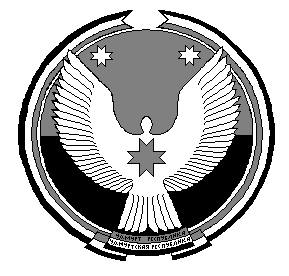 «Удмурт Элькунысь Сюмси ёрос муниципал округ» муниципал кылдытэтысь депутатъёслэн КенешсыСовет депутатов муниципального образования «Муниципальный округ Сюмсинский район Удмуртской Республики»«Удмурт Элькунысь Сюмси ёрос муниципал округ» муниципал кылдытэтысь депутатъёслэн КенешсыНаименование должности муниципальной службы Должностные оклады (рублей в месяц)Ежемесячное денежное поощрение (должностных окладов в месяц)Высшая группа должностей муниципальной службыВысшая группа должностей муниципальной службыВысшая группа должностей муниципальной службыПервый заместитель главы Администрации14 7001,95Заместитель главы Администрации14 3601,95Руководитель аппарата14 3601,95Начальник Управления, наделенного правами юридического лица12 5601,95Главная группа должностей муниципальной службыГлавная группа должностей муниципальной службыГлавная группа должностей муниципальной службыНачальник управления12 3302,15Заместитель руководителя аппарата10 3202,15Заместитель начальника управления, наделенного правами юридического лица11 0602,15Заместитель начальника управления10 4102,15Руководитель секретариата главы муниципального образования9 8802,15Начальник отдела10 2002,15Начальник отдела, наделенного правами юридического лица10 3002,15Ведущая группа должностей муниципальной службыВедущая группа должностей муниципальной службыВедущая группа должностей муниципальной службыПомощник главы муниципального образования	10 190	2,05Начальник отдела в управлении10 1601,8Заместитель начальника отдела в управлении9 0801,8Заместитель начальника отдела9 0801,8Начальник сектора8 0901,8Консультант7 9001,8Старшая группа должностей муниципальной службыСтаршая группа должностей муниципальной службыСтаршая группа должностей муниципальной службыРеферент главы муниципального образования7 9802,05Главный специалист - эксперт7 8901,8Ведущий специалист - эксперт7 2901,8Специалист - эксперт6 7201,8Старший специалист6 1501,8Младшая группа должностей муниципальной службыМладшая группа должностей муниципальной службыМладшая группа должностей муниципальной службыСпециалист 1 категории5 5801,8Специалист 2 категории5 4501,8Специалист5 3001,8Наименование должности муниципальной службы Должностные оклады (рублей в месяц)Ежемесячное денежное поощрение (должностных окладов в месяц)Главная группа должностей муниципальной службыГлавная группа должностей муниципальной службыГлавная группа должностей муниципальной службыВедущий инспектор в аппарате 7 7101,8Наименование классного чинаОклад за классный чин(рублей в месяц)Действительный муниципальный советник 1 класса5200Действительный муниципальный советник 2 класса4950Действительный муниципальный советник 3 класса4640Муниципальный советник 1 класса4410Муниципальный советник 2 класса4100Муниципальный советник 3 класса3810Советник муниципальной службы 1 класса3490Советник муниципальной службы 2 класса3190Советник муниципальной службы 3 класса2910Референт муниципальной службы 1 класса2820Референт муниципальной службы 2 класса2390Референт муниципальной службы 3 класса2220Секретарь муниципальной службы 1 класса1920Секретарь муниципальной службы 2 класса1770Секретарь муниципальной службы 3 класса1460Совет депутатов муниципального образования «Муниципальный округ Сюмсинский район Удмуртской Республики»«Удмурт Элькунысь Сюмси ёрос муниципал округ» муниципал кылдытэтысь депутатъёслэн КенешсыСовет депутатов муниципального образования «Муниципальный округ Сюмсинский район Удмуртской Республики»«Удмурт Элькунысь Сюмси ёрос муниципал округ» муниципал кылдытэтысь депутатъёслэн КенешсыАдминистрация 
муниципального образования «Муниципальный округСюмсинский районУдмуртской Республики»«Удмурт ЭлькунысьСюмси ёросмуниципал округ»муниципал кылдытэтлэнАдминистрациезНаименование учрежденияПериод приостановления деятельностиМуниципальное бюджетное дошкольное образовательное учреждение Сюмсинский детский сад № 1с 22 июля 2024 года по 18 августа 2024 годаМуниципальное казённое дошкольное  образовательное учреждение Сюмсинский детский сад № 2с 24 июня 2024 года по 21 июля 2024 годаМуниципальное казённое дошкольное образовательное учреждение Сюмсинский детский сад № 3с 24 июня 2024 года по 21 июля 2024 годаМуниципальное казённое дошкольное образовательное учреждение Васькинский детский садс 24 июня 2024 года по 28 июля 2024 годаМуниципальное казённое дошкольное образовательное учреждение  Орловский детский садс 1 июля 2024 года по 4 августа 2024 годаМуниципальное казённое дошкольное образовательное учреждение Дмитрошурский детский садс 1 июля 2024 года по 31 июля 2024 годаМуниципальное казённое дошкольное образовательное учреждение Кильмезский детский садс 1 июля 2024 года по 28 июля 2024 годаСтруктурное подразделение детский сад муниципального казённого общеобразовательного учреждения «Гуринская основная общеобразовательная школа»с 1 июля 2024 года по 28 июля 2024 годаСтруктурное подразделение детский сад муниципального казённого общеобразовательного учреждения «Гуртлудская  основная общеобразовательная школа»с 17 июня 2024 года по 1 августа 2024 годаСтруктурное подразделение детский сад муниципального казённого общеобразовательного учреждения «Муки-Каксинская основная общеобразовательная школа»с 1 июля 2024 года по 11 августа 2024 годаСтруктурное подразделение детский сад муниципального казённого общеобразовательного учреждения «Пижильская основная общеобразовательная школа»с 1 июля 2024 года по 31 июля 2024 годаАдминистрация 
муниципального образования «Муниципальный округСюмсинский районУдмуртской Республики»«Удмурт ЭлькунысьСюмси ёросмуниципал округ»муниципал кылдытэтлэнАдминистрациезАдминистрация 
муниципального образования «Муниципальный округСюмсинский районУдмуртской Республики»«Удмурт ЭлькунысьСюмси ёросмуниципал округ»муниципал кылдытэтлэнАдминистрациезВедомствоНаименование учреждения Штатная численностьОрганы местного самоуправленияАдминистрация муниципального образования «Муниципальный округ Сюмсинский район Удмуртской Республики»40,0Органы местного самоуправленияСовет депутатов муниципального образования «Муниципальный округ Сюмсинский район Удмуртской Республики»1,0Органы местного самоуправленияКонтрольно-счетный орган муниципального образования «Муниципальный округ Сюмсинский район Удмуртской Республики»2,0Органы местного самоуправленияУправление имущественных и земельных отношений Администрации муниципального образования «Муниципальный округ Сюмсинский район Удмуртской Республики» 4,5Органы местного самоуправленияУправление финансов Администрации муниципального образования «Муниципальный округ Сюмсинский район Удмуртской Республики»9,0Органы местного самоуправленияУправление образования Администрации муниципального образования «Муниципальный округ Сюмсинский район Удмуртской Республики»7,0Органы местного самоуправленияУправление по работе с территориями Администрации муниципального образования «Муниципальный округ Сюмсинский район Удмуртской Республики»19,0Органы местного самоуправленияИтого по органам местного самоуправления82,5ОбразованиеМуниципальное автономное учреждение «Методический центр образовательных учреждений Сюмсинского района»14,0ОбразованиеМуниципальное казённое общеобразовательное учреждение «Гуринская основная общеобразовательная школа»26,56ОбразованиеМуниципальное казённое общеобразовательное учреждение «Гуртлудская основная общеобразовательная школа»28,28ОбразованиеМуниципальное казённое общеобразовательное учреждение «Маркеловская основная общеобразовательная школа»21,73ОбразованиеМуниципальное казённое общеобразовательное учреждение «Пижильская основная общеобразовательная школа»30,49ОбразованиеМуниципальное казённое общеобразовательное учреждение «Муки-Каксинская основная общеобразовательная школа»28,76ОбразованиеМуниципальное казённое общеобразовательное учреждение «Васькинская основная общеобразовательная школа»29,34ОбразованиеМуниципальное казённое общеобразовательное учреждение «Дмитрошурская средняя общеобразовательная школа»37,06ОбразованиеМуниципальное казённое общеобразовательное учреждение «Орловская основная общеобразовательная школа»30,36ОбразованиеМуниципальное бюджетное общеобразовательное учреждение Кильмезская средняя общеобразовательная школа 71,1ОбразованиеМуниципальное бюджетное общеобразовательное учреждение Сюмсинская средняя общеобразовательная школа 161,61ОбразованиеИтого школы465,29ОбразованиеМуниципальное казённое дошкольное образовательное учреждение Орловский детский сад13,4ОбразованиеМуниципальное казённое дошкольное образовательное учреждение Кильмезский детский сад29,45ОбразованиеМуниципальное казённое дошкольное образовательное учреждение Васькинский  детский сад12,65ОбразованиеМуниципальное казённое дошкольное образовательное учреждение Дмитрошурский детский сад13,4ОбразованиеМуниципальное казённое дошкольное образовательное учреждение Сюмсинский детский сад № 225,65ОбразованиеМуниципальное казённое дошкольное образовательное учреждение Сюмсинский детский сад № 313,6ОбразованиеМуниципальное бюджетное дошкольное образовательное учреждение Сюмсинский детский сад № 1 81,2ОбразованиеИтого детские сады189,35ОбразованиеМуниципальное бюджетное образовательное учреждение дополнительного образования детей «Сюмсинский дом детского творчества»33,1ОбразованиеМуниципальное бюджетное образовательное учреждение дополнительного образования «Сюмсинская спортивная школа»23,9ОбразованиеИтого по образованию725,64КультураМуниципальное бюджетное образовательное учреждение дополнительного образования «Кильмезская детская школа искусств»8,5КультураМуниципальное бюджетное образовательное учреждение дополнительного образования «Сюмсинская детская школа искусств»18,9КультураМуниципальное бюджетное учреждение культуры Сюмсинского района «Районный Дом культуры»44,5КультураМуниципальное бюджетное учреждение культуры Сюмсинского района «Централизованная библиотечная система»28,3КультураИтого по культуре100,2Муниципальное казенное учреждение Сюмсинского района «Молодежный центр «Светлана»7,5Муниципальное бюджетное учреждение «Центр по комплексному обслуживанию органов местного самоуправления и муниципальных учреждений Сюмсинского района»77,55Муниципальное казённое учреждение «Центр по комплексному обслуживанию и ведению бухгалтерского учета и отчетности органов местного самоуправления и муниципальных учреждений Сюмсинского района»43,0Всего по муниципальному образованию «Муниципальный округ Сюмсинский район Удмуртской Республики»Всего по муниципальному образованию «Муниципальный округ Сюмсинский район Удмуртской Республики»1036,39Администрация 
муниципального образования «Муниципальный округСюмсинский районУдмуртской Республики»«Удмурт ЭлькунысьСюмси ёросмуниципал округ»муниципал кылдытэтлэнАдминистрациезАдминистрация 
муниципального образования «Муниципальный округСюмсинский районУдмуртской Республики»«Удмурт ЭлькунысьСюмси ёрос муниципал округ»муниципал кылдытэтлэн Администрациез Администрация 
муниципального образования «Муниципальный округСюмсинский районУдмуртской Республики»«Удмурт ЭлькунысьСюмси ёрос муниципал округ»муниципал кылдытэтлэн Администрациез О проведении приватизации отдельных объектов муниципальногоимущества муниципального образования «Муниципальный округ Сюмсинский район Удмуртской Республики»путем продажи посредством публичного предложенияПриложение № 1к постановлению Администрации муниципального образования «Муниципальный округ Сюмсинский район Удмуртской Республики»от 6 мая 2024 года  № 295№ п/пНаименование объекта муниципального имуществаМестонахождение объекта муниципального имуществаХарактеристика1.Помещение Удмуртская Республика, Сюмсинский район, село Орловское, улица Ленина, д. 6, кв. 1218:20:040001:948(заполняется физическим лицом, индивидуальным предпринимателем)          Паспортные данные: серия _____ N ___________, дата выдачи "__" __________________ г. кем выдан: __________________________________________________________________ Адрес регистрации по месту жительства: ____________________________________________________________________________ Адрес регистрации по месту пребывания: ___________________________________________________________________________ Контактный телефон ______________________________________________________Дата регистрации в качестве индивидуального предпринимателя: "__" _____________ г.ОГРН индивидуального предпринимателя N ___________________________________(заполняется юридическим лицом)                                          Адрес местонахождения: ______________________________________________________ Почтовый адрес: ____________________________________________________________Контактный телефон _________________________________________________________ИНН N _________________________ ОГРН N ____________________________________Представитель Претендента <2> ________________________________________________                                                                            (Ф.И.О.)                   действует на основании доверенности от "__" ______________ 20__ г. N ________ Паспортные данные представителя: серия ____ N _______, дата выдачи "__" ________ г.кем выдан: _______________________________________________________________Адрес регистрации по месту жительства: _________________________________________________________________________ Адрес регистрации по месту пребывания: _________________________________________________________________________ Контактный телефон _________________________________________________________ИНН ПретендентаКПП Претендентар/с или (л/с)к/сИННБИККППОт ПродавцаМ.П. _______________________                          (подпись)От Покупателя____________________________________ в лице ______________________________                                  (должность, Ф.И.О.)М.П.________________________________                          (подпись)От Продавца:М.П. _______________________                          (подпись)Покупатель:____________________________________ в лице ______________________________                                  (должность, Ф.И.О.)М.П.________________________________                          (подпись)Администрация 
муниципального образования «Муниципальный округСюмсинский районУдмуртской Республики»«Удмурт ЭлькунысьСюмси ёрос муниципал округ»муниципал кылдытэтлэн АдминистрациезАдминистрация 
муниципального образования «Муниципальный округСюмсинский районУдмуртской Республики»«Удмурт ЭлькунысьСюмси ёросмуниципал округ»муниципал кылдытэтлэнАдминистрациезАдминистрация 
муниципального образования «Муниципальный округСюмсинский районУдмуртской Республики»«Удмурт ЭлькунысьСюмси ёрос муниципал округ»муниципал кылдытэтлэн Администрациез Администрация 
муниципального образования «Муниципальный округСюмсинский районУдмуртской Республики»«Удмурт ЭлькунысьСюмси ёрос муниципал округ»муниципал кылдытэтлэн Администрациез О проведении аукциона на право заключения договоров аренды земельных участков, находящихся в собственности муниципального образования «Муниципальный округ Сюмсинский район Удмуртской Республики»УТВЕРЖДЕНОпостановлением Администрации                         муниципального образования «Муниципальный округ Сюмсинский район Удмуртской Республики» от 7 мая 2024 года № 301Форма проведения торгов:Аукцион в электронной форме для субъектов МСП и самозанятых гражданСайт размещения извещения:http://torgi.gov.ru/http://sumsi-adm.ru/http://sale.zakazrf.ruКоличество лотов:6Контактная информация организатора торгов, уполномоченного органаКонтактная информация организатора торгов, уполномоченного органаНаименование организации:Администрация муниципального образования «Муниципальный округ Сюмсинский район Удмуртской Республики»Адрес:427370, Удмуртская Республика, Сюмсинский район, с. Сюмси, ул. Советская,45Телефон:8(34152)21563Факс:8(34152)21040E-mail:sumsiimzem@mail.ruКонтактное лицо:Кузнецов Юрий ВалентиновичУсловия проведения торговАдрес электронной площадки, на которой будет проводиться продажа в электронной форме: http://sale.zakazrf.ru/.Организатор продажи (оператор электронной площадки): АО «Агентство по государственному заказу Республики Татарстан». Место нахождения: 420021, Республика Татарстан, г. Казань, ул. Московская, 55. Служба технической поддержки – (843)-212-24-25.Электронная торговая площадка отображает время всех процедур согласно часовому поясу г.Москвы (GMT +03:00).Для подачи заявок и участия в продаже в электронной форме претенденты должны зарегистрироваться на  электронной площадке  http://sale.zakazrf.ru, пройти процедуру аккредитации на электронной площадке в соответствии с Регламентом ЭТП. Регистрация на электронной площадке осуществляется без взимания платы. Инструкция  по аккредитации и инструкция участника торгов  размещены в разделе «Документы» - «Инструкции» -  «Инструкции по работе на ЭТП».  Информация о размере и порядке взимания АО «Агентство по государственному заказу Республики Татарстан» платы с лица, с которым заключается договор по результатам проведения электронной процедуры в sale.zakazrf.ru аукциона в электронной форме по аренде земельных участков: установлен комиссионный сбор в размере одного процента начальной цены предмета аукциона, но не более 5 000 рублей без учета НДС.Условия проведения торговАдрес электронной площадки, на которой будет проводиться продажа в электронной форме: http://sale.zakazrf.ru/.Организатор продажи (оператор электронной площадки): АО «Агентство по государственному заказу Республики Татарстан». Место нахождения: 420021, Республика Татарстан, г. Казань, ул. Московская, 55. Служба технической поддержки – (843)-212-24-25.Электронная торговая площадка отображает время всех процедур согласно часовому поясу г.Москвы (GMT +03:00).Для подачи заявок и участия в продаже в электронной форме претенденты должны зарегистрироваться на  электронной площадке  http://sale.zakazrf.ru, пройти процедуру аккредитации на электронной площадке в соответствии с Регламентом ЭТП. Регистрация на электронной площадке осуществляется без взимания платы. Инструкция  по аккредитации и инструкция участника торгов  размещены в разделе «Документы» - «Инструкции» -  «Инструкции по работе на ЭТП».  Информация о размере и порядке взимания АО «Агентство по государственному заказу Республики Татарстан» платы с лица, с которым заключается договор по результатам проведения электронной процедуры в sale.zakazrf.ru аукциона в электронной форме по аренде земельных участков: установлен комиссионный сбор в размере одного процента начальной цены предмета аукциона, но не более 5 000 рублей без учета НДС.Дата и время начала приема заявок:09.05.2024 7.30 (время московское)Дата и время окончания приема заявок:03.06.2024 15.30 (время московское)Порядок приема заявок, адрес места приема заявок:Заявки на участие в продаже подаются на электронную торговую площадку http://sale.zakazrf.ru в установленный для приема заявок период.  Электронная площадка  функционирует круглосуточно.Требования к содержанию и форме заявок:Для участия в аукционе претенденты  заполняют размещенную в открытой части электронной площадки форму заявки с приложением электронных документовв соответствии с перечнем:К заявке прилагаются: копии документов, удостоверяющих личность заявителя (для граждан); надлежащим образом заверенный перевод на русский язык документов о государственной регистрации юридического лица в соответствии с законодательством иностранного государства в случае, если заявителем является иностранное юридическое лицо;  документы, подтверждающие внесение задатка. Прилагаемые к заявке документы подаются в электронном виде (должны быть отсканированы)  в читаемых стандартными средствами операционной системы Windows форматах графических изображений (.JPG, .TIFF, .PDF, .PNG и т.п.)К заявке прилагаются: копии документов, удостоверяющих личность заявителя (для граждан); надлежащим образом заверенный перевод на русский язык документов о государственной регистрации юридического лица в соответствии с законодательством иностранного государства в случае, если заявителем является иностранное юридическое лицо;  документы, подтверждающие внесение задатка. Прилагаемые к заявке документы подаются в электронном виде (должны быть отсканированы)  в читаемых стандартными средствами операционной системы Windows форматах графических изображений (.JPG, .TIFF, .PDF, .PNG и т.п.)Рассмотрение заявок:                                05.06.2024 10.00 (время московское)по адресу: Удмуртская Республика, Сюмсинский район, с. Сюмси, ул. Советская, д. 45, каб.35.Порядок проведения аукциона:Устанавливается оператором электронной площадки.Дата и время проведения аукциона:07.06.2024 10.00 (время московское)Место проведения аукциона:на  электронной площадке  http://sale.zakazrf.ru.Порядок заключения договоровПо результатам проведения электронного аукциона договор аренды земельного участка заключается в электронной форме и подписывается усиленной квалифицированной электронной подписью сторон такого договора, не ранее 10 дней со дня размещения протокола рассмотрения заявок на участие в электронном аукционе в случае, если электронный аукцион признан несостоявшимся, либо протокола о результатах электронного аукциона на официальном сайте, и не позднее 30 дней со дня направления проекта договора победителю или иным лицам, с которыми заключается договор в соответствии с Земельным кодексом.Сведения о победителях аукционов, уклонившихся от заключения договора, и об иных лицах, с которыми указанный договор заключается в соответствии с пунктом 13, 14 или 20 статьи 39.12 ЗК РФ и которые уклонились от его заключения, включаются в реестр недобросовестных участников аукциона в порядке, предусмотренном действующим законодательством. Задаток им не возвращается.Если победителем в течение 30 дней со дня направления ему проекта договора не был подписан проект договора, организатор аукциона предлагает заключить указанный договор иному участнику аукциона, который сделал предпоследнее предложение о цене предмета аукциона, по цене, предложенной победителем аукциона.Тип торгов:АрендаФорма собственности:муниципальная собственностьРеквизиты решения о проведении торгов:Постановление Администрации муниципального образования «Муниципальный округ Сюмсинский район Удмуртской Республики» от 7 мая 2024 года № 301 Кадастровый номер:18:20:076001:299Категория земель:Земли сельскохозяйственного назначенияВид разрешенного использования:Земли сельскохозяйственного производстваСтрана размещения:РоссияМестоположение:Удмуртская Республика, Сюмсинский районДетальное местоположение:Удмуртская Республика, Сюмсинский район, южнее с. СюмсиПлощадь (Квадратный метр):64451Описание земельного участка:В соответствии с выпиской из ЕГРН Параметры разрешенного строительства объекта:Технические условия подключения объекта        к сетям инженерно-технического обеспечения:Срок аренды:Лет: 15, месяцев: 0Срок аренды земельного участка устанавливается с учетом ограничений, предусмотренных пунктом 8 статьи 39.8 Земельного Кодекса РФСрок аренды земельного участка устанавливается с учетом ограничений, предусмотренных пунктом 8 статьи 39.8 Земельного Кодекса РФСрок аренды земельного участка устанавливается с учетом ограничений, предусмотренных пунктом 8 статьи 39.8 Земельного Кодекса РФПредмет торга:Ежегодная арендная платаНачальная цена предмета аукциона на право заключения договора аренды земельного участка установлена согласно пункту 14 статьи 39.11 Земельного кодекса РФ, в размере 1,5 процентов от кадастровой стоимости.Начальная цена предмета аукциона на право заключения договора аренды земельного участка установлена согласно пункту 14 статьи 39.11 Земельного кодекса РФ, в размере 1,5 процентов от кадастровой стоимости.Начальная цена предмета аукциона на право заключения договора аренды земельного участка установлена согласно пункту 14 статьи 39.11 Земельного кодекса РФ, в размере 1,5 процентов от кадастровой стоимости.Начальная цена в валюте лота:1778,85руб.Шаг аукциона:53,37 руб. (3 процента)Размер обеспечения:Не устанавливаетсяРазмер задатка в валюте лота:889,43 руб. (50 процентов)Порядок внесения и возврата задатка:Внесение задатка в период подачи заявки, по реквизитам оператора электронной площадки. Возврат задатка в течение трех рабочих дней в соответствии с  пунктом 24 статьи 39.11, пунктами 7, 11, 18 статьи 39.12 Земельного кодекса РФПрава на участок, ограничения прав:НетНаличие фотографий:НетДата, время и порядок осмотра земельного участка на местности:Самостоятельно, доступ открыт.Тип торгов:АрендаФорма собственности:муниципальная собственностьРеквизиты решения о проведении торгов:Постановление Администрации муниципального образования «Муниципальный округ Сюмсинский район Удмуртской Республики» от 7 мая 2024 года № 301 Кадастровый номер:18:20:076001:300Категория земель:Земли сельскохозяйственного назначенияВид разрешенного использования:земли сельскохозяйственного производстваСтрана размещения:РоссияМестоположение:Удмуртская Республика, Сюмсинский районДетальное местоположение:Удмуртская Республика, муниципальный округ Сюмсинский район, территория РОСТ, земельный участок 17Площадь (Квадратный метр):119858Описание земельного участка:В соответствии с выпиской из ЕГРН Параметры разрешенного строительства объекта:Технические условия подключения объекта        к сетям инженерно-технического обеспечения:Срок аренды:Лет: 15, месяцев: 0Срок аренды земельного участка устанавливается с учетом ограничений, предусмотренных пунктом 8 статьи 39.8 Земельного Кодекса РФСрок аренды земельного участка устанавливается с учетом ограничений, предусмотренных пунктом 8 статьи 39.8 Земельного Кодекса РФСрок аренды земельного участка устанавливается с учетом ограничений, предусмотренных пунктом 8 статьи 39.8 Земельного Кодекса РФПредмет торга:Ежегодная арендная платаНачальная цена предмета аукциона на право заключения договора аренды земельного участка установлена согласно пункту 14 статьи 39.11 Земельного кодекса РФ, в размере 1,5 процентов от кадастровой стоимости.Начальная цена предмета аукциона на право заключения договора аренды земельного участка установлена согласно пункту 14 статьи 39.11 Земельного кодекса РФ, в размере 1,5 процентов от кадастровой стоимости.Начальная цена предмета аукциона на право заключения договора аренды земельного участка установлена согласно пункту 14 статьи 39.11 Земельного кодекса РФ, в размере 1,5 процентов от кадастровой стоимости.Начальная цена в валюте лота:3308,08 руб.Шаг аукциона:99,24 руб. (3 процента)Размер обеспечения:Не устанавливаетсяРазмер задатка в валюте лота:1654,04 руб. (50 процентов)Порядок внесения и возврата задатка:Внесение задатка в период подачи заявки, по реквизитам оператора электронной площадки. Возврат задатка в течение трех рабочих дней в соответствии с  пунктом 24 статьи 39.11, пунктами 7, 11, 18 статьи 39.12 Земельного кодекса РФПрава на участок, ограничения прав:НетНаличие фотографий:НетДата, время и порядок осмотра земельного участка на местности:Самостоятельно, доступ открыт.Тип торгов:АрендаФорма собственности:муниципальная собственностьРеквизиты решения о проведении торгов:Постановление Администрации муниципального образования «Муниципальный округ Сюмсинский район Удмуртской Республики» от 7 мая 2024 года № 301 Кадастровый номер:18:20:076001:304Категория земель:Земли сельскохозяйственного назначенияВид разрешенного использования:земли сельскохозяйственного производстваСтрана размещения:РоссияМестоположение:Удмуртская Республика, Сюмсинский районДетальное местоположение:Удмуртская Республика, Сюмсинский район, юго-запад от деревни Выселок, участок № 4Площадь (Квадратный метр):118908Описание земельного участка:В соответствии с выпиской из ЕГРН Параметры разрешенного строительства объекта:Технические условия подключения объекта        к сетям инженерно-технического обеспечения:Срок аренды:Лет: 15, месяцев: 0Срок аренды земельного участка устанавливается с учетом ограничений, предусмотренных пунктом 8 статьи 39.8 Земельного Кодекса РФСрок аренды земельного участка устанавливается с учетом ограничений, предусмотренных пунктом 8 статьи 39.8 Земельного Кодекса РФСрок аренды земельного участка устанавливается с учетом ограничений, предусмотренных пунктом 8 статьи 39.8 Земельного Кодекса РФПредмет торга:Ежегодная арендная платаНачальная цена предмета аукциона на право заключения договора аренды земельного участка установлена согласно пункту 14 статьи 39.11 Земельного кодекса РФ, в размере 1,5 процентов от кадастровой стоимости.Начальная цена предмета аукциона на право заключения договора аренды земельного участка установлена согласно пункту 14 статьи 39.11 Земельного кодекса РФ, в размере 1,5 процентов от кадастровой стоимости.Начальная цена предмета аукциона на право заключения договора аренды земельного участка установлена согласно пункту 14 статьи 39.11 Земельного кодекса РФ, в размере 1,5 процентов от кадастровой стоимости.Начальная цена в валюте лота:3259,50 руб.Шаг аукциона:97,79 руб. (3 процента)Размер обеспечения:Не устанавливаетсяРазмер задатка в валюте лота:1629,75 руб. (50 процентов)Порядок внесения и возврата задатка:Внесение задатка в период подачи заявки, по реквизитам оператора электронной площадки. Возврат задатка в течение трех рабочих дней в соответствии с  пунктом 24 статьи 39.11, пунктами 7, 11, 18 статьи 39.12 Земельного кодекса РФПрава на участок, ограничения прав:НетНаличие фотографий:НетДата, время и порядок осмотра земельного участка на местности:Самостоятельно, доступ открыт.Тип торгов:АрендаФорма собственности:муниципальная собственностьРеквизиты решения о проведении торгов:Постановление Администрации муниципального образования «Муниципальный округ Сюмсинский район Удмуртской Республики» от 7 мая 2024 года № 301 Кадастровый номер:18:20:076001:307Категория земель:Земли сельскохозяйственного назначенияВид разрешенного использования:земли сельскохозяйственного производстваСтрана размещения:РоссияМестоположение:Удмуртская Республика, Сюмсинский районДетальное местоположение:Удмуртская Республика, муниципальный округ Сюмсинский район, территория Труженик, земельный участок 5Площадь (Квадратный метр):163403Описание земельного участка:В соответствии с выпиской из ЕГРН Параметры разрешенного строительства объекта:Технические условия подключения объекта        к сетям инженерно-технического обеспечения:Срок аренды:Лет: 15, месяцев: 0Срок аренды земельного участка устанавливается с учетом ограничений, предусмотренных пунктом 8 статьи 39.8 Земельного Кодекса РФСрок аренды земельного участка устанавливается с учетом ограничений, предусмотренных пунктом 8 статьи 39.8 Земельного Кодекса РФСрок аренды земельного участка устанавливается с учетом ограничений, предусмотренных пунктом 8 статьи 39.8 Земельного Кодекса РФПредмет торга:Ежегодная арендная платаНачальная цена предмета аукциона на право заключения договора аренды земельного участка установлена согласно пункту 14 статьи 39.11 Земельного кодекса РФ, в размере 1,5 процентов от кадастровой стоимости.Начальная цена предмета аукциона на право заключения договора аренды земельного участка установлена согласно пункту 14 статьи 39.11 Земельного кодекса РФ, в размере 1,5 процентов от кадастровой стоимости.Начальная цена предмета аукциона на право заключения договора аренды земельного участка установлена согласно пункту 14 статьи 39.11 Земельного кодекса РФ, в размере 1,5 процентов от кадастровой стоимости.Начальная цена в валюте лота:4509,92 руб.Шаг аукциона:135,30  руб. (3 процента)Размер обеспечения:Не устанавливаетсяРазмер задатка в валюте лота:2254,96 руб. (50 процентов)Порядок внесения и возврата задатка:Внесение задатка в период подачи заявки, по реквизитам оператора электронной площадки. Возврат задатка в течение трех рабочих дней в соответствии с  пунктом 24 статьи 39.11, пунктами 7, 11, 18 статьи 39.12 Земельного кодекса РФПрава на участок, ограничения прав:НетНаличие фотографий:НетДата, время и порядок осмотра земельного участка на местности:Самостоятельно, доступ открыт.Тип торгов:АрендаФорма собственности:муниципальная собственностьРеквизиты решения о проведении торгов:Постановление Администрации муниципального образования «Муниципальный округ Сюмсинский район Удмуртской Республики» от 7 мая 2024 года № 301 Кадастровый номер:18:20:076001:306Категория земель:Земли сельскохозяйственного назначенияВид разрешенного использования:для иных видов сельскохозяйственного использованияСтрана размещения:РоссияМестоположение:Удмуртская Республика, Сюмсинский районДетальное местоположение:Удмуртская Республика, муниципальный округ Сюмсинский район, территория Труженик, земельный участок 4аПлощадь (Квадратный метр):140017Описание земельного участка:В соответствии с выпиской из ЕГРН Параметры разрешенного строительства объекта:Технические условия подключения объекта        к сетям инженерно-технического обеспечения:Срок аренды:Лет: 15, месяцев: 0Срок аренды земельного участка устанавливается с учетом ограничений, предусмотренных пунктом 8 статьи 39.8 Земельного Кодекса РФСрок аренды земельного участка устанавливается с учетом ограничений, предусмотренных пунктом 8 статьи 39.8 Земельного Кодекса РФСрок аренды земельного участка устанавливается с учетом ограничений, предусмотренных пунктом 8 статьи 39.8 Земельного Кодекса РФПредмет торга:Ежегодная арендная платаНачальная цена предмета аукциона на право заключения договора аренды земельного участка установлена согласно пункту 14 статьи 39.11 Земельного кодекса РФ, в размере 1,5 процентов от кадастровой стоимости.Начальная цена предмета аукциона на право заключения договора аренды земельного участка установлена согласно пункту 14 статьи 39.11 Земельного кодекса РФ, в размере 1,5 процентов от кадастровой стоимости.Начальная цена предмета аукциона на право заключения договора аренды земельного участка установлена согласно пункту 14 статьи 39.11 Земельного кодекса РФ, в размере 1,5 процентов от кадастровой стоимости.Начальная цена в валюте лота:3864,47 руб.Шаг аукциона:115,93 руб. (3 процента)Размер обеспечения:Не устанавливаетсяРазмер задатка в валюте лота:1932,24 руб. (50 процентов)Порядок внесения и возврата задатка:Внесение задатка в период подачи заявки, по реквизитам оператора электронной площадки. Возврат задатка в течение трех рабочих дней в соответствии с  пунктом 24 статьи 39.11, пунктами 7, 11, 18 статьи 39.12 Земельного кодекса РФПрава на участок, ограничения прав:НетНаличие фотографий:НетДата, время и порядок осмотра земельного участка на местности:Самостоятельно, доступ открыт.Тип торгов:АрендаФорма собственности:муниципальная собственностьРеквизиты решения о проведении торгов:Постановление Администрации муниципального образования «Муниципальный округ Сюмсинский район Удмуртской Республики» от 7 мая 2024 года № 301 Кадастровый номер:18:20:076001:308Категория земель:Земли сельскохозяйственного назначенияВид разрешенного использования:земли сельскохозяйственного производстваСтрана размещения:РоссияМестоположение:Удмуртская Республика, Сюмсинский районДетальное местоположение:Удмуртская Республика, муниципальный округ Сюмсинский район, территория Труженик, земельный участок 4Площадь (Квадратный метр):163403Описание земельного участка:В соответствии с выпиской из ЕГРН Параметры разрешенного строительства объекта:Технические условия подключения объекта        к сетям инженерно-технического обеспечения:Срок аренды:Лет: 15, месяцев: 0Срок аренды земельного участка устанавливается с учетом ограничений, предусмотренных пунктом 8 статьи 39.8 Земельного Кодекса РФСрок аренды земельного участка устанавливается с учетом ограничений, предусмотренных пунктом 8 статьи 39.8 Земельного Кодекса РФСрок аренды земельного участка устанавливается с учетом ограничений, предусмотренных пунктом 8 статьи 39.8 Земельного Кодекса РФПредмет торга:Ежегодная арендная платаНачальная цена предмета аукциона на право заключения договора аренды земельного участка установлена согласно пункту 14 статьи 39.11 Земельного кодекса РФ, в размере 1,5 процентов от кадастровой стоимости.Начальная цена предмета аукциона на право заключения договора аренды земельного участка установлена согласно пункту 14 статьи 39.11 Земельного кодекса РФ, в размере 1,5 процентов от кадастровой стоимости.Начальная цена предмета аукциона на право заключения договора аренды земельного участка установлена согласно пункту 14 статьи 39.11 Земельного кодекса РФ, в размере 1,5 процентов от кадастровой стоимости.Начальная цена в валюте лота:3748,44 руб.Шаг аукциона:112,45  руб. (3 процента)Размер обеспечения:Не устанавливаетсяРазмер задатка в валюте лота:1874,22  руб. (50 процентов)Порядок внесения и возврата задатка:Внесение задатка в период подачи заявки, по реквизитам оператора электронной площадки. Возврат задатка в течение трех рабочих дней в соответствии с  пунктом 24 статьи 39.11, пунктами 7, 11, 18 статьи 39.12 Земельного кодекса РФПрава на участок, ограничения прав:НетНаличие фотографий:НетДата, время и порядок осмотра земельного участка на местности:Самостоятельно, доступ открыт.№ п/пНаименование документаКоличество листов1Копии документов, удостоверяющих личность заявителя (для граждан)2Надлежащим образом заверенный перевод на русский язык документов о государственной регистрации юридического лица в соответствии с законодательством иностранного государства в случае, если заявителем является иностранное юридическое лицо3Документы, подтверждающие внесение задаткаот Арендодателя____________________________________ _____________________________________(должность, Ф.И.О.)М.П. _______________________(подпись)от Арендатора:____________________________________ _____________________________________(должность, Ф.И.О.)М.П.________________________________(подпись)от Арендодателя____________________________________ _____________________________________(должность, Ф.И.О.)М.П. _______________________(подпись)от Арендатора:____________________________________ _____________________________________(должность, Ф.И.О.)М.П.________________________________(подпись)Администрация 
муниципального образования «Муниципальный округСюмсинский районУдмуртской Республики»«Удмурт ЭлькунысьСюмси ёросмуниципал округ»муниципал кылдытэтлэнАдминистрациез3с. Сюмси, ул. Советская, перед  домом 52универсальный10,810,84Сюмсинский район,  д. Пумси, ул.Леспромхозовская,  юго-запад  земельного участка  1буниверсальный1224Администрация 
муниципального образования «Муниципальный округСюмсинский районУдмуртской Республики»«Удмурт ЭлькунысьСюмси ёросмуниципал округ»муниципал кылдытэтлэнАдминистрациезАдминистрация 
муниципального образования «Муниципальный округСюмсинский районУдмуртской Республики»«Удмурт ЭлькунысьСюмси ёросмуниципал округ»муниципал кылдытэтлэнАдминистрациезАдминистрация 
муниципального образования «Муниципальный округСюмсинский районУдмуртской Республики»«Удмурт ЭлькунысьСюмси ёрос муниципал округ»муниципал кылдытэтлэн Администрациез№п/пНаименование мероприятияСрок реализацииОжидаемый результатОтветственные исполнители1.Организационно-управленческие мероприятияОрганизационно-управленческие мероприятияОрганизационно-управленческие мероприятияОрганизационно-управленческие мероприятия1.1Разработка и утверждение правовых актов на муниципальном уровнедо 1 апреля 2024 годаОбеспечение нормативно-правовых условий Управление образования Администрации муниципального образования «Муниципальный округ Сюмсинский район Удмуртской Республики» (далее–Управление образования); Муниципальное автономное учреждение «Методический центр образовательных учреждений Сюмсинского района» (далее – Методический центр)1.2Разработка и утверждение правовых актов на уровне образовательных учрежденийдо 15 мая 2024 годаОбеспечение нормативно-правовых условийОбразовательные учреждения Сюмсинского района (далее – Образовательные учреждения)1.3Разработка и утверждение дорожной карты по развитию этнокультурного образования  до 15 мая 2024 годаОбеспечение нормативно-правовых условийУправление образования, Методический центр, образовательные учреждения1.4Разработка и утверждение дорожной карты по развитию этнокультурного образования до 15 мая 2024 годаОбеспечение нормативно-правовых условийОбразовательные учреждения1.5Приведение в соответствии нормативно- правовых актов образовательных организаций, в части стимулирования руководителей и педагогов реализующих программы этнокультурного образования  в размере 15% в рамках урочной, внеурочной деятельности и дополнительного образованиядо 15 мая 2024 годаСтимулирование руководителей и педагогических работников к созданию условий для изучения удмуртского языка учащимися и воспитанниками  образовательных учреждений Сюмсинского районаОбразовательные учреждения 2.Мероприятия для учащихся и детей дошкольного возраста Мероприятия для учащихся и детей дошкольного возраста Мероприятия для учащихся и детей дошкольного возраста Мероприятия для учащихся и детей дошкольного возраста 2.1Введение  в церемонию выноса флага  символики и гимна Удмуртской Республики, Сюмсинского района до 1 сентября 2024 годаПривлечение внимания учащихся к изучению удмуртскому языкуОбразовательные учреждения 2.2Размещение на фасадах зданий баннеров с наименованиями и приветственными словами на удмуртском языке и использованием символики Удмуртской РеспубликиАвгуст 2024 годаПривлечение внимания учащихся к изучению удмуртского языкаОбразовательные учреждения2.3Использование  наименований классов, расписания уроков и внеурочной деятельности, информационных стендов на удмуртском и русском языках ПостоянноПривлечение внимания учащихся к изучению удмуртскому языкуОбразовательные учреждения2.4Использования учителями и воспитателями приветственных слов  на удмуртском языкеПостоянноПривлечение внимания учащихся к изучению удмуртского языкаОбразовательные учреждения2.5Создание на базе муниципального бюджетного общеобразовательного учреждения Сюмсинская средняя общеобразовательная школа (далее - МБОУ Сюмсинская СОШ)  языкового классаС 1 сентября 2024 годаМБОУ Сюмсинская СОШ2.6Разработка интерактивных игр для самостоятельного изучения удмуртского языка учениками2024-2025 годыПривлечение внимания учащихся к изучению удмуртского языкаОбразовательные учреждения2.7Проведение муниципального этапа олимпиады по удмуртскому языку и литературеОктябрь 2024-2025 годыВыявление способностей учащихся к изучению удмуртского языка Управление образования; Методический центр; образовательные учреждения;2.8Проведение международного дня родного языка 21 февраля 2025 года Увеличение числа обучающихся, вовлеченных в процесс этнокультурного образования Образовательные учреждения;2.9Месячник удмуртской культуры приуроченного ко  дню удмуртского языка (27 ноября)Ноябрь 2025 годаПривлечения внимания общественности к вопросам сохранения и развития удмуртского языкаОбразовательные учреждения 2.10Организация языковых клубов и театральных кружков в образовательных учреждениях и библиотеках 2024-2025 годыПривлечения внимания к вопросам сохранения и развития удмуртского языкаОбразовательные учреждения 2.11Проведение еженедельного дня национального костюма2024-2025 годыОбразовательные учреждения2.12Организация летних лагерей и языковых смен для детей и молодежи с изучением удмуртского языка2024-2025 годыПривлечение интереса детей к изучению удмуртского языкаМетодический центр; Образовательные учреждения2.13Празднование Удмуртских народных праздников: Толсур (Рождество), Вожодыр (Святки), Вой дыр (Масленица), Шайтан уллян (Изгнание шайтана), Акаяшка (весенний праздник в честь начала сева яровых), Гырон быдтон (праздник, проводимый на лугу в период цветения), Куарсур (праздник травы), Гербер, Выль ӝук (каша первого урожая), Пукрол (Покров день), Сизьыл юон (осенний праздник).2024-2025 годыПриобщение детей к празднованию удмуртских народных праздников. Изучение самобытности Удмуртского народаОбразовательные учреждения; муниципальное бюджетное образовательное учреждение дополнительного образования «Сюмсинская детская школа исскуств» (далее – МБОУ ДО «Сюмсинская ДШИ»);  муниципальное бюджетное образовательное учреждение дополнительного образования «Кильмезская детская школа исскуств» (далее - МБОУ ДО «Кильмезская ДШИ»); муниципальное бюджетное учреждение культуры  Сюмсинского района «Районный дом культуры» (далее - МБУК Сюмсинского района «Районный Дом культуры»); 2.14Проведение Районного детского видеоконкурса на лучшее выразительное чтение произведений удмуртских поэтов на удмуртском языке2024-2025 годыПривлечение и поощрение детей в выразительном исполнении произведений на родных языкахОбразовательные учреждения 2.15Проведение мастер-классов по керамике, плетению, ткачеству, металлу, вязанию, вышивке.2024-2025 годыВведение терминов, понятий, восстановленных технологий народного искусстваМетодический центр;Автономное учреждение культуры Удмуртской Республики «Республиканский дом народного творчества» (по согласованию);МБОУ ДО «Сюмсинская ДШИ».2.16Проведение мастер-класса по национальному костюму2024-2025 годыПривлечение учащихся к изучению самобытности удмуртского народаНациональный центр декоративно-прикладного искусства   и ремесел (по согласованию);Образовательные учреждения 2.17Организация и проведение районного конкурса «Пичи Чеберайёс но Батыръёс», участие в республиканском этапе конкурса.2024-2025 годыРасширение кругозора детей, стимулирование творческих способностей Сюмсинское отделение «Всеудмуртская ассоциация «Удмурт Кенеш» Образовательные учреждения2.18Конкурс удмуртского костюма с элементами современности- среди дошкольных учреждений;- среди общеобразовательных учреждений.Апрель 2024-2025 годыПривлечение учащихся к изучению самобытности удмуртского народаМуниципальное бюджетное образовательное учреждение дополнительного образования «Сюмсинский дом детского творчества» (далее – МБОУ ДО «Сюмсинский ДДТ»)2.19Экскурсия в Государственный национальный театр удмуртской Республики «За кулисами театра»2024-2025 годыПривлечение и поощрение  детей к изучению удмуртского языкаУправление образования; Образовательные учреждения2.20Экскурсия в Государственный Совет Удмуртской Республики2024-2025 годыПривлечение и поощрение  детей к изучению удмуртского языкаУправление образования2.21Посещение Этномастерской«Устокиос»(изготовление различных оберегов)2014-2025 годыЗнакомство с достижениями и неповторимостью культурных традиций Сближение  населения Сюмсинского района разных культур, сохранение межнационального сотрудничества  и дружбы;народностей Муниципальное бюджетное учреждение культуры  Сюмсинского района «Централизованная библиотечная система» (далее – МБУК Сюмсинского района «ЦБС»)2.23Проведение этноигры «Народы России»2014-2025 годыЗнакомство с достижениями и неповторимостью культурных традиций народностей.Сближение  населения Сюмсинского района разных культур, сохранение межнационального сотрудничества  и дружбы;НародностейМБУК Сюмсинского района «ЦБС»3.Совершенствование системы подготовки и повышения квалификации педагогических работниковСовершенствование системы подготовки и повышения квалификации педагогических работниковСовершенствование системы подготовки и повышения квалификации педагогических работниковСовершенствование системы подготовки и повышения квалификации педагогических работников3.1Организация и проведение районного конкурса «Учитель удмуртского языка и литературы» при проведении регионального этапа конкурса профессионального мастерства в сфере образования «Педагог года Удмуртии 2025»март 2025 годаВыявление и поощрение творчески работающих педагогов, реализующих в своей деятельности принципы двуязычия Управление образования; образовательные учреждения3.4Проведение «Мастер-классов» для учителей удмуртского языка и литературы» 2024-2025 годыУправление образования; Методический центр; Образовательные учреждения3.5Участие и проведение семинаров по вопросам этнокультурного образования2024-2025 годыОбмен опытом с коллегами с других районов и регионов, где изучают удмуртский языкУправление образования; Методический центр; Образовательные учреждения3.6Посещение «Музей исчезнувших деревень»   деревни Сеп Игринского района Май 2024 годИзучение самобытности удмуртского народаМетодический центр; образовательные учреждения3.7Посещение Архитектурно-этнографического музея-заповедника «Лудорвай»Август 2024 годИзучение самобытности удмуртского народаМетодический центр; образовательные учреждения3.8Проведение районных методических объединений учителей удмуртского языка (в том числе выездных)1 раз в кварталМетодический центр; Районное методическое объединение  учителей удмуртского языка3.9Организация и проведение курсов для учителей и воспитателей по изучению Удмуртского языка и внедрение нового опытапостоянноПовышение уровня квалификации педагогических работников4.Сотрудничество образовательных организаций с семьями и  общественными организациями Сотрудничество образовательных организаций с семьями и  общественными организациями Сотрудничество образовательных организаций с семьями и  общественными организациями Сотрудничество образовательных организаций с семьями и  общественными организациями 4.1Проведение родительских собраний по темам этнокультурного воспитания. 2024-2025 годыПривлечение внимания родителей  к сохранению и изучению удмуртского языкаОбразовательные учреждения4.2Сотрудничество с общественными организациями Сюмсинского района2024-2025годыПривлечение внимания общественности к решению вопросов направленных на сохранение культуры  Управление образования;Образовательные учреждения;«Всеудмуртская ассоциация «Удмурт Кенеш» Сюмсинское отделение 5.Промежуточные и итоговые мероприятияПромежуточные и итоговые мероприятияПромежуточные и итоговые мероприятияПромежуточные и итоговые мероприятия5.1Проведение  приема у Главы муниципального образования «Муниципальный округ Сюмсинский район Удмуртской Республики» учеников, родителей и педагогов особо отличившихся в изучении и преподавании удмуртского языкаДекабрь 2024-2025 годыСтимулирование учащихся, родителей и педагогов  к изучению удмуртского языкаУправление образования; Образовательные учреждения 5.2Педагогическая конференция по вопросам этнокультурного образованияУправление образования;  Методический центр; Образовательные учреждения5.3Проведение фестиваля «Крепка семья – корнями»Декабрь 2024-2025 годыМБУК Сюмсинского района «Районный Дом культуры»;Управление образования; Образовательные учреждения «Всеудмуртская ассоциация «Удмурт Кенеш» Сюмсинское отделениеАдминистрация 
муниципального образования «Муниципальный округСюмсинский районУдмуртской Республики»«Удмурт ЭлькунысьСюмси ёрос муниципал округ»муниципал кылдытэтлэн Администрациез» Наименование должностиГруппы по оплате труда руководителей/должностные оклады, рублейГруппы по оплате труда руководителей/должностные оклады, рублейГруппы по оплате труда руководителей/должностные оклады, рублейГруппы по оплате труда руководителей/должностные оклады, рублейIIIIIIIVРуководитель организации дополнительного образования, среднего профессионального образования, дополнительного профессионального образования15718150321428413600Наименование должностиГруппапо оплате труда руководителейГруппапо оплате труда руководителейДолжностной оклад, рублейДиректор в организациях исполнительских искусств, художественный руководитель, осуществляющий руководство организацией исполнительского искусства на основе единоначалияне устанавливается3460622677<*>3460622677<*>Директор в библиотеках, музеях, музейно-выставочных центрах, зоологических парках, парках культуры и отдыха, культурно-досуговых учреждениях, методических центрах, центрах декоративно-прикладного искусства и ремесел, учреждениях, основной деятельностью которых является охрана исторических мест и зданий, иных учреждениях--------------------------------<*> Рекомендовано для органов местного самоуправления в Удмуртской Республике при принятии нормативных правовых актов по оплате труда работников муниципальных учреждений культуры, финансируемых из местных бюджетовне устанавливается3183931839Директор в библиотеках, музеях, музейно-выставочных центрах, зоологических парках, парках культуры и отдыха, культурно-досуговых учреждениях, методических центрах, центрах декоративно-прикладного искусства и ремесел, учреждениях, основной деятельностью которых является охрана исторических мест и зданий, иных учреждениях--------------------------------<*> Рекомендовано для органов местного самоуправления в Удмуртской Республике при принятии нормативных правовых актов по оплате труда работников муниципальных учреждений культуры, финансируемых из местных бюджетовне устанавливается19796<*>19796<*>Директор в библиотеках, музеях, музейно-выставочных центрах, зоологических парках, парках культуры и отдыха, культурно-досуговых учреждениях, методических центрах, центрах декоративно-прикладного искусства и ремесел, учреждениях, основной деятельностью которых является охрана исторических мест и зданий, иных учреждениях--------------------------------<*> Рекомендовано для органов местного самоуправления в Удмуртской Республике при принятии нормативных правовых актов по оплате труда работников муниципальных учреждений культуры, финансируемых из местных бюджетовI19796<*>19796<*>Директор в библиотеках, музеях, музейно-выставочных центрах, зоологических парках, парках культуры и отдыха, культурно-досуговых учреждениях, методических центрах, центрах декоративно-прикладного искусства и ремесел, учреждениях, основной деятельностью которых является охрана исторических мест и зданий, иных учреждениях--------------------------------<*> Рекомендовано для органов местного самоуправления в Удмуртской Республике при принятии нормативных правовых актов по оплате труда работников муниципальных учреждений культуры, финансируемых из местных бюджетовII1849918499Директор в библиотеках, музеях, музейно-выставочных центрах, зоологических парках, парках культуры и отдыха, культурно-досуговых учреждениях, методических центрах, центрах декоративно-прикладного искусства и ремесел, учреждениях, основной деятельностью которых является охрана исторических мест и зданий, иных учреждениях--------------------------------<*> Рекомендовано для органов местного самоуправления в Удмуртской Республике при принятии нормативных правовых актов по оплате труда работников муниципальных учреждений культуры, финансируемых из местных бюджетовIII17303<*>17303<*>Директор в библиотеках, музеях, музейно-выставочных центрах, зоологических парках, парках культуры и отдыха, культурно-досуговых учреждениях, методических центрах, центрах декоративно-прикладного искусства и ремесел, учреждениях, основной деятельностью которых является охрана исторических мест и зданий, иных учреждениях--------------------------------<*> Рекомендовано для органов местного самоуправления в Удмуртской Республике при принятии нормативных правовых актов по оплате труда работников муниципальных учреждений культуры, финансируемых из местных бюджетовIV16096<*>16096<*>Директор в библиотеках, музеях, музейно-выставочных центрах, зоологических парках, парках культуры и отдыха, культурно-досуговых учреждениях, методических центрах, центрах декоративно-прикладного искусства и ремесел, учреждениях, основной деятельностью которых является охрана исторических мест и зданий, иных учреждениях--------------------------------<*> Рекомендовано для органов местного самоуправления в Удмуртской Республике при принятии нормативных правовых актов по оплате труда работников муниципальных учреждений культуры, финансируемых из местных бюджетовучреждение вне группы14976<*>14976<*>Администрация 
муниципального образования «Муниципальный округСюмсинский районУдмуртской Республики»«Удмурт ЭлькунысьСюмси ёросмуниципал округ»муниципал кылдытэтлэнАдминистрациезАдминистрация 
муниципального образования «Муниципальный округСюмсинский районУдмуртской Республики»«Удмурт ЭлькунысьСюмси ёрос муниципал округ»муниципал кылдытэтлэн АдминистрациезАдминистрация 
муниципального образования «Муниципальный округСюмсинский районУдмуртской Республики»«Удмурт ЭлькунысьСюмси ёрос муниципал округ»муниципал кылдытэтлэн Администрациез Администрация 
муниципального образования «Муниципальный округСюмсинский районУдмуртской Республики»«Удмурт ЭлькунысьСюмси ёрос муниципал округ»муниципал кылдытэтлэн Администрациез ВедомствоНаименование учреждения Штатная численностьОрганы местного самоуправленияАдминистрация муниципального образования «Муниципальный округ Сюмсинский район Удмуртской Республики»41,0Органы местного самоуправленияСовет депутатов муниципального образования «Муниципальный округ Сюмсинский район Удмуртской Республики»1,0Органы местного самоуправленияКонтрольно-счетный орган муниципального образования «Муниципальный округ Сюмсинский район Удмуртской Республики»2,0Органы местного самоуправленияУправление имущественных и земельных отношений Администрации муниципального образования «Муниципальный округ Сюмсинский район Удмуртской Республики» 4,5Органы местного самоуправленияУправление финансов Администрации муниципального образования «Муниципальный округ Сюмсинский район Удмуртской Республики»9,0Органы местного самоуправленияУправление образования Администрации муниципального образования «Муниципальный округ Сюмсинский район Удмуртской Республики»6,0Органы местного самоуправленияУправление по работе с территориями Администрации муниципального образования «Муниципальный округ Сюмсинский район Удмуртской Республики»19,0Органы местного самоуправленияИтого по органам местного самоуправления82,5ОбразованиеМуниципальное автономное учреждение «Методический центр образовательных учреждений Сюмсинского района»14,0ОбразованиеМуниципальное казённое общеобразовательное учреждение «Гуринская основная общеобразовательная школа»26,56ОбразованиеМуниципальное казённое общеобразовательное учреждение «Гуртлудская основная общеобразовательная школа»28,28ОбразованиеМуниципальное казённое общеобразовательное учреждение «Маркеловская основная общеобразовательная школа»21,73ОбразованиеМуниципальное казённое общеобразовательное учреждение «Пижильская основная общеобразовательная школа»30,49ОбразованиеМуниципальное казённое общеобразовательное учреждение «Муки-Каксинская основная общеобразовательная школа»28,76ОбразованиеМуниципальное казённое общеобразовательное учреждение «Васькинская основная общеобразовательная школа»29,34ОбразованиеМуниципальное казённое общеобразовательное учреждение «Дмитрошурская средняя общеобразовательная школа»37,06ОбразованиеМуниципальное казённое общеобразовательное учреждение «Орловская основная общеобразовательная школа»30,36ОбразованиеМуниципальное бюджетное общеобразовательное учреждение Кильмезская средняя общеобразовательная школа 71,1ОбразованиеМуниципальное бюджетное общеобразовательное учреждение Сюмсинская средняя общеобразовательная школа 161,61ОбразованиеИтого школы465,29ОбразованиеМуниципальное казённое дошкольное образовательное учреждение Орловский детский сад13,4ОбразованиеМуниципальное казённое дошкольное образовательное учреждение Кильмезский детский сад29,45ОбразованиеМуниципальное казённое дошкольное образовательное учреждение Васькинский  детский сад12,65ОбразованиеМуниципальное казённое дошкольное образовательное учреждение Дмитрошурский детский сад13,4ОбразованиеМуниципальное казённое дошкольное образовательное учреждение Сюмсинский детский сад № 225,65ОбразованиеМуниципальное казённое дошкольное образовательное учреждение Сюмсинский детский сад № 313,6ОбразованиеМуниципальное бюджетное дошкольное образовательное учреждение Сюмсинский детский сад № 1 81,2ОбразованиеИтого детские сады189,35ОбразованиеМуниципальное бюджетное образовательное учреждение дополнительного образования детей «Сюмсинский дом детского творчества»33,1ОбразованиеМуниципальное бюджетное образовательное учреждение дополнительного образования «Сюмсинская спортивная школа»23,9ОбразованиеИтого по образованию725,64КультураМуниципальное бюджетное образовательное учреждение дополнительного образования «Кильмезская детская школа искусств»8,5КультураМуниципальное бюджетное образовательное учреждение дополнительного образования «Сюмсинская детская школа искусств»18,9КультураМуниципальное бюджетное учреждение культуры Сюмсинского района «Районный Дом культуры»44,5КультураМуниципальное бюджетное учреждение культуры Сюмсинского района «Централизованная библиотечная система»28,3КультураИтого по культуре100,2Муниципальное казенное учреждение Сюмсинского района «Молодежный центр «Светлана»7,5Муниципальное бюджетное учреждение «Центр по комплексному обслуживанию органов местного самоуправления и муниципальных учреждений Сюмсинского района»77,55Муниципальное казённое учреждение «Центр по комплексному обслуживанию и ведению бухгалтерского учета и отчетности органов местного самоуправления и муниципальных учреждений Сюмсинского района»43,0Всего по муниципальному образованию «Муниципальный округ Сюмсинский район Удмуртской Республики»Всего по муниципальному образованию «Муниципальный округ Сюмсинский район Удмуртской Республики»1036,39Администрация 
муниципального образования «Муниципальный округСюмсинский районУдмуртской Республики» «Удмурт ЭлькунысьСюмси ёросмуниципал округ»муниципал кылдытэтлэнАдминистрациезРесурсное обеспечение за счет средств бюджета Сюмсинского района Объем средств бюджета муниципального образования «Муниципальный округ Сюмсинский район Удмуртской Республики» на реализацию муниципальной программы составит 541702,4 тыс. рублей, в том числе по годам реализации:2015 год – 30075,2тыс. рублей;2016 год – 30766,4тыс. рублей;2017 год – 53957,2 тыс. рублей;2018 год – 48675,1 тыс. рублей;2019 год – 42602,9 тыс. рублей;2020 год – 44355,8 тыс. рублей;2021 год – 49368,1 тыс. рублей;2022 год – 44461,5 тыс. рублей;2023 год – 44441,5 тыс. рублей;2024 год – 50202,8 тыс. рублей;2025 год – 50486,0 тыс. рублей;2026 год – 52309,9 тыс. рублей.Ресурсное обеспечение муниципальной программы  за счет средств бюджета муниципального образования «Муниципальный округ Сюмсинский район Удмуртской Республики» подлежит уточнению в рамках бюджетного циклаРесурсное обеспечение за счет средств бюджета Сюмсинского районаОбщий объем финансирования мероприятий подпрограммы за счет средств бюджета муниципального образования «Муниципальный округ Сюмсинский район Удмуртской Республики» составляет 170568,3тыс. рублей, в том числе по годам реализации (в тыс. руб.):2015 год – 7970,2 тыс. рублей;2016 год – 8170,0 тыс. рублей;2017 год – 11070,4 тыс. рублей;2018 год – 12076,0 тыс. рублей;2019 год – 13401,5 тыс. рублей;2020 год – 14053,0тыс. рублей;2021 год – 19998,2тыс. рублей;2022 год – 15556,5тыс. рублей;2023 год – 15727,2тыс. рублей;2024 год -  16933,9тыс. рублей;2025 год – 17509,2тыс.рублей;2026 год – 18102,2 тыс. рублей.Ресурсное обеспечение подпрограммы за счет средств бюджета муниципального образования «Муниципальный округ Сюмсинский  район Удмуртской Республики» подлежит уточнению в рамках бюджетного цикла.Ресурсное обеспечение за счет средств бюджета Сюмсинского районаОбщий объем финансирования мероприятийподпрограммы за счет средств бюджета муниципального образования  составляет 314862,5 тыс. рублей, в том числе по годам реализации муниципальной программы:2015 год – 18384,9  тыс. руб.2016 год – 18602,1 тыс. руб.2017 год – 26334,2 тыс. руб.2018 год – 25175,9 тыс. руб.2019 год – 24395,4 тыс. руб.2020 год – 27473,8тыс. руб.2021 год – 26243,1 тыс. руб.2022 год – 26883,0тыс. руб.2023 год – 26708,1тыс. руб.2024 год – 31427,8тыс. руб.2025 год -  31023,1 тыс. руб.2026 год – 32211,1тыс.руб.Ресурсное обеспечение подпрограммы за счет средств бюджета муниципального образования подлежит уточнению в рамках бюджетного цикла.Ресурсное обеспечение за счет средств бюджета Сюмсинского районаОбъем финансирования мероприятий подпрограммы за счет средств бюджета муниципального образования «Муниципальный округ Сюмсинский район Удмуртской Республики» составляет 56271,6 тыс. рублей, в том числе:2015 год –  3720,1 тыс. рублей;2016 год – 3994,3 тыс. рублей;2017 год – 16552,6 тыс. рублей;2018 год – 11423,2 тыс. рублей;2019 год – 4806,0 тыс. рублей;2020 год – 2829,0 тыс. рублей;2021 год – 3126,8 тыс. рублей;2022 год – 2022,0 тыс. рублей;2023 год – 2006,2 тыс. рублей;2024 год – 1841,1 тыс. рублей;2025 год – 1953,7тыс. рублей;2026 год – 1996,6 тыс. рублей.Ресурсное обеспечение подпрограммы за счет средств бюджета муниципального образования «Муниципальный округ Сюмсинский  район Удмуртской Республики» подлежит уточнению в рамках бюджетного цикла.Прогноз сводных показателей муниципальных заданий на оказание муниципальных услуг (выполнение работ)Прогноз сводных показателей муниципальных заданий на оказание муниципальных услуг (выполнение работ)Прогноз сводных показателей муниципальных заданий на оказание муниципальных услуг (выполнение работ)Прогноз сводных показателей муниципальных заданий на оказание муниципальных услуг (выполнение работ)Прогноз сводных показателей муниципальных заданий на оказание муниципальных услуг (выполнение работ)Прогноз сводных показателей муниципальных заданий на оказание муниципальных услуг (выполнение работ)Прогноз сводных показателей муниципальных заданий на оказание муниципальных услуг (выполнение работ)Прогноз сводных показателей муниципальных заданий на оказание муниципальных услуг (выполнение работ)Прогноз сводных показателей муниципальных заданий на оказание муниципальных услуг (выполнение работ)Прогноз сводных показателей муниципальных заданий на оказание муниципальных услуг (выполнение работ)Прогноз сводных показателей муниципальных заданий на оказание муниципальных услуг (выполнение работ)Прогноз сводных показателей муниципальных заданий на оказание муниципальных услуг (выполнение работ)Прогноз сводных показателей муниципальных заданий на оказание муниципальных услуг (выполнение работ)Прогноз сводных показателей муниципальных заданий на оказание муниципальных услуг (выполнение работ)Прогноз сводных показателей муниципальных заданий на оказание муниципальных услуг (выполнение работ)Прогноз сводных показателей муниципальных заданий на оказание муниципальных услуг (выполнение работ)Прогноз сводных показателей муниципальных заданий на оказание муниципальных услуг (выполнение работ)Прогноз сводных показателей муниципальных заданий на оказание муниципальных услуг (выполнение работ)Прогноз сводных показателей муниципальных заданий на оказание муниципальных услуг (выполнение работ)Прогноз сводных показателей муниципальных заданий на оказание муниципальных услуг (выполнение работ)Прогноз сводных показателей муниципальных заданий на оказание муниципальных услуг (выполнение работ)Прогноз сводных показателей муниципальных заданий на оказание муниципальных услуг (выполнение работ)Прогноз сводных показателей муниципальных заданий на оказание муниципальных услуг (выполнение работ)Прогноз сводных показателей муниципальных заданий на оказание муниципальных услуг (выполнение работ)Прогноз сводных показателей муниципальных заданий на оказание муниципальных услуг (выполнение работ)Прогноз сводных показателей муниципальных заданий на оказание муниципальных услуг (выполнение работ)Прогноз сводных показателей муниципальных заданий на оказание муниципальных услуг (выполнение работ)Прогноз сводных показателей муниципальных заданий на оказание муниципальных услуг (выполнение работ)Прогноз сводных показателей муниципальных заданий на оказание муниципальных услуг (выполнение работ)Прогноз сводных показателей муниципальных заданий на оказание муниципальных услуг (выполнение работ)Прогноз сводных показателей муниципальных заданий на оказание муниципальных услуг (выполнение работ)Код аналитической программной классификацииКод аналитической программной классификацииКод аналитической программной классификацииКод аналитической программной классификацииКод аналитической программной классификацииКод аналитической программной классификацииГРБСНаименование муниципальной услуги (работы)Наименование показателяЕдиница измерения2015 годотчет2015 годотчет2016 годотчет2016 годотчет2017 годотчет2017 годотчет2018 годотчет2018 годотчет2019 годотчет2019 годотчет2020 годотчет2020 годотчет2021 годотчет2021 годотчет2021 годотчет2022 годотчет2022 годотчет2023 годотчет2023 годотчет2024 годпрогноз2025 годпрогноз2025 годпрогноз2025 годпрогноз2025 годпрогноз2025 годпрогноз2026 год прогноз2026 год прогнозМПМППпПпОММГРБСНаименование муниципальной услуги (работы)Наименование показателяЕдиница измерения2015 годотчет2015 годотчет2016 годотчет2016 годотчет2017 годотчет2017 годотчет2018 годотчет2018 годотчет2019 годотчет2019 годотчет2020 годотчет2020 годотчет2021 годотчет2021 годотчет2021 годотчет2022 годотчет2022 годотчет2023 годотчет2023 годотчет2024 годпрогноз2025 годпрогноз2025 годпрогноз2025 годпрогноз2025 годпрогноз2025 годпрогноз030311Организация библиотечного обслуживания населенияОрганизация библиотечного обслуживания населенияОрганизация библиотечного обслуживания населенияОрганизация библиотечного обслуживания населенияОрганизация библиотечного обслуживания населенияОрганизация библиотечного обслуживания населенияОрганизация библиотечного обслуживания населенияОрганизация библиотечного обслуживания населенияОрганизация библиотечного обслуживания населенияОрганизация библиотечного обслуживания населенияОрганизация библиотечного обслуживания населения03031101679ВсегоРасходы бюджета муниципального района на оказание муниципальной услуги (выполнение работ)тыс.руб.7768,87768,87971,07971,07516,17516,111967,211967,213294,613294,613271,613271,613271,613520,613520,614308,614308,616509,416509,417315,018008,018008,018008,018008,018008,014308,614308,603031101679Муниципальная услуга:Библиотечное обслуживание населения.Охват населения услугами библиотеки  процентов6161-----------------------03031101679Муниципальная услуга:Библиотечное обслуживание населения.Количество посещений библиотекиединиц7650076500-----------------------03031101679Муниципальная услуга:Библиотечное обслуживание населения.Количество пользователей единиц81058105-----------------------03031101679Библиотечное, библиографическое и информационное обслуживание пользователей библиотеки                             (в стационарных условиях)Количество посещенийединиц--7450074500642866428665000650006657566575670836708367083654146541468490684906987969879756007860078600786007860078600790007900003031101679Библиотечное, библиографическое и информационное обслуживание пользователей библиотеки                      (вне  стационара)Количество посещений -----1021410214----180091800918009198211982118020180201830918309190002000020000200002000020000210002100003031101679Библиотечное, библиографическое и информационное обслуживание пользователей библиотеки (удаленно через сеть Интернет)Количество посещений----3500350019778197781979819798198181981819818198381983828077280772810028100370003710037100371003710037100372003720003031101679Муниципальная работа:Библиографическая обработка документов и создание каталогов.Количество документовштук10221022169816981732173217721772181418141860186018601908190818601860186018601860186018601860186018601860186003031101679Библиотечное, библиографическое и информационное обслуживание пользователей библиотеки                   (Вне стационара)Количество посещенийединица------1411314113-----------------03031101679Организация мероприятийКоличество проведенных мероприятийштук--88---------------------03031101679Формирование, учет, изучение, обеспечение физического сохранения и безопасности фондов библиотек, включая оцифровку фондов6526665266652666526665266652666526665266652666526603031101679Методическое обеспечение в области библиотечного делаКоличество проведенных консультацийЕдиница999999999101010101010101010101010030322Организация досуга и предоставление услуг организаций культурыОрганизация досуга и предоставление услуг организаций культурыОрганизация досуга и предоставление услуг организаций культурыОрганизация досуга и предоставление услуг организаций культурыОрганизация досуга и предоставление услуг организаций культурыОрганизация досуга и предоставление услуг организаций культурыОрганизация досуга и предоставление услуг организаций культурыОрганизация досуга и предоставление услуг организаций культурыОрганизация досуга и предоставление услуг организаций культурыОрганизация досуга и предоставление услуг организаций культурыОрганизация досуга и предоставление услуг организаций культурыОрганизация досуга и предоставление услуг организаций культурыОрганизация досуга и предоставление услуг организаций культурыОрганизация досуга и предоставление услуг организаций культурыОрганизация досуга и предоставление услуг организаций культурыОрганизация досуга и предоставление услуг организаций культурыОрганизация досуга и предоставление услуг организаций культурыОрганизация досуга и предоставление услуг организаций культурыОрганизация досуга и предоставление услуг организаций культурыОрганизация досуга и предоставление услуг организаций культурыОрганизация досуга и предоставление услуг организаций культурыОрганизация досуга и предоставление услуг организаций культурыОрганизация досуга и предоставление услуг организаций культурыОрганизация досуга и предоставление услуг организаций культурыОрганизация досуга и предоставление услуг организаций культурыОрганизация досуга и предоставление услуг организаций культурыОрганизация досуга и предоставление услуг организаций культурыОрганизация досуга и предоставление услуг организаций культуры03032201679Всего: Расходы бюджета муниципального района на оказание муниципальной услуги (выполнение работ)тыс.руб.16221,116948,916948,917095,317095,320788,020788,021931,621931,622169,722169,7-------------03032201679Организация деятельности клубных формирований и формирований самодеятельного народного творчестваКоличество клубных формированийединица45454545454545121212121212121212121212121212121212121203032201679Организация деятельности клубных формирований и формирований самодеятельного народного творчестваКоличество посещений15000150001426014260142601501515015150201502015025150251502515030150301503015030150301503003032202679Организация и проведение культурно-массовых мероприятий  Расходы бюджета муниципального района на оказание муниципальной услуги (выполнение работ)тыс.руб.23254,223254,223254,224754,824754,826629,926629,928946,028946,028946,030154,030154,030154,031342,031342,031342,003032202679Организация и проведение культурно-массовых мероприятий  Количество проведённых мероприятий, всегоединица25225225212501250125012501250125012601260147014701470148014801490149015001500150015001510151015101510151003032203679Организация и проведение культурно-массовых мероприятий (работа платная)Расходы бюджета муниципального района на оказание муниципальной услуги (выполнение работ)тыс.  руб.-------------03032203679Количество проведённых мероприятий, всегоединица550550555555560560560560-------------Код  аналитической программной классификацииКод  аналитической программной классификацииКод  аналитической программной классификацииКод  аналитической программной классификацииНаименование муниципальной программы, подпрограммы, основного мероприятия, мероприятияОтветственный исполнитель, соисполнительКод бюджетной классификацииКод бюджетной классификацииКод бюджетной классификацииКод бюджетной классификацииКод бюджетной классификацииРасходы бюджета муниципального образования, тыс. рублейРасходы бюджета муниципального образования, тыс. рублейРасходы бюджета муниципального образования, тыс. рублейРасходы бюджета муниципального образования, тыс. рублейРасходы бюджета муниципального образования, тыс. рублейРасходы бюджета муниципального образования, тыс. рублейРасходы бюджета муниципального образования, тыс. рублейРасходы бюджета муниципального образования, тыс. рублейРасходы бюджета муниципального образования, тыс. рублейРасходы бюджета муниципального образования, тыс. рублейРасходы бюджета муниципального образования, тыс. рублейРасходы бюджета муниципального образования, тыс. рублейРасходы бюджета муниципального образования, тыс. рублейРасходы бюджета муниципального образования, тыс. рублейРасходы бюджета муниципального образования, тыс. рублейМПППОММНаименование муниципальной программы, подпрограммы, основного мероприятия, мероприятияОтветственный исполнитель, соисполнительГРБСРзПрЦСВР2015 годотчет2016 годотчет2017 годотчет2018 годотчет2019 годотчет2020 годотчет2021 годотчет2022 годотчет2023 годотчет2024 годпрогноз2025 годпрогноз2025 годпрогноз2025 годпрогноз2025 годпрогноз2026  годпрогноз«Развитие культуры»Всего30075,230766,453957,248675,142602,944355,849368,144461,544441,550202,850486,050486,050486,050486,052309,9«Развитие культуры»сектор культуры Управления по проектной деятельности Администрации муниципального образования «Муниципальный округ Сюмсинский районУдмуртской Республики»6796740000000000000000030075,230766,453957,248675,142602,944355,849368,144461,544441,550202,850486,050486,050486,050486,052309,9031Подпрограмма «Организация библиотечного обслуживания населения»сектор культуры Управления по проектной деятельности Администрации муниципального образования «Муниципальный округ Сюмсинский районУдмуртской Республики»679674080103100000000007970,28170,011070,412076,013401,514053,019998,215556,515727,216933,917509,217509,217509,217509,218102,2031011Оказание муниципальными учреждениями муниципальных услуг, выполнение работ, финансовое обеспечение деятельности муниципальных учрежденийсектор культуры Управления по проектной деятельности Администрации муниципального образования «Муниципальный округ Сюмсинский районУдмуртской Республики»679080103161616117768,87971,07516,1031011Оказание муниципальными учреждениями муниципальных услуг, выполнение работ, финансовое обеспечение деятельности муниципальных учрежденийсектор культуры Управления по проектной деятельности Администрации муниципального образования «Муниципальный округ Сюмсинский районУдмуртской Республики»679674080801010310166770031016677061161111967,213294,613271,613520,614308,615372,916509,417315,017315,017315,017315,018008,0031012Частичная компенсация дополнительных расходов на повышение оплаты труда работников бюджетной сферы сектор культуры Управления по проектной деятельности Администрации муниципального образования «Муниципальный округ Сюмсинский районУдмуртской Республики»679080103101078506113332,0031013Субсидии бюджетным учреждениям на иные цели (Дотация на поддержку мер по обеспечению сбалансированности бюджетов)сектор культуры Управления по проектной деятельности Администрации муниципального образования «Муниципальный округ Сюмсинский районУдмуртской Республики»679674674080808010101031010422003101042200310160150612612612100,04.977,051,0856,08,003102Приобретение книг и литературно-художественных журналов(Комплектование библиотечных фондов межпоселенческих библиотек. Комплектование библиотечного фонда сети муниципальных библиотек)сектор культуры Управления по проектной деятельности Администрации муниципального образования «Муниципальный округ Сюмсинский районУдмуртской Республики»679674080801010000000000000000000000000020,053,453,147,529,262,830,050,050,050,050,050,050,050,003102Приобретение книг и литературно-художественных журналов(Комплектование библиотечных фондов межпоселенческих библиотек. Комплектование библиотечного фонда сети муниципальных библиотек)сектор культуры Управления по проектной деятельности Администрации муниципального образования «Муниципальный округ Сюмсинский районУдмуртской Республики»67967408080101031026164003102616406116118,224,930,030,029,230,030,050,050,050,050,050,050,050,003102Приобретение книг и литературно-художественных журналов(Комплектование библиотечных фондов межпоселенческих библиотек. Комплектование библиотечного фонда сети муниципальных библиотек)сектор культуры Управления по проектной деятельности Администрации муниципального образования «Муниципальный округ Сюмсинский районУдмуртской Республики»679080103102R519061228.523.103102Приобретение книг и литературно-художественных журналов(Комплектование библиотечных фондов межпоселенческих библиотек. Комплектование библиотечного фонда сети муниципальных библиотек)сектор культуры Управления по проектной деятельности Администрации муниципального образования «Муниципальный округ Сюмсинский районУдмуртской Республики»6790801031025144061211.803102Приобретение книг и литературно-художественных журналов(Комплектование библиотечных фондов межпоселенческих библиотек. Комплектование библиотечного фонда сети муниципальных библиотек)сектор культуры Управления по проектной деятельности Администрации муниципального образования «Муниципальный округ Сюмсинский районУдмуртской Республики»679080103102L519061217.30,303102Приобретение книг и литературно-художественных журналов(Комплектование библиотечных фондов межпоселенческих библиотек. Комплектование библиотечного фонда сети муниципальных библиотек)сектор культуры Управления по проектной деятельности Администрации муниципального образования «Муниципальный округ Сюмсинский районУдмуртской Республики»6796790808010103102S5190031025519F6126120,232,5031021Подготовка и проведение празднования 100-летия государственности Удмуртии (пополнение библиотечных фондов муниципальных библиотек)сектор культуры Управления по проектной деятельности Администрации муниципального образования «Муниципальный округ Сюмсинский районУдмуртской Республики»6790804031020862061286,5031021Подготовка и проведение празднования 100-летия государственности Удмуртии (пополнение библиотечных фондов муниципальных библиотек)сектор культуры Управления по проектной деятельности Администрации муниципального образования «Муниципальный округ Сюмсинский районУдмуртской Республики»679080403102S86206120,903103Модельная библиотека (Создание модельной библиотеки)сектор культуры Управления по проектной деятельности Администрации муниципального образования «Муниципальный округ Сюмсинский районУдмуртской Республики»6796740808010100000000000000000000000000201.4601.36337,8263,7249,9275,6100,0100,0100,0100,003103Модельная библиотека (Создание модельной библиотеки)сектор культуры Управления по проектной деятельности Администрации муниципального образования «Муниципальный округ Сюмсинский районУдмуртской Республики»679679674080808010101031A154540031A1645400310361670612612612601,36000,0337,8263,7249,9275,6100,0100,0100,0100,003103Уплата налога на имущество сектор культуры Управления по проектной деятельности Администрации муниципального образования «Муниципальный округ Сюмсинский районУдмуртской Республики»679080103100626121,003103Иные межбюджетные трансферты на комплектование книжных фондов библиотексектор культуры Управления по проектной деятельности Администрации муниципального образования «Муниципальный округ Сюмсинский районУдмуртской Республики»6790801031514661266,503103Иные межбюджетные трансферты на комплектование книжных фондов библиотексектор культуры Управления по проектной деятельности Администрации муниципального образования «Муниципальный округ Сюмсинский районУдмуртской Республики»6790801031024861278,903103Иные межбюджетные трансферты на комплектование книжных фондов библиотексектор культуры Управления по проектной деятельности Администрации муниципального образования «Муниципальный округ Сюмсинский районУдмуртской Республики»6790813031053361255,0031031Иные межбюджетные трансферты на проведение в 2017 году мероприятия по подключению общедоступных библиотек к сети Интернет и развитие системы библиотечного дела с учетом задачи расширения информационных технологий и оцифровкисектор культуры Управления по проектной деятельности Администрации муниципального образования «Муниципальный округ Сюмсинский районУдмуртской Республики»679080103103R519061203104Выплата денежного поощрения лучшим муниципальным учреждениям культуры, находящимся на территориях сельских поселений и их работникамсектор культуры Управления по проектной деятельности Администрации муниципального образования «Муниципальный округ Сюмсинский районУдмуртской Республики»67908010310451480350-50,003105Иные межбюджетные трансферты на обновление фонда сети муниципальных библиотексектор культуры Управления по проектной деятельности Администрации муниципального образования «Муниципальный округ Сюмсинский районУдмуртской Республики»67908010310502480612-73,903106Подключение общедоступных библиотек к сети «Интернет» и развитие системы библиотечного дела с учетом задачи расширения информационных технологий и оцифровкисектор культуры Управления по проектной деятельности Администрации муниципального образования «Муниципальный округ Сюмсинский районУдмуртской Республики»6796740808010100000000000000000000000000-55,168,955,759.458,6-03106Подключение общедоступных библиотек к сети «Интернет» и развитие системы библиотечного дела с учетом задачи расширения информационных технологий и оцифровкисектор культуры Управления по проектной деятельности Администрации муниципального образования «Муниципальный округ Сюмсинский районУдмуртской Республики»6790801031065146003106R5190612-55,168,955,7------03106Подключение общедоступных библиотек к сети «Интернет» и развитие системы библиотечного дела с учетом задачи расширения информационных технологий и оцифровкисектор культуры Управления по проектной деятельности Администрации муниципального образования «Муниципальный округ Сюмсинский районУдмуртской Республики»6796740808010103106L519003106L5190612612----58,858,6-03106Подключение общедоступных библиотек к сети «Интернет» и развитие системы библиотечного дела с учетом задачи расширения информационных технологий и оцифровкисектор культуры Управления по проектной деятельности Администрации муниципального образования «Муниципальный округ Сюмсинский районУдмуртской Республики»679080103106S5190612----0.6-----03107Модернизация библиотек в части комплектования книжных фондов муниципальных библиотек.679080103107L519061247,246,498,944,244,244,244,244,2032«Организация досуга и предоставление услуг организаций культуры»679674080801010320000000032000000000000018384,918602,126334,225175,924395,427473,826243,126883,026708,131427,831023,131023,131023,131023,132211,1Уплата налога на имущество 0320201Оказание муниципальными учреждениями муниципальных услуг, выполнение работ, финансовое обеспечение деятельности муниципальных учрежденийсектор культуры Управления по проектной деятельности Администрации муниципального образования «Муниципальный округ Сюмсинский районУдмуртской Республики»679674080801010320266770032026677061161116221,116948,917095,320788,021931,622169,723254,224754,825950,528946,028946,030154,030154,030154,031342,00320202Дотации на поддержку мер по обеспечению сбалансированности бюджетовсектор культуры Управления по проектной деятельности Администрации муниципального образования «Муниципальный округ Сюмсинский районУдмуртской Республики»67908010326162  0320204220612 61111,61223,20320202Дотации на поддержку мер по обеспечению сбалансированности бюджетовсектор культуры Управления по проектной деятельности Администрации муниципального образования «Муниципальный округ Сюмсинский районУдмуртской Республики»679080103202042206123999,70320203Реализация проектов молодежного инициативного бюджетирования «Атмосфера»сектор культуры Управления по проектной деятельности Администрации муниципального образования «Муниципальный округ Сюмсинский районУдмуртской Республики»6790801032026291061251,80320204'Реализация молодежногоинициативного бюджетированиясектор культуры Управления по проектной деятельности Администрации муниципального образования «Муниципальный округ Сюмсинский районУдмуртской Республики»67908010320209550612293,6032023Частичная компенсация дополнительных расходов на повышение оплаты труда работников бюджетной сферысектор культуры Управления по проектной деятельности Администрации муниципального образования «Муниципальный округ Сюмсинский районУдмуртской Республики»679080103202078506116314,0032024Субсидии бюджетным учреждениям на иные цели (Стимулирование развития муниципальных образований)сектор культуры Управления по проектной деятельности Администрации муниципального образования «Муниципальный округ Сюмсинский районУдмуртской Республики»67908010320204230612450,0655,7655,703203Организация внутреннего и въездного туризма, развитие туристической инфраструктурысектор культуры Управления по проектной деятельности Администрации муниципального образования «Муниципальный округ Сюмсинский районУдмуртской Республики»679674080801010320361680032036168061161137,215,00225,015,015,015,015,015,015,015,015,015,003204Капитальный ремонт объектов культурысектор культуры Управления по проектной деятельности Администрации муниципального образования «Муниципальный округ Сюмсинский районУдмуртской Республики»6796740808080101010320460150032040423003204601506126126122474,94372,91986,9700,0700,0700,0032041Субсидии бюджетным учреждениям на иные цели (Дотация из бюджета Удмуртской Республики и бюджетам муниципальных образований в Удмуртской Республике на реализацию наказов избирателей и повышение уровня благосостояния населения)сектор культуры Управления по проектной деятельности Администрации муниципального образования «Муниципальный округ Сюмсинский районУдмуртской Республики»6790801032040572061275,0032042Капитальный ремонт объектов культурысектор культуры Управления по проектной деятельности Администрации муниципального образования «Муниципальный округ Сюмсинский районУдмуртской Республики»679080103204008306122069,04372,51986,7032042Капитальный ремонт объектов культурысектор культуры Управления по проектной деятельности Администрации муниципального образования «Муниципальный округ Сюмсинский районУдмуртской Республики»679080103204S08306120.2032043Капитальный ремонт объектов культурысектор культуры Управления по проектной деятельности Администрации муниципального образования «Муниципальный округ Сюмсинский районУдмуртской Республики»679080103204S08306120.20.4032044Капитальный ремонт объектов культурысектор культуры Управления по проектной деятельности Администрации муниципального образования «Муниципальный округ Сюмсинский районУдмуртской Республики»67908010320460150612032045Капитальный ремонт объектов культурысектор культуры Управления по проектной деятельности Администрации муниципального образования «Муниципальный округ Сюмсинский районУдмуртской Республики»67908010320404220612330.703205Иные межбюджетные трансферты на выплату денежного поощрения лучшим муниципальным учреждениям культуры, находящимся на территориях сельских поселений и их работникамсектор культуры Управления по проектной деятельности Администрации муниципального образования «Муниципальный округ Сюмсинский районУдмуртской Республики»67908010320551470612100,003206Организация мероприятий федеральной целевой программы «Культура России (2012-2018годы)сектор культуры Управления по проектной деятельности Администрации муниципального образования «Муниципальный округ Сюмсинский районУдмуртской Республики»67908010320650140612150.003206Организация мероприятий федеральной целевой программы «Культура России (2012-2018годы)сектор культуры Управления по проектной деятельности Администрации муниципального образования «Муниципальный округ Сюмсинский районУдмуртской Республики»679080103206L014061230.003206Организация мероприятий федеральной целевой программы «Культура России (2012-2018годы)сектор культуры Управления по проектной деятельности Администрации муниципального образования «Муниципальный округ Сюмсинский районУдмуртской Республики»679080103206R0140612150.003207Укрепление материально-технической базысектор культуры Управления по проектной деятельности Администрации муниципального образования «Муниципальный округ Сюмсинский районУдмуртской Республики»6796740808010100000000000000000000000000476,9734,02973,92113,2742,61111,11111,1854,1854,1854,1854,10320701Реализация в Удмуртской Республике  проектов развития общественной инфраструктуры, основанных на местных инициативах.сектор культуры Управления по проектной деятельности Администрации муниципального образования «Муниципальный округ Сюмсинский районУдмуртской Республики»67908010320708810612426,0992,00320702Поддержка проектов местных инициатив на территории муниципального образования населением населённого пункта, находящегося на территории муниципального образования.сектор культуры Управления по проектной деятельности Администрации муниципального образования «Муниципальный округ Сюмсинский районУдмуртской Республики»6790801032076237061261,9152,90320703Поддержка проектов местных инициатив на территории муниципального образования юридическими лицами (индивидуальными предпринимателями, крестьянскими (фермерскими) хозяйствами), предоставившие средства для реализации проекта.сектор культуры Управления по проектной деятельности Администрации муниципального образования «Муниципальный округ Сюмсинский районУдмуртской Республики»6790801032076238061262,0153,50320704Поддержка проектов развития общественной инфраструктуры, основанных на местных инициативахсектор культуры Управления по проектной деятельности Администрации муниципального образования «Муниципальный округ Сюмсинский районУдмуртской Республики»6790801032076236061264,0202,30320705Оказание муниципальными учреждениями муниципальных услуг, выполнение работ, финансовое обеспечение деятельности муниципальных учрежденийсектор культуры Управления по проектной деятельности Администрации муниципального образования «Муниципальный округ Сюмсинский районУдмуртской Республики»67908010320766770611326.930.00320706Дотация на поддержку мер по обеспечению сбалансированности бюджетовсектор культуры Управления по проектной деятельности Администрации муниципального образования «Муниципальный округ Сюмсинский районУдмуртской Республики»67908010320704220612150,090,1118,093,086,00320707Обеспечение развития и укрепления материально-технической базы домов культурысектор культуры Управления по проектной деятельности Администрации муниципального образования «Муниципальный округ Сюмсинский районУдмуртской Республики»679679679674080808080101010103207S467003207095500320762910032А155130612612612612293,351,80320708Обеспечение развития и укрепления материально-технической базы домов культуры в населенных пунктах с числом жителей до 50 тысяч человексектор культуры Управления по проектной деятельности Администрации муниципального образования «Муниципальный округ Сюмсинский районУдмуртской Республики»6796740808010103207L467003207L46706126121010,12020,2656,61111,11111,11111,11111,1854,1854,1034Создание условий для реализации муниципальной программы6796746740808070401030340000000034000000003400000003720,13994,316552,611423,24806,02829,03126,82022,02006,21841,11841,11841,11841,11953,71996,603401Организация бухгалтерского учета, кадрово-правовой работы в муниципальных бюджетных учреждениях культуры Сюмсинского района централизованной бухгалтериейсектор культуры Управления по проектной деятельности Администрации муниципального образования «Муниципальный округ Сюмсинский районУдмуртской Республики»679674080804040346012034016012003401042301111121211292443428,13428,83410,72947,52786,41414,222,56,81004,003401Организация бухгалтерского учета, кадрово-правовой работы в муниципальных бюджетных учреждениях культуры Сюмсинского района централизованной бухгалтериейсектор культуры Управления по проектной деятельности Администрации муниципального образования «Муниципальный округ Сюмсинский районУдмуртской Республики»6790804034016018024416,0034011Создание условий для оказания муниципальных услуг, выполнения работ организациями культурысектор культуры Управления по проектной деятельности Администрации муниципального образования «Муниципальный округ Сюмсинский районУдмуртской Республики»679674674080808040401034016003003401600300340166780121129244121129244244837,0921,4182,054,20,4637,5189,03,0770,0230,0770,0230,0770,0230,0770,0230,0777,0232,3785,3234,603402Безопасность учреждений культурысектор культуры Управления по проектной деятельности Администрации муниципального образования «Муниципальный округ Сюмсинский районУдмуртской Республики»679674000000000000000000000000000000009,436,378,749,698,21422,81297,6532,0100,0100,0100,0100,0291,0304,0034021Безопасность учреждений культурысектор культуры Управления по проектной деятельности Администрации муниципального образования «Муниципальный округ Сюмсинский районУдмуртской Республики»6790804034616303402616306126119,436,3034022Безопасность учреждений культурысектор культуры Управления по проектной деятельности Администрации муниципального образования «Муниципальный округ Сюмсинский районУдмуртской Республики»6790703034026163061168,536,954,623,8034023Безопасность учреждений культурысектор культуры Управления по проектной деятельности Администрации муниципального образования «Муниципальный округ Сюмсинский районУдмуртской Республики»67967467408070801030103402616300340261630034026163061161161110,212,743,61399,015,61282,0216,7315,343,057,043,057,043,057,043,057,064,0227,068,0236,003403Уплата налога на имущество организаций Управления культуры Администрации муниципального образования «Сюмсинский район»сектор культуры Управления по проектной деятельности Администрации муниципального образования «Муниципальный округ Сюмсинский районУдмуртской Республики»000000000000000000088,068,00,354,926,026,026,026,026,026,0034031Уплата налога на имущество организаций Управления культуры Администрации муниципального образования «Сюмсинский район»сектор культуры Управления по проектной деятельности Администрации муниципального образования «Муниципальный округ Сюмсинский районУдмуртской Республики»679080403403606208510,3034031Уплата налога на имущество организаций Управления культуры Администрации муниципального образования «Сюмсинский район»сектор культуры Управления по проектной деятельности Администрации муниципального образования «Муниципальный округ Сюмсинский районУдмуртской Республики»679080403403606206120,135,054,9034032Уплата налога на имущество организаций Управления культуры Администрации муниципального образования «Сюмсинский район»сектор культуры Управления по проектной деятельности Администрации муниципального образования «Муниципальный округ Сюмсинский районУдмуртской Республики»679070203403606206123,933,0034033Уплата налога на имущество организаций Управления культуры Администрации муниципального образования «Сюмсинский район»сектор культуры Управления по проектной деятельности Администрации муниципального образования «Муниципальный округ Сюмсинский районУдмуртской Республики»6790702034030422061232,0034034Уплата налога на имущество организаций Управления культуры Администрации муниципального образования «Сюмсинский район»сектор культуры Управления по проектной деятельности Администрации муниципального образования «Муниципальный округ Сюмсинский районУдмуртской Республики»679674080801010340304220034036062061261152,026,026,026,026,026,026,0034036Уплата земельного налогасектор культуры Управления по проектной деятельности Администрации муниципального образования «Муниципальный округ Сюмсинский районУдмуртской Республики»679674000000000000000000000000000000000069,350,149,788,679,3131,1134,0134,0134,0133,0133,0133,0034036Уплата земельного налогасектор культуры Управления по проектной деятельности Администрации муниципального образования «Муниципальный округ Сюмсинский районУдмуртской Республики»67967407070303034036061003403606106116116,18,27,26,19,861,065,065,065,065,065,065,0034036Уплата земельного налогасектор культуры Управления по проектной деятельности Администрации муниципального образования «Муниципальный округ Сюмсинский районУдмуртской Республики»679674080801010340360610034036061061161163,241,942,582,569,570,169,069,069,068,068,068,003404Денежная компенсация расходов по оплате жилых помещений и коммунальных услуг (отопление, освещение) работникам, проживающим и работающим в сельских населённых пунктахсектор культуры Управления по проектной деятельности Администрации муниципального образования «Муниципальный округ Сюмсинский районУдмуртской Республики»6796740000000000000000000000000000000000248,2438,4457,5411,3416,1429,9433,0408,5407,8475,0475,0475,0493,8493,8513,703404Денежная компенсация расходов по оплате жилых помещений и коммунальных услуг (отопление, освещение) работникам, проживающим и работающим в сельских населённых пунктахсектор культуры Управления по проектной деятельности Администрации муниципального образования «Муниципальный округ Сюмсинский районУдмуртской Республики»6796740707030303404617400340461740321321200,6204,4175,9180,6176,5191,8184,9180,5201,0201,0201,0209,0209,0217,203404Денежная компенсация расходов по оплате жилых помещений и коммунальных услуг (отопление, освещение) работникам, проживающим и работающим в сельских населённых пунктахсектор культуры Управления по проектной деятельности Администрации муниципального образования «Муниципальный округ Сюмсинский районУдмуртской Республики»6796740808010103404617400340461740321321248,2237,8253,1235,4235,5253,4241,2223,6227,3274,0274,0274,0284,8284,8296,503405Комплектование библиотечного фонда межпоселенческих библиотексектор культуры Управления по проектной деятельности Администрации муниципального образования «Муниципальный округ Сюмсинский районУдмуртской Республики»6790804034616461228,9034051Сохранение и развитие традиционной народной культуры в Сюмсинскомрайонесектор культуры Управления по проектной деятельности Администрации муниципального образования «Муниципальный округ Сюмсинский районУдмуртской Республики»679080403405616606125,52,803406Укрепление материально-технической базысектор культуры Управления по проектной деятельности Администрации муниципального образования «Муниципальный округ Сюмсинский районУдмуртской Республики»6790000000000000000010012.0454.5034061Расходы на укрепление материально-технической базы учреждений культуры дополнительного образованиясектор культуры Управления по проектной деятельности Администрации муниципального образования «Муниципальный округ Сюмсинский районУдмуртской Республики»6790703034066169061111,043,1034062Расходы на укрепление материально-технической базы учреждений культуры централизованной библиотечной системысектор культуры Управления по проектной деятельности Администрации муниципального образования «Муниципальный округ Сюмсинский районУдмуртской Республики»67908010340661690611034065Расходы на обеспечение развития и укрепления материально-технической базы муниципальных домов культурысектор культуры Управления по проектной деятельности Администрации муниципального образования «Муниципальный округ Сюмсинский районУдмуртской Республики»67908010340661690612211,4260,0034064Расходы на обеспечение развития и укрепления материально-технической базы муниципальных домов культурысектор культуры Управления по проектной деятельности Администрации муниципального образования «Муниципальный округ Сюмсинский районУдмуртской Республики»679080103406R55806129000.0034065Расходы на обеспечение развития и укрепления материально-технической базы муниципальных домов культурысектор культуры Управления по проектной деятельности Администрации муниципального образования «Муниципальный округ Сюмсинский районУдмуртской Республики»679080103406R55806121000.0034066Расходы на обеспечение развития и укрепления материально-технической базы муниципальных домов культурысектор культуры Управления по проектной деятельности Администрации муниципального образования «Муниципальный округ Сюмсинский районУдмуртской Республики»679080103406L55806121.0034067Расходы на обеспечение развития и укрепления материально-технической базы муниципальных домов культурысектор культуры Управления по проектной деятельности Администрации муниципального образования «Муниципальный округ Сюмсинский районУдмуртской Республики»679080103406042206120304068Расходы на обеспечение развития и укрепления материально-технической базы муниципальных домов культурысектор культуры Управления по проектной деятельности Администрации муниципального образования «Муниципальный округ Сюмсинский районУдмуртской Республики»679080403406R670612200.003407Комплексное обслуживание учреждений культуры679080403407667701111192448528532604,47445,61448,903408Поддержка добровольческих ( волонтерских) и некоммерческих организаций, в целях стимулирования их работы, в том числе по реализации социокультурных проектов сельской местности679080403408601102441,003409Федеральный проект «Творческие люди»6740801034А200000106,3106,1106,1034091Реализация региональногопроекта «Создание условий для реализации творческого потенциала нации» «Творческие люди»6740801034A255190612106,3106,1106,1034А1Федеральный проект «Культурная среда» Национального проекта «Культура»034А101Модернизация муниципальных детских школ искусств по видам искусств путем их реконструкции и (или) капитального ремонта6740703034А160150612Прогнозная (справочная) оценка ресурсного обеспечения реализации муниципальной программы за счет всех источников Прогнозная (справочная) оценка ресурсного обеспечения реализации муниципальной программы за счет всех источников Прогнозная (справочная) оценка ресурсного обеспечения реализации муниципальной программы за счет всех источников Прогнозная (справочная) оценка ресурсного обеспечения реализации муниципальной программы за счет всех источников Прогнозная (справочная) оценка ресурсного обеспечения реализации муниципальной программы за счет всех источников Прогнозная (справочная) оценка ресурсного обеспечения реализации муниципальной программы за счет всех источников Прогнозная (справочная) оценка ресурсного обеспечения реализации муниципальной программы за счет всех источников Прогнозная (справочная) оценка ресурсного обеспечения реализации муниципальной программы за счет всех источников Прогнозная (справочная) оценка ресурсного обеспечения реализации муниципальной программы за счет всех источников Прогнозная (справочная) оценка ресурсного обеспечения реализации муниципальной программы за счет всех источников Прогнозная (справочная) оценка ресурсного обеспечения реализации муниципальной программы за счет всех источников Прогнозная (справочная) оценка ресурсного обеспечения реализации муниципальной программы за счет всех источников Прогнозная (справочная) оценка ресурсного обеспечения реализации муниципальной программы за счет всех источников Прогнозная (справочная) оценка ресурсного обеспечения реализации муниципальной программы за счет всех источников Прогнозная (справочная) оценка ресурсного обеспечения реализации муниципальной программы за счет всех источников Прогнозная (справочная) оценка ресурсного обеспечения реализации муниципальной программы за счет всех источников Код аналитической программной классификацииКод аналитической программной классификацииНаименование муниципальной программы, подпрограммыИсточник финансированияОценка расходов, тыс. рублейОценка расходов, тыс. рублейОценка расходов, тыс. рублейОценка расходов, тыс. рублейОценка расходов, тыс. рублейОценка расходов, тыс. рублейОценка расходов, тыс. рублейОценка расходов, тыс. рублейОценка расходов, тыс. рублейОценка расходов, тыс. рублейОценка расходов, тыс. рублейОценка расходов, тыс. рублейОценка расходов, тыс. рублейОценка расходов, тыс. рублейОценка расходов, тыс. рублейМППпНаименование муниципальной программы, подпрограммыИсточник финансированияИтого2015 отчет2016 отчет2017 отчет2018 отчет2019 отчет2020 отчет2021 отчет2022  отчет2023 отчет2024прогноз2025 прогноз2025 прогноз2025 прогноз2026  прогноз03Развитие культурыВсего538965,030075,230766,453957,248675,142602,944355,849368,144461,544441,550202,850486,050486,050486,052309,903Развитие культурыбюджет муниципального образования "Муниципальный округ Сюмсинский район Удмуртской Республики"538965,030075,230766,453957,248675,142602,944355,849368,144461,544441,550202,850486,050486,050486,052309,903Развитие культурыв том числе:03Развитие культурысобственные средства бюджета муниципального образования «Муниципальный округ Сюмсинский район Удмуртской Республики»451609,53757,75255,743859,848396,340540,539785,641050,642414,843640,448899,949596,649596,649596,651420,503Развитие культурысубсидии из бюджета Удмуртской Республики11299,2146,1223,9002012,54512,22481,4388,9137,4234,7170,7170,7170,7170,703Развитие культурымежбюджетные трансферты из бюджета Удмуртской Республики1200,80,00,01051,775,249,924,0----03Развитие культурымежбюджетные трансферты из  федерального бюджета23830,766,5366,99045,7203,6034,05836,11657,8663,71068,2718,7718,7718,7718,703Развитие культурысубвенции из бюджетов поселений-----------03Развитие культурыиные межбюджетные трансферты из бюджетов поселений, имеющие целевое назначение-----------03Развитие культурысредства бюджета Удмуртской Республики, планируемые к привлечению-----------03Развитие культурысредства бюджетов поселений, входящих в состав муниципального района51024,826104,924919,9--------03Развитие культурыиные источники-----------031Организация библиотечного обслуживания населенияВсего170729,57970,28170,011070,412076,013401,514053,019998,215556,515727,216933,917509,217509,217509,218102,2031Организация библиотечного обслуживания населениябюджет муниципального образования «Муниципальный округ Сюмсинский район Удмуртской Республики»170729,57970,28170,011070,412076,013401,514053,019998,215556,515727,216933,917509,217509,217509,218102,2031Организация библиотечного обслуживания населенияв том числе:031Организация библиотечного обслуживания населениясобственные средства бюджета муниципального образования «Муниципальный округ Сюмсинский район Удмуртской Республики»148031,11,08,210973,011997,213325,513908,513966,015509,816045,116836,017465,417465,417465,418058,4031Организация библиотечного обслуживания населениясубсидии из бюджета Удмуртской Республики1352,6133,973,9--26,186,51006,18,98,718,68,48,48,48,4031Организация библиотечного обслуживания населениямежбюджетные трансферты из бюджета Удмуртской Республики162,8--51,737,249,924,0-------031Организация библиотечного обслуживания населениямежбюджетные трансферты из  федерального бюджета5443,266,5116,945,741,6-34,05026,137,837,279,335,435,435,435,4031Организация библиотечного обслуживания населениясубвенции из бюджетов поселений-----------031Организация библиотечного обслуживания населенияиные межбюджетные трансферты из бюджетов поселений, имеющие целевое назначение-----------031Организация библиотечного обслуживания населениясредства бюджета Удмуртской Республики, планируемые к привлечению-----------031Организация библиотечного обслуживания населениясредства бюджетов поселений, входящих в состав муниципального района15739,87768,87971,0--------031Организация библиотечного обслуживания населенияиные источники-----------032Организация досуга и предоставление услуг организаций культурыВсего313403,918384,918602,126334,225175,924395,427473,826243,126883,026708,131427,831023,131023,131023,132211,1032Организация досуга и предоставление услуг организаций культурыбюджет муниципального образования "Муниципальный округ Сюмсинский район Удмуртской Республики"313403,918384,918602,126334,225175,924395,427473,826243,126883,026708,131427,831023,131023,131023,132211,1032Организация досуга и предоставление услуг организаций культурыв том числе:032Организация досуга и предоставление услуг организаций культурысобственные средства бюджета муниципального образования "Муниципальный округ Сюмсинский район Удмуртской Республики"25905,236,61253,226334,225175,922409,023048,123957,824883,026058,130327,830177,530177,530177,531365,5032Организация досуга и предоставление услуг организаций культурысубсидии из бюджета Удмуртской Республики9941,412,2150,0--1986,44425,71475,3380,0123,5211,1162,3162,3162,3162,3032Организация досуга и предоставление услуг организаций культурымежбюджетные трансферты из бюджета Удмуртской Республики-----------032Организация досуга и предоставление услуг организаций культурымежбюджетные трансферты из  федерального бюджета9125,5-250,0----810,01620,0526,5888,9683,3683,3683,3683,3032Организация досуга и предоставление услуг организаций культурысубвенции из бюджетов поселений-----------032Организация досуга и предоставление услуг организаций культурыиные межбюджетные трансферты из бюджетов поселений, имеющие целевое назначение-----------032Организация досуга и предоставление услуг организаций культурысредства бюджета Удмуртской Республики, планируемые к привлечению-----------032Организация досуга и предоставление услуг организаций культурысредства бюджетов поселений, входящих в состав муниципального района35285,018336,116948,9--------032Организация досуга и предоставление услуг организаций культурыиные источники-----------034Создание условий для реализации муниципальной программыВсего54831,63720,13994,316552,611423,24806,02829,03126,82022,02006,21841,11953,71953,71953,71996,6Создание условий для реализации муниципальной программыбюджет муниципального образования "Муниципальный Сюмсинский район Удмуртской Республики"54831,63720,13994,316552,611423,24806,02829,03126,82022,02006,21841,11953,71953,71953,71996,6Создание условий для реализации муниципальной программыв том числе:Создание условий для реализации муниципальной программысобственные средства бюджета муниципального образования "Муниципальный округ Сюмсинский район Удмуртской Республики"44526,43720,13994,36552,611223,24806,02829,03126,82022,01901,01736,11953,71953,71953,71996,6Создание условий для реализации муниципальной программысубсидии из бюджета Удмуртской Республики5,2--------5,25,0-Создание условий для реализации муниципальной программымежбюджетные трансферты из бюджета Удмуртской Республики1038,0--100038,0------Создание условий для реализации муниципальной программымежбюджетные трансферты из  федерального бюджета9262,0--9000162,0----100,0100,0-Создание условий для реализации муниципальной программысубвенции из бюджетов поселений-----------Создание условий для реализации муниципальной программыиные межбюджетные трансферты из бюджетов поселений, имеющие целевое назначение-----------Создание условий для реализации муниципальной программысредства бюджета Удмуртской Республики, планируемые к привлечению-----------Создание условий для реализации муниципальной программысредства бюджетов поселений, входящих в состав муниципального района-----------Создание условий для реализации муниципальной программыиные источники-----------Администрация 
муниципального образования «Муниципальный округСюмсинский районУдмуртской Республики»«Удмурт ЭлькунысьСюмси ёрос муниципал округ»муниципал кылдытэтлэн Администрациез Профессиональнаяквалификационная группаКвалификационныеуровниДолжностные оклады(руб.в месяц)Общеотраслевые должности служащих первого уровня1 квалификационный уровень9120Общеотраслевые должности служащих первого уровня2 квалификационный уровень9270Общеотраслевые должности служащих второго уровня1 квалификационный уровень9420Общеотраслевые должности служащих второго уровня2 квалификационный уровень9590Общеотраслевые должности служащих второго уровня3 квалификационный уровень11420Общеотраслевые должности служащих второго уровня4 квалификационный уровень12560Общеотраслевые должности служащих второго уровня5 квалификационный уровень18830Общеотраслевые должности служащих третьего уровня 1 квалификационный уровень9600Общеотраслевые должности служащих третьего уровня 2 квалификационный уровень12530Общеотраслевые должности служащих третьего уровня 3 квалификационный уровень12570Общеотраслевые должности служащих третьего уровня 4 квалификационный уровень15020Администрация 
муниципального образования «Муниципальный округСюмсинский районУдмуртской Республики»«Удмурт ЭлькунысьСюмси ёрос муниципал округ»муниципал кылдытэтлэн Администрациез  О признании утратившим силу постановления Администрации муниципального образования «Муниципальный округ Сюмсинский район Удмуртской Республики» от 22 июля 2022 года № 497 «О признании дома аварийным и подлежащим сносу»Администрация 
муниципального образования «Муниципальный округСюмсинский районУдмуртской Республики»«Удмурт ЭлькунысьСюмси ёросмуниципал округ»муниципал кылдытэтлэн Администрациез»Ответственный исполнитель:Заместитель директора по спортивно-массовой работе муниципального бюджетного образовательного учреждения дополнительного образования «Сюмсинская спортивная школа» Лебедев Андрей ВладимировичСоисполнители:Управление образования Администрации муниципального образований «Муниципальный округ Сюмсинский район Удмуртской республики», Отдел культуры Администрации муниципального образования «Муниципальный округ Сюмсинский район Удмуртской Республики», муниципальное казенное учреждение «Молодежный центр «Светлана»», Отдел по делам семьи и демографии Администрации муниципального образования «Муниципальный округ Сюмсинский район Удмуртской Республики», бюджетное учреждение здравоохранения «Сюмсинская районная больница Министерства здравоохранения Удмуртской Республики» (далее – БУЗ УР «Сюмсинская РБ МЗ УР»)(по согласованию) Приложение № 1к постановлению Администрации муниципального образования «Муниципальный округ Сюмсинский район Удмуртской Республики»от 23 мая 2024 года № 322 «Приложение № 5Приложение № 1к постановлению Администрации муниципального образования «Муниципальный округ Сюмсинский район Удмуртской Республики»от 23 мая 2024 года № 322 «Приложение № 5Приложение № 1к постановлению Администрации муниципального образования «Муниципальный округ Сюмсинский район Удмуртской Республики»от 23 мая 2024 года № 322 «Приложение № 5Приложение № 1к постановлению Администрации муниципального образования «Муниципальный округ Сюмсинский район Удмуртской Республики»от 23 мая 2024 года № 322 «Приложение № 5Приложение № 1к постановлению Администрации муниципального образования «Муниципальный округ Сюмсинский район Удмуртской Республики»от 23 мая 2024 года № 322 «Приложение № 5Приложение № 1к постановлению Администрации муниципального образования «Муниципальный округ Сюмсинский район Удмуртской Республики»от 23 мая 2024 года № 322 «Приложение № 5к муниципальной программе  «Создание условий для развития физической культуры и спорта» к муниципальной программе  «Создание условий для развития физической культуры и спорта» к муниципальной программе  «Создание условий для развития физической культуры и спорта» к муниципальной программе  «Создание условий для развития физической культуры и спорта» к муниципальной программе  «Создание условий для развития физической культуры и спорта» к муниципальной программе  «Создание условий для развития физической культуры и спорта» Код аналитической программной классификацииКод аналитической программной классификацииКод аналитической программной классификацииКод аналитической программной классификацииНаименование муниципальной программы, подпрограммы, основного мероприятия, мероприятияОтветственный исполнитель, соисполнительКод бюджетной классификацииКод бюджетной классификацииКод бюджетной классификацииКод бюджетной классификацииКод бюджетной классификацииРасходы бюджета муниципального образования, тыс. руб.Расходы бюджета муниципального образования, тыс. руб.Расходы бюджета муниципального образования, тыс. руб.Расходы бюджета муниципального образования, тыс. руб.Расходы бюджета муниципального образования, тыс. руб.Расходы бюджета муниципального образования, тыс. руб.Расходы бюджета муниципального образования, тыс. руб.Расходы бюджета муниципального образования, тыс. руб.Расходы бюджета муниципального образования, тыс. руб.Расходы бюджета муниципального образования, тыс. руб.Расходы бюджета муниципального образования, тыс. руб.Расходы бюджета муниципального образования, тыс. руб.МППпОММНаименование муниципальной программы, подпрограммы, основного мероприятия, мероприятияОтветственный исполнитель, соисполнительГРБСРзПрЦСВР2015 год2016  год2017  год2018  год2019 год2020 год2021 год2022год2023 год2024 год2025год2026 год02«Создание условий для развития физической культуры  и спорта»МБОУ ДО «Сюмсинская СШ»,БУЗ УР «Сюмсинская РБ МЗ УР» (по согласованию)360,32849,176871,130933,8428489,0584,0490,11468,3610,3800,0832,0865,30211Создание  условий  для развития физической культуры и спортаВсего360,3849,11377,2491,3500,3584,0490,11468,3610,3800,0832,0865,302101Мероприятия, направленные на развитие физической культуры и спортаМБОУ ДО «Сюмсинская СШ»11010210100000244360,3849,11377,2491,3500,3584,0490,11468,3610,3800,0832,0865,302101Мероприятия, направленные на развитие физической культуры и спортаМБОУ ДО «Сюмсинская СШ»674110102101615002440,0242,20,0488,3430,3444,0144,00,00,00,00,00,002101Мероприятия, направленные на развитие физической культуры и спортаМБОУ ДО «Сюмсинская СШ»  68111010210161506112443501230,0494,1316,93,070,0140,00,01453,2600,0800,0832,0865,302101Мероприятия, направленные на развитие физической культуры и спортаМБОУ ДО «Сюмсинская СШ»674110102101042202440,0112,8704,40,00,00,00,00,00,00,00,00,002101Мероприятия, направленные на развитие физической культуры и спортаМБОУ ДО «Сюмсинская СШ»681110202101067903500,00,00,00,00,00,00,00,010,30,00,00,002101Мероприятия, направленные на развитие физической культуры и спортаМБОУ ДО «Сюмсинская СШ»681110102101067902440,00,00,00,00,00,00,015,10,00,00,00,002101Мероприятия, направленные на развитие физической культуры и спортаМБОУ ДО «Сюмсинская СШ»681110102101003102440,00,0100,00,00,00,00,00,00,00,00,00,002101Мероприятия, направленные на развитие физической культуры и спортаМБОУ ДО «Сюмсинская СШ»681110102101042202440,00,0185,90,00,00,00,00,00,00,00,00,002101Мероприятия, направленные на развитие физической культуры и спортаМБОУ ДО «Сюмсинская СШ»674110102101042203500,00,070,00,00,00,00,00,00,00,00,00,0674110102101615003500,00,00,00,00,00,0146,50,00,00,00,00,0674110102101615001130,00,00,00,00,00,0199,60,00,00,00,00,0021Р5Федеральный проект «Спорт-норма жизни»Всего0,00,00,00,00,00,00,00,00,00,00,00,0021Р51«Оснащение объектов спортивной инфраструктуры спортивно-технологическим оборудованием» МБОУ ДО «Сюмсинская СШ»6741101021Р5522802442440,00,00,00,00,00,00,00,00,00,00,00,002102Строительство объектов физической культуры и спорта  Администрации Сюмсинского района674110102102000000,02000,075493,930442,4427988,70,00,00,00,00,00,00,0021021Капитальные вложения в объекты государственной (муниципальной) собственностиАдминистрация Сюмсинского района («МБОУ ДО «Сюмсинская СШ»»)674110102102008204140,01999,055488,430442,446373,20,00,00,00,00,00,00,0021021Капитальные вложения в объекты государственной (муниципальной) собственностиАдминистрация Сюмсинского района («МБОУ ДО «Сюмсинская СШ»»)674110102102008294140,00,00,00,021612,70,00,00,00,00,00,00,0021021Капитальные вложения в объекты государственной (муниципальной) собственностиАдминистрация Сюмсинского района («МБОУ ДО «Сюмсинская СШ»»)674110102102042204140,00,020000,00,00,00,00,00,00,00,00,00,0021021Капитальные вложения в объекты государственной (муниципальной) собственностиАдминистрация Сюмсинского района («МБОУ ДО «Сюмсинская СШ»»)674110202102S08204140,01,05,50,040,60,0   0,00,00,00,00,00,0021021Капитальные вложения в объекты государственной (муниципальной) собственностиАдминистрация Сюмсинского района («МБОУ ДО «Сюмсинская СШ»»)67411 0202102S8294140,00,00,00,02,20,00,00,00,00,00,00,0Администрация 
муниципального образования «Муниципальный округСюмсинский районУдмуртской Республики»«Удмурт ЭлькунысьСюмси ёросмуниципал округ»муниципал кылдытэтлэнАдминистрациез012ЕВФедеральный проект «Патриотическое воспитание граждан Российской ФедерацииУправление образования, общеобразовательные учреждения2023-2026 годыСоздание условий для воспитания гармонично развитой и социально ответственной личности на основе духовно-нравственных ценностей народов Российской Федерации, исторических и национально-культурных традиций012ЕВ01Проведение мероприятий по обеспечению деятельности советников директора по воспитанию и взаимодействию с детскими и общественными объединениями в общеобразовательных организацияхУправление образования. общеобразовательные учреждения2023-2026 годыПроведение мероприятий по обеспечению деятельности советников директора по воспитанию и взаимодействию с детскими и общественными объединениями в общеобразовательных организацияхАдминистрация 
муниципального образования «Муниципальный округСюмсинский районУдмуртской Республики»«Удмурт ЭлькунысьСюмси ёросмуниципал округ»муниципал кылдытэтлэнАдминистрациезО проведении аукциона на право заключения договора аренды земельного участка, находящегося в государственной неразграниченной собственностиУТВЕРЖДЕНОпостановлением Администрации                         муниципального образования «Муниципальный округ Сюмсинскийрайон Удмуртской Республики» от 23 мая 2024 года № 324  Форма проведения торгов:Открытый аукцион в электронной формеСайт размещения извещения:http://torgi.gov.ru/http://sumsi-adm.ru/http://sale.zakazrf.ruКоличество лотов:1Контактная информация организатора торгов, уполномоченного органаКонтактная информация организатора торгов, уполномоченного органаНаименование организации:Администрация муниципального образования «Муниципальный округ Сюмсинский район Удмуртской Республики»Адрес:427370, Удмуртская Республика, Сюмсинский район, с. Сюмси, ул. Советская,45Телефон:8(34152)21563Факс:8(34152)21040E-mail:sumsiimzem@mail.ruКонтактное лицо:Кузнецов Юрий ВалентиновичУсловия проведения торговАдрес электронной площадки, на которой будет проводиться продажа в электронной форме: http://sale.zakazrf.ru/.Организатор продажи (оператор электронной площадки): АО «Агентство по государственному заказу Республики Татарстан». Место нахождения: 420021, Республика Татарстан, г. Казань, ул. Московская, 55. Служба технической поддержки – (843)-212-24-25.Электронная торговая площадка отображает время всех процедур согласно часовому поясу г.Москвы (GMT +03:00).Для подачи заявок и участия в продаже в электронной форме претенденты должны зарегистрироваться на  электронной площадке  http://sale.zakazrf.ru, пройти процедуру аккредитации на электронной площадке в соответствии с Регламентом ЭТП. Регистрация на электронной площадке осуществляется без взимания платы. Инструкция по аккредитации и инструкция участника торгов  размещены в разделе «Документы» - «Инструкции» -  «Инструкции по работе на ЭТП».  Информация о размере и порядке взимания АО «Агентство по государственному заказу Республики Татарстан» платы с лица, с которым заключается договор по результатам проведения электронной процедуры в sale.zakazrf.ru аукциона в электронной форме по аренде земельных участков: установлен комиссионный сбор в размере одного процента начальной цены предмета аукциона, но не более 5 000 рублей без учета НДС.Условия проведения торговАдрес электронной площадки, на которой будет проводиться продажа в электронной форме: http://sale.zakazrf.ru/.Организатор продажи (оператор электронной площадки): АО «Агентство по государственному заказу Республики Татарстан». Место нахождения: 420021, Республика Татарстан, г. Казань, ул. Московская, 55. Служба технической поддержки – (843)-212-24-25.Электронная торговая площадка отображает время всех процедур согласно часовому поясу г.Москвы (GMT +03:00).Для подачи заявок и участия в продаже в электронной форме претенденты должны зарегистрироваться на  электронной площадке  http://sale.zakazrf.ru, пройти процедуру аккредитации на электронной площадке в соответствии с Регламентом ЭТП. Регистрация на электронной площадке осуществляется без взимания платы. Инструкция по аккредитации и инструкция участника торгов  размещены в разделе «Документы» - «Инструкции» -  «Инструкции по работе на ЭТП».  Информация о размере и порядке взимания АО «Агентство по государственному заказу Республики Татарстан» платы с лица, с которым заключается договор по результатам проведения электронной процедуры в sale.zakazrf.ru аукциона в электронной форме по аренде земельных участков: установлен комиссионный сбор в размере одного процента начальной цены предмета аукциона, но не более 5 000 рублей без учета НДС.Дата и время начала приема заявок:28.05.2024 7.30 (время московское)Дата и время окончания приема заявок:22.06.2024 15.30 (время московское)Порядок приема заявок, адрес места приема заявок:Заявки на участие в продаже подаются на электронную торговую площадку http://sale.zakazrf.ru в установленный для приема заявок период.  Электронная площадка функционирует круглосуточно.Требования к содержанию и форме заявок:Для участия в аукционе претенденты заполняют размещенную в открытой части электронной площадки форму заявки с приложением электронных документов в соответствии с перечнем:К заявке прилагаются: копии документов, удостоверяющих личность заявителя (для граждан); надлежащим образом заверенный перевод на русский язык документов о государственной регистрации юридического лица в соответствии с законодательством иностранного государства в случае, если заявителем является иностранное юридическое лицо; документы, подтверждающие внесение задатка. Прилагаемые к заявке документы подаются в электронном виде (должны быть отсканированы) в читаемых стандартными средствами операционной системы Windows форматах графических изображений (.JPG, .TIFF, .PDF, .PNG и т.п.)К заявке прилагаются: копии документов, удостоверяющих личность заявителя (для граждан); надлежащим образом заверенный перевод на русский язык документов о государственной регистрации юридического лица в соответствии с законодательством иностранного государства в случае, если заявителем является иностранное юридическое лицо; документы, подтверждающие внесение задатка. Прилагаемые к заявке документы подаются в электронном виде (должны быть отсканированы) в читаемых стандартными средствами операционной системы Windows форматах графических изображений (.JPG, .TIFF, .PDF, .PNG и т.п.)Рассмотрение заявок:                                24.06.2024 11.00 (время московское)по адресу: Удмуртская Республика, Сюмсинский район, с. Сюмси, ул. Советская, д. 45, каб.35.Порядок проведения аукциона:Устанавливается оператором электронной площадки.Дата и время проведения аукциона:27.06.2024 11.00 (время московское)Место проведения аукциона:на  электронной площадке  http://sale.zakazrf.ru.Порядок заключения договоровПо результатам проведения электронного аукциона договор аренды земельного участка заключается в электронной форме и подписывается усиленной квалифицированной электронной подписью сторон такого договора, не ранее 10 дней со дня размещения протокола рассмотрения заявок на участие в электронном аукционе в случае, если электронный аукцион признан несостоявшимся, либо протокола о результатах электронного аукциона на официальном сайте, и не позднее 30 дней со дня направления проекта договора победителю или иным лицам, с которыми заключается договор в соответствии с Земельным кодексом.Сведения о победителях аукционов, уклонившихся от заключения договора, и об иных лицах, с которыми указанный договор заключается в соответствии с пунктом 13, 14 или 20 статьи 39.12 ЗК РФ и которые уклонились от его заключения, включаются в реестр недобросовестных участников аукциона в порядке, предусмотренном действующим законодательством. Задаток им не возвращается.Если победителем в течение 30 дней со дня направления ему проекта договора не был подписан проект договора, организатор аукциона предлагает заключить указанный договор иному участнику аукциона, который сделал предпоследнее предложение о цене предмета аукциона, по цене, предложенной победителем аукциона.Тип торгов:Аренда	Форма собственности:государственная неразграниченная собственностьРеквизиты решения о проведении торгов:Постановление Администрации муниципального образования «Муниципальный округ Сюмсинский район Удмуртской Республики» от 23 мая 2024 года № 324 Кадастровый номер:18:20:049040:13Категория земель:Земли населенных пунктовВид разрешенного использования:площадки для занятия спортом (код 5.1.3)Страна размещения:РоссияМестоположение:Удмуртская Республика, Сюмсинский районДетальное местоположение:Удмуртская Республика, Сюмсинский муниципальный район, сельское поселение Сюмсинское, Сюмси село, Чапаева улица, 24бПлощадь (Квадратный метр):2070Описание земельного участка:В соответствии с выпиской из ЕГРН Параметры разрешенногостроительства объекта:Информация о возможности подключения объекта        к сетям инженерно-технического обеспечения (за исключением сетей электроснабжения):- не имеется возможность подключения к центральной системе холодного водоснабжения - не имеется возможность газификации объекта строительства.Срок аренды:Лет: 5, месяцев: 0Срок аренды земельного участка устанавливается с учетом ограничений, предусмотренных пунктом 8 статьи 39.8 Земельного Кодекса РФСрок аренды земельного участка устанавливается с учетом ограничений, предусмотренных пунктом 8 статьи 39.8 Земельного Кодекса РФСрок аренды земельного участка устанавливается с учетом ограничений, предусмотренных пунктом 8 статьи 39.8 Земельного Кодекса РФПредмет торга:Ежегодная арендная платаНачальная цена предмета аукциона на право заключения договора аренды земельного участка установлена согласно пункту 14 статьи 39.11 Земельного кодекса РФ, в размере 1,5 процента от кадастровой стоимости.Начальная цена предмета аукциона на право заключения договора аренды земельного участка установлена согласно пункту 14 статьи 39.11 Земельного кодекса РФ, в размере 1,5 процента от кадастровой стоимости.Начальная цена предмета аукциона на право заключения договора аренды земельного участка установлена согласно пункту 14 статьи 39.11 Земельного кодекса РФ, в размере 1,5 процента от кадастровой стоимости.Начальная цена в валюте лота:15475,63 руб.Шаг аукциона:464,27 руб. (3 процента)Размер обеспечения:Не устанавливаетсяРазмер задатка в валюте лота:7737,82 руб. (50 процентов)Порядок внесения и возврата задатка:Внесение задатка в период подачи заявки, по реквизитам оператора электронной площадки. Возврат задатка в течение трех рабочих дней в соответствии с пунктом 24 статьи 39.11, пунктами 7, 11, 18 статьи 39.12 Земельного кодекса РФПрава на участок, ограничения прав:НетНаличие фотографий:НетДата, время и порядок осмотра земельного участка на местности:Самостоятельно, доступ открыт.№ п/пНаименование документаКоличество листов1Копии документов, удостоверяющих личность заявителя (для граждан)2Надлежащим образом заверенный перевод на русский язык документов о государственной регистрации юридического лица в соответствии с законодательством иностранного государства в случае, если заявителем является иностранное юридическое лицо3Документы, подтверждающие внесение задаткаот Арендодателя____________________________________ _____________________________________(должность, Ф.И.О.)М.П. _______________________(подпись)от Арендатора:____________________________________ _____________________________________(должность, Ф.И.О.)М.П.________________________________(подпись)от Арендодателя____________________________________ _____________________________________(должность, Ф.И.О.)М.П. _______________________(подпись)от Арендатора:____________________________________ _____________________________________(должность, Ф.И.О.)М.П.________________________________(подпись)Администрация 
муниципального образования «Муниципальный округСюмсинский районУдмуртской Республики»«Удмурт ЭлькунысьСюмси ёрос муниципал округ»муниципал кылдытэтлэн Администрациез № п/пХарактеристикиСведения Сведения о заявителеСведения о заявителеСведения о заявителе1.ИНН2.ОГРН3.КПП4.Юридический адрес5.Фактический адрес6.Ф.И.О. уполномоченного лица7.Адрес электронной почты уполномоченного лица8.Контактный телефон уполномоченного лица9.Проектная компания (да/нет)10.Наличие ранее заключенного соглашения о защите и поощрении капиталовложений, дополнительных соглашений к нему, по которым Администрация муниципального образования «Муниципальный округ Сюмсинский район Удмуртской Республики» ранее не являлась стороной (да/нет)Сведения об инвестиционном проектеСведения об инвестиционном проектеСведения об инвестиционном проекте11.Субъект (субъекты) Российской Федерации, на территории которого (которых) предполагается реализация проекта12.Участие Российской Федерации в соглашении о защите и поощрении капиталовложений (да/нет)13.Дата принятия решения об утверждении бюджета на капитальные расходы14.Сфера экономики (вид экономической деятельности), в которой реализуется проект15.Цель реализации инвестиционного проекта (в соответствии с документами стратегического планирования муниципального образования)16.Общий срок и этапы реализации проекта, а также сроки реализации каждого этапа17.Общий размер капиталовложений в соответствии с соглашением о защите и поощрении капиталовложений, включая осуществленные капиталовложения, в том числе по этапам реализации проекта (рублей)18.Прогнозируемый объем налогов и иных обязательных платежей в связи с реализацией проекта из расчета на каждый год реализации проекта в период действия соглашения (рублей)19.Количество рабочих мест, планируемых к созданию в результате реализации проекта (единиц)посредством почтового отправления с уведомлением о вручении по адресу:путем непосредственного вручения под роспись в ходе личного приема:посредством отправления на электронную почту:Администрация 
муниципального образования «Муниципальный округСюмсинский районУдмуртской Республики»«Удмурт ЭлькунысьСюмси ёросмуниципал округ»муниципал кылдытэтлэн АдминистрациезО проведении месячника безопасности на водных  объектахСюмсинского района в летний  период 2024 года УТВЕРЖДЁНпостановлением Администрации муниципального образования«Муниципальный округ Сюмсинский район Удмуртской Республики» от 24 мая 2024 года № 326№п/пМероприятияСроки исполненияИсполнители12341.Произвести обследование традиционных мест массового отдыха людей на водоемах Сюмсинского района с целью проведения мероприятий по их благоустройству, пригодности для купания.июньУправление по работе с территориями Администрации муниципального образования «Муниципальный округ Сюмсинский район Удмуртской Республики» (далее -Управление по работе с территориями)2.Провести работу по выявлению неорганизованных мест массового отдыха граждан на воде, а также мест, которые, не являясь постоянным местом отдыха, могут быть использованы детьми для купания;Установить в местах, не рекомендованных для купания, признанных не пригодными для купания по санитарным и иным причинам, предупредительные знаке о запрете (опасности) купанияиюньУправление по работе с территориями 2.1.Организовать мониторинг и патрулирование мест массового отдыха на водных объектах в период установления высоких среднесуточных температур воздуха.июнь-августУправление по работе с территориями 3.В целях предотвращения гибели на воде: 3.1.При организации летнего отдыха в школьных и дошкольных учреждениях района, в летних лагерях для детей систематически вести разъяснительную работу среди детей о правилах поведения на воде и мерах безопасности при купании. весь периодУправление образования Администрации муниципального образования «Муниципальный округ Сюмсинский район Удмуртской Республики»,  (далее - управление образования) руководители школьных и дошкольных учреждений, детских лагерей 3.2.Разъяснять родителям недопустимость купания малолетних детей без присмотра со стороны взрослых. Организовать проверки водоемов и пресекать купание детей без присмотра взрослых, возвращать их родителям.Под особый контроль взять организацию отдыха детей в летний период, не задействованных в оздоровительных лагерях.весь периодУправление образования, руководители школьных и дошкольных учреждений, детских лагерей4.Провести мероприятия, направленные на обустройство и открытие  спасательных постов, в соответствии с предъявляемыми требованиями по их оборудованию и благоустройству.При невозможности организации санкционированных пляжей организовать дежурство и патрулирование несанкционированных мест массового отдыха населения на водных объектах, установить информационные аншлаги о запрете купания, в период жаркой погоды сформировать и выставить общественные спасательные посты;до 1 июняУправление по работе с территориями, муниципальное бюджетное учреждение «Центр по комплексному обслуживанию и органов местного самоуправления и муниципальных учреждений Сюмсинского района»5. Организовать проведение профилактической и разъяснительной работы среди населения с использованием районных средств массовой информации в том числе на темы:о Месячнике безопасности на водных объектах в летний период 2024 года;правила поведения на воде;спасение утопающих и оказание доврачебной помощи при несчастных случаях на воде; о несчастных случаях на водев период месячникаАдминистрации муниципального образования «Муниципальный округ Сюмсинский район Удмуртской Республики» (далее-Администрации Сюмсинского района),Управление по работе с территориями,Бюджетное учреждение здравоохранения Удмуртской Республики «Сюмсинская районная больница Министерства здравоохранения Удмуртской Республики (далее-БУЗ УР «Сюмсинская РБ МЗ УР» (по согласованию),Автономное учреждение Удмуртской Республики «Редакция  газеты «Знамя»(по согласованию)  6Обеспечить своевременное представление информации о пострадавших на водоемах в Отделение полиции «Сюмсинское» Межмуниципального отдела Министерства внутренних дел России «Увинский» и Единую дежурно-диспетчерскую службу Сюмсинского районав период месячникаАдминистрация Сюмсинского района,Управление по работе с территориями, БУЗ УР «Сюмсинская РБ МЗ УР» (по согласованию)7Отчетную информацию о результатах проведения Месячника направить для анализа и обобщения направить в Государсвтенный комитет по делам  гражданской обороны и чрезвычайным ситуациямдо 4 сентября 2024 годаАдминистрация Сюмсинского района,Управление по работе с территориями8Подвести итоги проведения месячника и информацию направить в Главное управление Министерства Российской Федерации по делам гражданской обороны, чрезвычайным ситуациям и ликвидации последствий стихийных бедствий по Удмуртской Республикедо 11 сентября 2024 годаПредседатель Комиссии по предупреждению чрезвычайных ситуаций и обеспечению пожарной безопасности Администрации муниципального образования «Муниципальный округ Сюмсинский район Удмуртской Республики»  Администрация 
муниципального образования «Муниципальный округСюмсинский районУдмуртской Республики»«Удмурт ЭлькунысьСюмси ёросмуниципал округ»муниципал кылдытэтлэн АдминистрациезВ связи с кадровыми изменениями Администрация муниципального образования «Муниципальный округ Сюмсинский район Удмуртской республики» п о с т а н о в л я е т:Внести в Состав суженного заседания Администрации муниципального образования «Муниципальный округ Сюмсинский район Удмуртской Республики» (далее – Состав), утверждённый постановлением Администрации муниципального образования «Муниципальный округ Сюмсинский район Удмуртской Республики» от 25 октября 2022 года № 704 «О суженном заседании Администрации муниципального образования «Муниципальный округ Сюмсинский район Удмуртской Республики», следующее изменение:вывести из Состава: Альматова А.А. – первого заместителя главы Администрации муниципального образования «Муниципальный округ Сюмсинский район Удмуртской Республики»;Семакина С.Ю. - начальника отделения полиции «Сюмсинское» Межмуниципального отдела Министерства внутренних дел Российской Федерации «Увинский»; ввести в Состав:Овечкину Э.А. - первого заместителя главы Администрации муниципального образования «Муниципальный округ Сюмсинский район Удмуртской Республики»;Чебан И.А. – заместителя начальника отделения полиции «Сюмсинское» Межмуниципального отдела Министерства внутренних дел Российской Федерации «Увинский» (по согласованию);возложить на Овечкину Э.А. исполнение обязанностей заместителя председателя суженного заседания.Глава Сюмсинского района                                                           П.П. КудрявцевВ связи с кадровыми изменениями Администрация муниципального образования «Муниципальный округ Сюмсинский район Удмуртской республики» п о с т а н о в л я е т:Внести в Состав суженного заседания Администрации муниципального образования «Муниципальный округ Сюмсинский район Удмуртской Республики» (далее – Состав), утверждённый постановлением Администрации муниципального образования «Муниципальный округ Сюмсинский район Удмуртской Республики» от 25 октября 2022 года № 704 «О суженном заседании Администрации муниципального образования «Муниципальный округ Сюмсинский район Удмуртской Республики», следующее изменение:вывести из Состава: Альматова А.А. – первого заместителя главы Администрации муниципального образования «Муниципальный округ Сюмсинский район Удмуртской Республики»;Семакина С.Ю. - начальника отделения полиции «Сюмсинское» Межмуниципального отдела Министерства внутренних дел Российской Федерации «Увинский»; ввести в Состав:Овечкину Э.А. - первого заместителя главы Администрации муниципального образования «Муниципальный округ Сюмсинский район Удмуртской Республики»;Чебан И.А. – заместителя начальника отделения полиции «Сюмсинское» Межмуниципального отдела Министерства внутренних дел Российской Федерации «Увинский» (по согласованию);возложить на Овечкину Э.А. исполнение обязанностей заместителя председателя суженного заседания.Глава Сюмсинского района                                                           П.П. КудрявцевВ связи с кадровыми изменениями Администрация муниципального образования «Муниципальный округ Сюмсинский район Удмуртской республики» п о с т а н о в л я е т:Внести в Состав суженного заседания Администрации муниципального образования «Муниципальный округ Сюмсинский район Удмуртской Республики» (далее – Состав), утверждённый постановлением Администрации муниципального образования «Муниципальный округ Сюмсинский район Удмуртской Республики» от 25 октября 2022 года № 704 «О суженном заседании Администрации муниципального образования «Муниципальный округ Сюмсинский район Удмуртской Республики», следующее изменение:вывести из Состава: Альматова А.А. – первого заместителя главы Администрации муниципального образования «Муниципальный округ Сюмсинский район Удмуртской Республики»;Семакина С.Ю. - начальника отделения полиции «Сюмсинское» Межмуниципального отдела Министерства внутренних дел Российской Федерации «Увинский»; ввести в Состав:Овечкину Э.А. - первого заместителя главы Администрации муниципального образования «Муниципальный округ Сюмсинский район Удмуртской Республики»;Чебан И.А. – заместителя начальника отделения полиции «Сюмсинское» Межмуниципального отдела Министерства внутренних дел Российской Федерации «Увинский» (по согласованию);возложить на Овечкину Э.А. исполнение обязанностей заместителя председателя суженного заседания.Глава Сюмсинского района                                                           П.П. КудрявцевВ связи с кадровыми изменениями Администрация муниципального образования «Муниципальный округ Сюмсинский район Удмуртской республики» п о с т а н о в л я е т:Внести в Состав суженного заседания Администрации муниципального образования «Муниципальный округ Сюмсинский район Удмуртской Республики» (далее – Состав), утверждённый постановлением Администрации муниципального образования «Муниципальный округ Сюмсинский район Удмуртской Республики» от 25 октября 2022 года № 704 «О суженном заседании Администрации муниципального образования «Муниципальный округ Сюмсинский район Удмуртской Республики», следующее изменение:вывести из Состава: Альматова А.А. – первого заместителя главы Администрации муниципального образования «Муниципальный округ Сюмсинский район Удмуртской Республики»;Семакина С.Ю. - начальника отделения полиции «Сюмсинское» Межмуниципального отдела Министерства внутренних дел Российской Федерации «Увинский»; ввести в Состав:Овечкину Э.А. - первого заместителя главы Администрации муниципального образования «Муниципальный округ Сюмсинский район Удмуртской Республики»;Чебан И.А. – заместителя начальника отделения полиции «Сюмсинское» Межмуниципального отдела Министерства внутренних дел Российской Федерации «Увинский» (по согласованию);возложить на Овечкину Э.А. исполнение обязанностей заместителя председателя суженного заседания.Глава Сюмсинского района                                                           П.П. КудрявцевГлавамуниципального образования «Муниципальный округ Сюмсинский районУдмуртской Республики»Главамуниципального образования «Муниципальный округ Сюмсинский районУдмуртской Республики» «Удмурт Элькунысь  Сюмси ёросмуниципал округ» муниципал кылдытэтлэн ТöроезО внесении изменений в состав Антинаркотической комиссии в муниципальном образовании «Муниципальный округ Сюмсинский районУдмуртской Республики»Приложениек постановлению Главы муниципального образования «Муниципальныйокруг Сюмсинский районУдмуртской Республики»от 13 мая 2024 года № 12«УТВЕРЖДЕНпостановлением Главымуниципального образования «Муниципальный округ Сюмсинский районУдмуртской Республики»от 24 марта 2022 года № 17